中華民國人口推估
（2020至2070年）中華民國人口推估（2020至2070年）國家發展委員會2020年8月目　　錄前　　言	vi壹、推估結果摘要	1一、總人口成長概況	1二、少子化概況及影響	1三、高齡化概況及影響	2四、百年人口重要指標	2五、人口重要指標大事紀	3貳、推估結果分析	4一、總人口成長趨勢	4二、出生、死亡及人口增加	5三、幼年−青壯年−老年人口結構	8四、學齡前及學齡人口	9五、育齡婦女	12六、工作年齡人口	13七、老年人口與高齡化速度	13八、社會扶養負擔	15九、人口金字塔	17參、未來人口相關課題及因應對策	19肆、人口推估方法與假設	21一、推估方法	21二、推估假設	21伍、人口推估結果及相關參考表	27一、推估表	28二、歷年人口統計	47三、出生與死亡假設推估結果	57四、主要國家未來人口推估	69附錄一　年輪組成法（Cohort-Component Method）	83附錄二　Lee-Carter模型及Gompertz模型	85表 目 錄表1 　總人口概況－高、中及低推估	4表2 　出生概況－高、中及低推估	5表3 　死亡概況－高、中及低推估	6表4 　人口變動之因素分解－高、中及低推估	7表5 　三階段年齡人口及結構－高、中及低推估	8表6 　入學年齡人口	11表7 　學齡前與學齡人口	12表8 　育齡婦女年齡結構	12表9 　工作年齡人口年齡結構	13表10　人口高齡化主要指標－中推估	14表11　老年人口年齡結構－中推估	15表12　扶養比－中推估	16表13　人口推估假設	22表14　高推估結果	29表14- 1  高推估人口數、性比例、總生育率、零歲平均餘命	30表14- 2  高推估人口總增加、自然增加、出生、死亡、社會增加數及其比率	31表14- 3  高推估人口年齡結構、扶養比、潛在支持比、老化指數及年齡中位數	32表14- 4  高推估學齡前人口、學齡人口及入學年齡人口數	33表14- 5  高推估人口扶養比	34表15　中推估結果	35表15- 1  中推估人口數、性比例、總生育率、零歲平均餘命	36表15- 2  中推估人口總增加、自然增加、出生、死亡、社會增加數及其比率	37表15- 3  中推估人口年齡結構、扶養比、潛在支持比、老化指數及年齡中位數	38表15- 4  中推估學齡前人口、學齡人口及入學年齡人口數	39表15- 5  中推估人口扶養比	40表16　低推估結果	41表16- 1  低推估人口數、性比例、總生育率、零歲平均餘命	42表16- 2  低推估人口總增加、自然增加、出生、死亡、社會增加數及其比率	43表16- 3  低推估人口年齡結構、扶養比、潛在支持比、老化指數及年齡中位數	44表16- 4  低推估學齡前人口、學齡人口及入學年齡人口數	45表16- 5  低推估人口扶養比	46表17　歷年人口統計	48表17- 1  歷年人口數、性比例、總生育率、零歲平均餘命及年齡中位數	49表17- 2  歷年人口總增加、自然增加、出生、死亡、社會增加數及其比率	50表17- 3  歷年人口年齡結構、扶養比、潛在支持比、老化指數及年齡中位數	51表17- 4  歷年學齡前人口、學齡人口及入學年齡人口數	52表17- 5  歷年人口扶養比	53表17- 6  歷年育齡婦女生育率及總生育率－按發生日統計	54表17- 7  2019年男、女性簡易生命表	55表18　出生相關假設	59表18- 1  高推估育齡婦女生育率、總生育率及嬰兒性比例	60表18- 2  中推估育齡婦女生育率、總生育率及嬰兒性比例	61表18- 3  低推估育齡婦女生育率、總生育率及嬰兒性比例	62表19　死亡相關假設	63表19- 1  兩性死亡機率	64表19- 2  兩性平均餘命	66表20　主要國家未來人口推估	70表20- 1  主要國家1970-2070年總生育率	71表20- 2  主要國家1970-2070年零歲平均餘命－男性	72表20- 3  主要國家1970-2070年零歲平均餘命－女性	73表20- 4  主要國家1970-2070年15-64歲人口占總人口比率	74表20- 5  主要國家1970-2070年65歲以上人口占總人口比率	75表20- 6  主要國家1970-2070年年齡中位數	76表20- 7  主要國家1970-2070年老化指數	77表20- 8  主要國家1970-2070年扶養比	78表20- 9  主要國家1970-2070年扶幼比	79表20- 10 主要國家1970-2070年扶老比	80表20- 11 主要國家高齡化轉變速度	81圖 目 錄圖1 　總人口成長趨勢－高、中及低推估	4圖2 　總生育率與出生數趨勢－中推估	5圖3 　死亡數及65歲以上人口變動趨勢－中推估	6圖4 　出生率、死亡率及自然增加率趨勢－中推估	7圖5 　2020-2070年三階段人口變動數－中推估	8圖6 　三階段人口趨勢－中推估	9圖7 　國小及國中入學年齡人口變動趨勢－中推估	10圖8 　高中及大學入學年齡人口變動趨勢－中推估	10圖9 　學齡人口變動趨勢─中推估	11圖10　高齡化時程－中推估	14圖11　扶養比變動趨勢－中推估	15圖12　不同定義之總扶養比變動趨勢－中推估	16圖13　1975及2020年人口金字塔－中推估	17圖14　2020及2070年人口金字塔－中推估	17圖15　2070年人口金字塔－高、中及低推估	18圖16　人口推估流程圖	21圖17　總生育率假設	23圖18　嬰兒性比例假設	23圖19　零歲平均餘命假設	24圖20　國際遷徙假設	25【概念及定義】一、由於進位原因，統計表內個別項目的數字總和可能與總數略有出入。二、本報告所載之人口、出生、死亡及遷徙等相關數據，係指當年年底「設有戶籍」之中華民國國民，包含已取得我國戶籍身分之外籍人士，而不包含因工作或讀書在臺居留的外國人。三、本報告之圖、表及推估結果分析中，若未特別說明，即指中推估假設結果。四、學齡人口、入學年齡人口、工作年齡人口及育齡婦女人口：係指其所對應年齡層之人口數，而非指實際在學、入學、有工作（就業）及有子女婦女之人口數。五、人口年齡中位數：為代表一國或一地區人口平均年齡的指標，即總人口中，有一半的人，年齡高於此指標，另一半的人，年齡低於此指標。六、扶養比：是指每百位有生產能力者（通常定義為15-64歲）所需扶養之依賴人口數（0-14歲及65歲以上），代表一個社會的經濟負擔程度；僅反映人口年齡結構的相對比率，以提供時間變動趨勢之參考，而非從經濟角度觀察的「撫養」情況。前　　言人口是國家構成的基本要素之一，人口數量及年齡結構的變化攸關國家整體經社發展。為掌握我國未來人口可能變化，以做為朝野各界及政府機關在擬定相關決策之規劃依據，如政府部門之人口、教育、勞動力、產業發展、都市住宅、社會服務及醫療服務等相關政策，本會每2年根據最新人口、出生、死亡及遷徙等相關統計資料，修正未來人口推估值。人口數量與年齡結構在短期內或許看不出太大的變化，但卻可產生長期深遠的影響。當前我國所面臨之人口少子高齡化趨勢，即反映過去長久以來整體經社環境演變下，國人在婚育、死亡、遷徙等方面改變之結果；而下一世代之人口數量及其年齡結構，亦取決於這一世代出生、死亡及遷徙人數。再者，人口問題改善非一蹴可及，為觀測本世代之生育水準對下一世代人口由幼年至老年時期之年齡結構變化，以及早思考、因應我國未來所需面對的人口重要議題，本報告參照國際做法，推估未來50年之人口數，推估期間為2020年至2070年。本報告第壹部分首先摘要人口推估重要結果，第貳部分分析重要人口相關指標，第參部分提出未來人口相關課題，第肆部分說明人口推估方法及假設，最後第伍部分則提供人口推估表、歷年人口統計資料及主要國家未來人口推估結果，以提供各界參考應用。壹、推估結果摘要一、總人口成長概況(一) 總人口將於今年轉為負成長：在少子高齡化趨勢下，預估今（2020）年出生數將低於死亡數，人口開始呈現自然減少，尤其是以國際遷徙為主之社會增加，今年以來受武漢肺炎（COVID-19）疫情影響，將罕見呈現負值，無法彌補自然減少之人數。因此，總人口提早去（2019）年達最高峰2,360萬人，並於今年開始轉呈負成長。(二) 與2020年相比，2070年總人口數約減少27%至39%：2020年，總人口約為2,357萬人；至2070年，高推估（假設總生育率上升為1.5人）、中推估（假設總生育率微升為1.2人）、低推估（假設總生育率下降為0.9人）假設情境下，總人口數將分別降為1,716萬人、1,581萬人及1,449萬人，約分別為2020年之72.8%、67.1%及61.5%。二、少子化概況及影響(一) 雖育齡婦女人數減少，約制我國未來生育能量，惟若總生育率可回升至高推估1.5人，將可縮小出生數減幅：2020年，出生數預估為16萬至17萬人之間，受15-49歲育齡婦女人口減少之影響，在中推估假設情境下（以下同），至相隔一世代之2040年，出生數將降為12萬人，至2070年，則續降至8萬人。若總生育率可回升至高推估情境之1.5人，2040年出生人數可達16萬人（較2020年減少1萬人或5.9%），至2070年則降至12萬人（減少5萬人或27.9%）。(二) 2020-2031學年度各級學校生源，將較2008-2019學年度減少約1.5至3成：2008-2019學年度，6歲(國小)、12歲(國中)、15歲(高中)及18歲(大學)入學年齡人口分別有21萬人、26萬人、29萬人及31萬人，依據中推估結果，預估2020-2031學年度，各級入學年齡人口將分別減少為18萬人、20萬人、20萬人及21萬人，減幅分別為14.2%、22.1%、28.9%及32.0%。(三) 2070年工作年齡人口將較2020年減半，且約半數為45-64歲者：15-64歲工作年齡人口自2015年達最高峰後逐年減少，至2040年將降至1,328萬人，較2020年減少355萬人或21.1%；至2070年則進一步減少為783萬人，減少900萬人或53.5%。而45-64歲占工作年齡人口比率將由2020年42.1%，提高至2070年48.1%，顯示我國未來工作年齡人口中，將有近半數為45-64歲之中高齡者。三、高齡化概況及影響(一) 我國將於2025年進入超高齡社會：我國已於1993年邁入高齡化社會（老年人口占總人口比率超過7%），並於2018年成為高齡社會（超過14%），預估將於2025年成為超高齡社會（超過20%）。(二) 高齡化程度持續增加：2020年65歲以上老年人口所占比率為16.0%，至2040年將升至30.2%，2070年持續增加至41.6%，且其中超過四分之一為85歲以上之超高齡老人。另隨著高齡人口增加，預估死亡數亦將由2020年之19萬人，逐年增加至2040年之28萬人及2070年之33萬人。(三) 2070年依賴人口已超過青壯年人口：每百位青壯年人口需扶養之依賴人口數，將由2020年之40人，增加至2070年之102人，超過青壯年自身人數。扶養比上升的主要原因為扶老負擔快速增加，2020年每4.5位青壯年人口扶養1位老年人口，至2070年降為每1.2位青壯年人口即需扶養1位老年人口。四、百年人口重要指標註：1. 6-21歲學齡人口為學年別之數據。　　2. 不含福建省金門、連江兩縣之資料。　　3. 由於1970年、1980年未公布兩性平均之零歲平均餘命數據，故上表係依據男、女性零歲平均餘命估算得之。　　4. 表中2020年（含）以後數據為推估值（中推估假設）。五、人口重要指標大事紀貳、推估結果分析一、總人口成長趨勢去（2019）年我國出生登記人數僅較死亡登記人數多1,471人，預估今（2020）年死亡數將大於出生數，人口開始自然減少，加上受武漢肺炎（COVID-19）疫情之衝擊，以國際遷徙為主之社會增加人數料將難以維持正數，因此預估我國人口數已於去年達最高峰2,360萬人，並於今年開始轉呈負成長（如表1及圖1所示）。此外，假若未來生育水準未能有效提升（如低推估情境），人口負成長幅度將越大，人口減少速度亦將越快；根據不同生育水準假設，2070年，我國人口數將降為1,449萬人至1,716萬人，約為2020年之61%~73%。表1 　總人口概況－高、中及低推估 資料來源：本報告。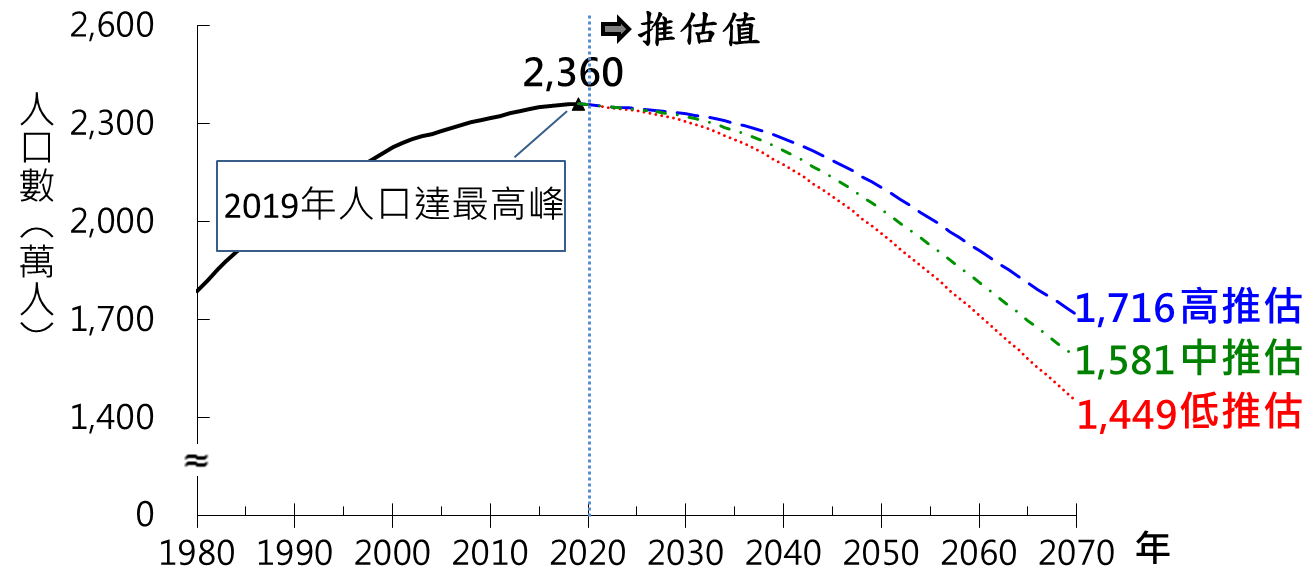 圖1 　總人口成長趨勢－高、中及低推估資料來源：1. 1980年至2019年為內政部「中華民國人口統計年刊」。2. 2020年至2070年為本報告。    二、出生、死亡及人口增加(一)出生趨勢過去我國生育率長期持續下降，使育齡婦女人數隨之減少，連帶影響未來嬰兒出生數；如圖2及表2所示，在總生育率大幅上升至1.50人之高推估水準下，短期內出生數雖有增加，但最終仍將轉為減少，相隔一世代後之2040年出生人數，仍將由2020年16.6萬人降至15.6萬人，至2070年更將減至12.0萬人；在總生育率微升至1.20人之中推估水準下，2070年出生人數預估將降為8.0萬人；倘若未來總生育率持續下降至0.90人之低推估水準，則出生數減少幅度將擴大，2070年出生數預估僅剩4.7萬人，較2020年減少超過7成。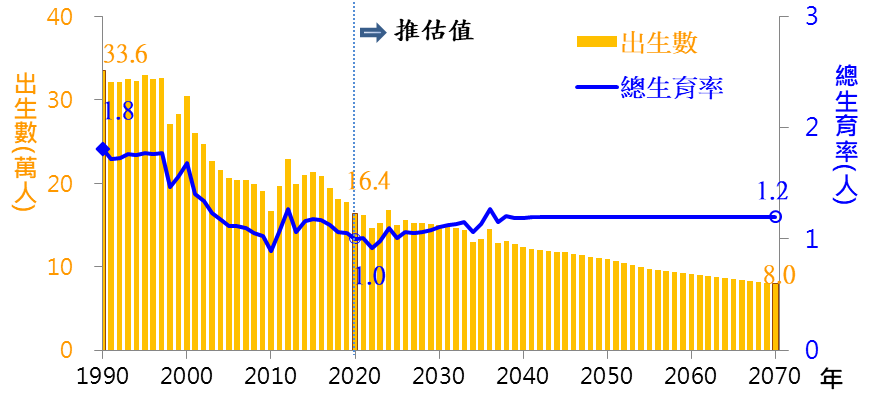 圖2 　總生育率與出生數趨勢－中推估資料來源：1. 1990年至2019年為內政部「中華民國人口統計年刊」。2. 2020年至2070年為本報告。表2 　出生概況－高、中及低推估資料來源：本報告。(二)死亡趨勢如表3所示，在高、中、低不同生育水準假設下，死亡相關指標之推估結果差異並不大。由於我國生活水準及醫療技術、公共衛生等持續進步，國人健康養生觀念逐漸盛行，預估未來各年齡別死亡情形均能持續改善。以2020年人口結構為基準所計算之標準化死亡率可知，2020年標準化死亡率為7.9‰，預估至2070年將降為5.0‰。表3 　死亡概況－高、中及低推估說明：標準化死亡率係指以2020年人口為基準，依據該年年中人口年齡結構將各年數據做標準化。資料來源：本報告。另如圖3所示，雖然預期未來國人死亡機率將降低，然而因高齡人口大幅增加的關係，預估至2060年死亡數將逐年增加，達高峰33.6萬人，爾後受總人口數縮減之影響，死亡數略呈減少趨勢。就長期趨勢而言，在未來的50年內，死亡數仍會明顯增加，預估由2020年18.6萬人，提高至2070年之32.8萬人。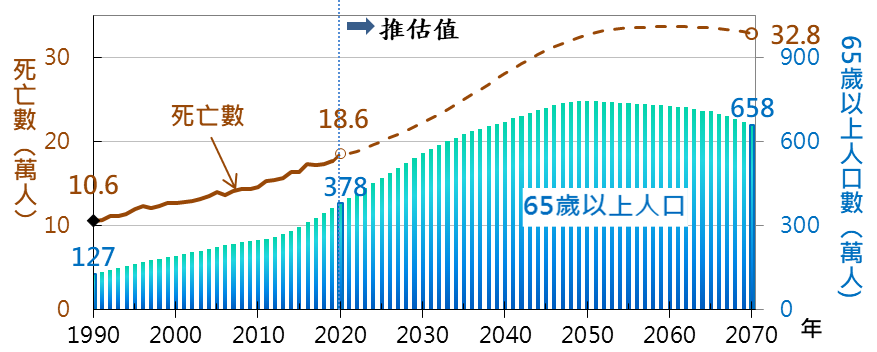 圖3 　死亡數及65歲以上人口變動趨勢－中推估資料來源：1. 1990年至2019年為內政部「中華民國人口統計年刊」。2. 2020年至2070年為本報告。(三)人口增加趨勢過去出生數大於死亡數的人口自然增加，是帶動我國人口持續正成長的重要驅動力，然而，在自然增加趨近於0時，社會增加（指有我國戶籍之國際遷徙者及國人戶籍登記之淨遷入人數）的多寡將成為影響人口負成長時點的重要關鍵。依過去趨勢，社會增加在未來雖可帶來每年逾萬人的人口補充，惟預期今明兩年受武漢肺炎（COVID-19）疫情影響，國際遷徙停滯，再加上預估今年死亡數將超越出生數，人口開始自然減少，致我國戶籍總人口數於今年成為負成長；預估未來隨著老年人口與死亡人數增加，人口負成長趨勢將難以扭轉，如圖4及表4所示。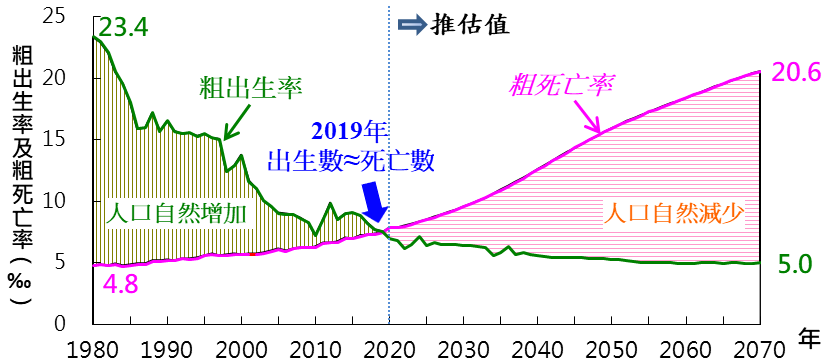 圖4 　出生率、死亡率及自然增加率趨勢－中推估資料來源：1. 1980年至2019年為內政部「中華民國人口統計年刊」。2. 2020年至2070年為本報告。表4 　人口變動之因素分解－高、中及低推估單位：萬人說明：社會增加係指戶籍人口因出生、死亡等自然變動因素以外的變動人數，主要為國際遷徙人口。資料來源：1. 1990年至2019年為內政部「中華民國人口統計年刊」。2. 2020年至2070年為本報告。三、幼年−青壯年−老年人口結構如圖5所示，依中推估結果，2020-2070年總人口將減少775.7萬人，其中，14歲以下幼年人口將減少155.2萬人，15-64歲青壯年亦將減少900.2萬人，65歲以上老年人口則將增加279.6萬人；幼年與青壯年人口漸少、老年人口漸多，人口結構將益趨少子老齡化。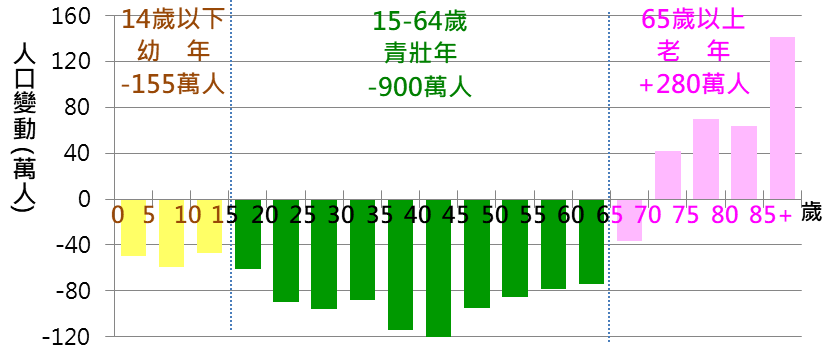 圖5 　2020-2070年三階段人口變動數－中推估資料來源：本報告。無論在何種生育率情境假設下，幼年及青壯年人口於未來均見減少，老年人口則見增加。觀察幼年−青壯年−老年三階段年齡人口占總人口之比率，如表5所示，2020年分別為12.6%、71.4%、16.0%，依中推估結果，預估2040年，老年人口占比將突破3成，同時青壯年人口占比將跌破6成，至2070年，各階段年齡人口占比將轉變為8.9%、49.5%、41.6%；若總生育率反轉回升（高推估假設），2070年人口結構將轉變為11.3%、50.4%、38.3%；倘若生育政策未見效果，總生育率持續下降至低推估假設，則將轉變為6.5%、48.1%、45.4%，青壯年人口占比僅略高於老年人口。表5 　三階段年齡人口及結構－高、中及低推估資料來源：本報告。觀察三階段年齡人口數之變動趨勢（圖6所示），依中推估結果，15-64歲青壯年人口（又稱工作年齡人口）自2015年達到最高峰1,737萬人後已開始下降，預估2070年將降至783萬人，較2020年人數減少900萬人（或53.5%）；0-14歲幼年人口自1984年起即逐漸下滑，預估2070年將持續減少至141萬人，較2020年減少155萬人（或52.4%）；65歲以上老年人口則因國人平均壽命延長而增加，2017年超越幼年人口，且隨戰後嬰兒潮世代陸續邁入老年階段，預估將持續攀升至2050年以後始微幅下滑，2070年預估老年人口約為658萬人，較2020年增加280萬人（或74.0%）。另值得留意的是，自2043年起，預估至少23年的時間，老年人口均維持在700萬人以上之規模，高峰可達746萬人，未來大量的高齡照護需求及社會保險給付費用，為值得政府與各界正視並預為因應的課題。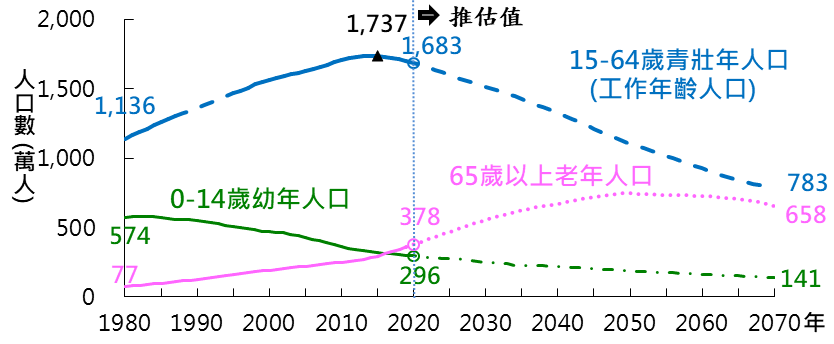 圖6 　三階段人口趨勢－中推估資料來源：1. 1980年至2019年為內政部「中華民國人口統計年刊」。2. 2020年至2070年為本報告。四、學齡前及學齡人口(一)入學年齡人口如圖7及圖8所示，由於出生數持續減少，除少數年度因生肖效應而有所波動外，長期而言，各級入學年齡人口均呈持續下降趨勢。依中推估結果，2020學年度6歲（國小）、12歲（國中）、15歲（高中）及18歲（大學）入學年齡人口預估為21萬人、20萬人、21萬人及25萬人；至2040學年度則分別減為14萬人、16萬人、16萬人及15萬人。此外，受出生年之生肖影響，小學入學年齡人口將於2028-2030學年度（2022-2024年出生）；國中入學年齡人口將於2022-2024學年度；高中入學年齡人口將於2025-2027學年度；大學入學年齡人將於2028-2030學年度（皆為2010-2012年出生）有較劇烈之波動。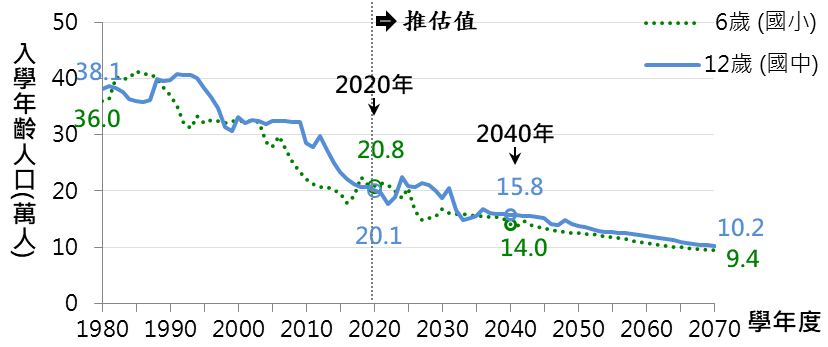 圖7 　國小及國中入學年齡人口變動趨勢－中推估說明：國小入學年齡人口=（6歲人口數×2/3）＋（7歲人口數×1/3），國中入學年齡人口以此類推。資料來源：1. 1980學年度至2019學年度資料係以內政部戶籍人口數計算。2. 2020學年度至2070學年度為本報告。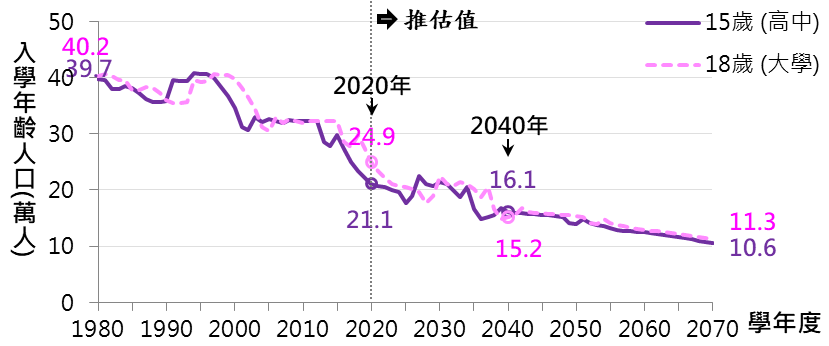 圖8 　高中及大學入學年齡人口變動趨勢－中推估說明：高中入學年齡人口=（15歲人口數×2/3）＋（16歲人口數×1/3），大學入學年齡人口以此類推。資料來源：1. 1980學年度至2019學年度資料係以內政部戶籍人口數計算。2. 2020學年度至2070學年度為本報告。為排除因出生生肖因素而影響當年之入學人口數，另以12年為一期、並以過去12年之數據作為比較基礎觀之。如表6所示，2008-2019學年度之6歲、12歲、15歲、18歲各級入學年齡人口數分別有21萬、26萬、29萬及31萬人，依中推估結果，2020-2031學年度各級入學人口數將分別減少為18萬、20萬、20萬人及21萬人，減幅分別為14.2%、22.1%、28.8%及32.0%，以大學生源減少超過3成最多。表6 　入學年齡人口單位：萬人說明：國小入學年齡人口=（6歲人口數×2/3）＋（7歲人口數×1/3），餘各級入學年齡人口以此類推。資料來源：1. 2008學年度至2019學年度資料係以內政部戶籍人口數計算。2. 2020學年度及以後為本報告。(二)學齡前與學齡人口觀察學齡前與各級學齡人口變動，如圖9及表7所示，2020學年度，0-5歲學齡前人口為117萬人，依中推估結果，2070學年度將降至53萬人，減少64萬人（或55.0%）；6-11歲國小學齡人口將於2023學年度達到高峰127萬人後開始下降，長期趨勢而言，將由2020學年度之121萬人，降至2070學年度之58萬人，減少62萬人（或51.7%）；此外，對於國/高中及大學階段而言，12-17歲及18-21歲學齡人口未來亦將持續減少，分別由2020學年度之128萬人及110萬人，降至2070學年度63萬人及46萬人，分別減少65萬人（50.4%）及63萬人（57.7%）。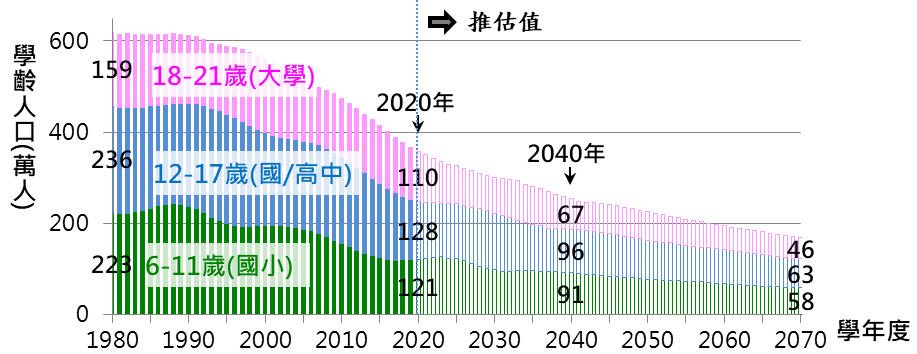 圖9 　學齡人口變動趨勢─中推估說明：6-11歲學齡人口=（6歲人口數×2/3）＋（7至11歲人口數）＋（12歲人口數×1/3），餘各級學齡人口以此類推。資料來源：1. 1980學年度至2019學年度為內政部「中華民國人口統計年刊」。2. 2020學年度至2070學年度為本報告。表7 　學齡前與學齡人口單位：萬人說明：6-11歲學齡人口=（6歲人口數×2/3）＋（7至11歲人口數）＋（12歲人口數×1/3），餘各級學齡人口以此類推。資料來源：本報告。五、育齡婦女未來出生人數，除受總生育率影響外，亦取決於育齡婦女人數（一般係指15-49歲女性人口）之多寡。當總生育率回升幅度不及育齡婦女下降幅度時，出生數即難以止跌回升。我國育齡婦女人數自2001年起開始持續減少，如表8所示，育齡婦女人數將由2020年之568萬人，減少為2070年之192萬至272萬人，減少約一半至三分之二；同期間，占女性總人口之比率亦將由47.8%，大幅降為25.3%至30.7%之間。表8 　育齡婦女年齡結構說明：育齡婦女人口係指15-49歲之女性人口數，不論其婚姻或生育狀況。資料來源：本報告。此外，考量女性生育能力受年齡影響，育齡婦女之年齡結構亦為決定未來我國生育水準之重要因素；然而，未來我國育齡婦女不但人數減少，年齡亦將呈現高齡化趨勢。2020年以25-39歲婦女占育齡婦女比例43.8%最高，在中、低推估假設情境下，此年齡層占比皆呈下降；另一方面，除高推估外，40-49歲婦女占比則將提高，根據低推估結果，其2070年之占比甚至已相當相近25-39歲。六、工作年齡人口如前所述（見圖6），我國工作年齡人口（即三階段年齡人口中的青壯年人口）已於2015年達到最高峰後開始遞減，預估將由2020年1,683萬人，續減至2070年697萬人至864萬人。除人數減少外，我國工作年齡人口結構亦呈高齡化。自2007年起，45-64歲人數已超越15-29歲及30-44歲，成為我國工作年齡人口主要年齡層。如表9所示，45-64歲占工作年齡人口之比率將由2020年42.1%，上升至2070年43.9%至53.4%，表示未來我國工作年齡人口有4到5成屬45-64歲之中高年齡層。整體而言，未來我國工作年齡人口將呈現年齡層較低者占比下降，年齡層較年長者占比上升之趨勢，勞動力將更趨高齡化。表9 　工作年齡人口年齡結構說明：工作年齡人口數係指15-64歲人口數，非指實際有工作（就業）之人數。資料來源：本報告。七、老年人口與高齡化速度在本次推估期間內，由於65歲以上高齡人口數不受生育率高、中、低假設之影響，僅因不同假設下之總人口數不同，致高齡人口所占比率略有差異，以下僅就中推估結果分析。(一)高齡化時程如圖10所示，我國老年人口占總人口比率自1993年達7%進入高齡化（ageing）社會後，2018年進一步超過14%，轉為高齡（aged）社會；預估於2025年，老年人口占比將再超過20%，成為超高齡（super-aged）社會之一員。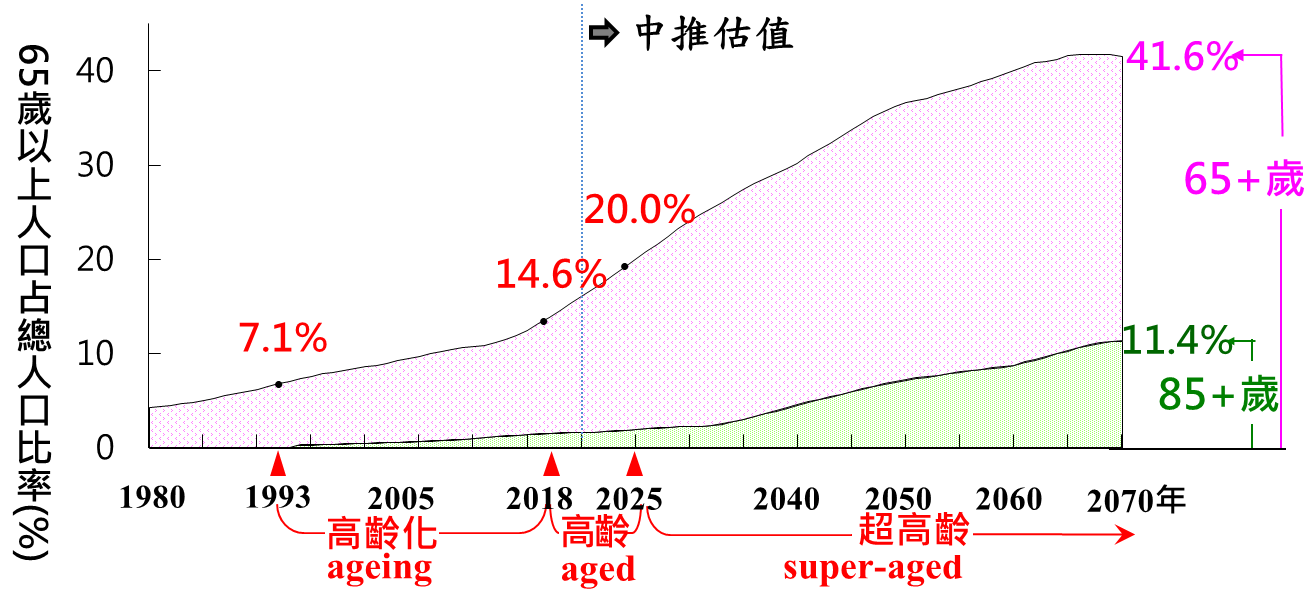 圖10　高齡化時程－中推估資料來源：1. 1980年至2019年為內政部「中華民國人口統計年刊」。2. 2020年至2070年為本報告。(二)高齡化主要指標如表10所示，未來65歲以上人口占總人口比率將逐年攀升，預估將由2020年16.0%，上升至2070年41.6%，亦即約每10人中，即有超過4名為65歲以上之老年人，而此4名中，則有1名是85歲以上之超高齡老人。此外，老年人口已於2017年超過幼年人口，預估2020年老化指數（老年人口與幼年人口比）為127.6，至2070年，老化指數將高達466.4，表示老年人口將為幼年人口之4.7倍。另我國人口年齡中位數於2016年超過40歲，進入不惑之年，2020年預估為42.7歲，並將於2034年超過50.0歲，屆時全國人口約有一半為50歲以上之中高齡者；隨著老年人口於2051年開始縮減，年齡中位數亦將於2062年達58.5歲高峰後開始降低，預估2070年為58.2歲。表10　人口高齡化主要指標－中推估資料來源：本報告。註：1) 老年人口係指65歲以上人口，幼年人口係指0-14歲人口。2) 老化指數＝（65歲以上人口÷0-14歲人口）×100＝（老年人口÷幼年人口）×100。(三)老年人口年齡結構如表11所示，我國老年人口亦朝向更高齡化發展。依據中推估結果，我國65-74歲人口占整體老年人口比率，將由2020年62.3%，下降為2070年36.5%，而同期間，85歲以上人口所占比率則由10.3%，上升為27.4%，表示每10名老人中，近3名已達85歲以上。表11　老年人口年齡結構－中推估資料來源：本報告。八、社會扶養負擔隨人口結構老化，我國勢將面對社會扶養負擔加重之挑戰。若將15-64歲工作年齡人口定義為具生產能力者，而其他年齡者定義為無生產能力者或依賴人口，則每百位工作年齡人口所需負擔之總依賴人口，可用以簡單衡量社會負擔程度。以中推估為例，如圖11及表12所示，總扶養比已於2012年達最低點34.7，2020年增加為40.1，爾後受到老年人口逐年攀升之影響，將再增加至2070年102.0，為2020年之2.5倍。另觀察生產者與老年人口之比，2020年每4.5位生產者負擔1位老年人口，至2070年減少為每1.2位生產者即需負擔1位老年人口。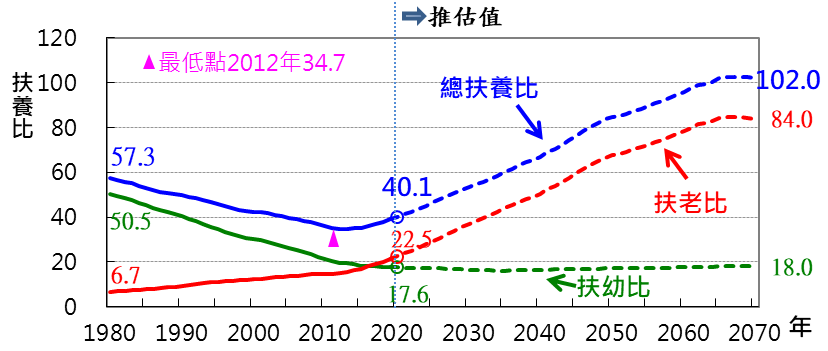 圖11　扶養比變動趨勢－中推估說明：本圖總扶養比係指15-64歲扶養比，扶養比＝扶幼比＋扶老比＝〔(0-14歲人口÷15-64歲人口)＋(65歲以上人口÷15-64歲人口)〕×100。資料來源：1. 1980年至2019年為內政部「中華民國人口統計年刊」。2. 2020年至2070年為本報告。表12　扶養比－中推估說明：一般常用之扶養比定義為「15-64歲扶養比」。資料來源：本報告。註：1) 15-64歲扶養比＝扶幼比＋扶老比＝〔(0-14歲人口÷15-64歲人口)＋(65歲以上人口÷15-64歲人口)〕×100。2) 20-64歲扶養比＝扶幼比＋扶老比＝〔(0-19歲人口÷20-64歲人口)＋(65歲以上人口÷20-64歲人口)〕×100。3) 20-69歲扶養比＝扶幼比＋扶老比＝〔(0-19歲人口÷20-69歲人口)＋(70歲以上人口÷20-69歲人口)〕×100。扶養比係反映人口結構的相對比率，並非從經濟角度觀察的實際「撫養」情況。若延長受教育時間或延後退休時間，均會影響實際生產者及需受扶養的依賴人口數。若考量延後就業及延後退休現象，扶養比指標中之生產者可另定義為20-64歲人口及20-69歲人口，其對於扶養負擔之影響如圖12所示。由於依賴人口之定義相對較廣，20-64歲扶養比也相對最高。在2018年以前，以15-64歲扶養比最低，自2019年開始，則轉為20-69歲扶養比最低；此外，抵達最低點時間以15-64歲扶養比於2012年最早，20-69歲扶養比則較之延後8年為最晚。雖因對於生產者範圍之不同定義，使扶養比計算結果有所差異，但可確定的是，未來扶養比將持續升高，社會負擔將日益加重。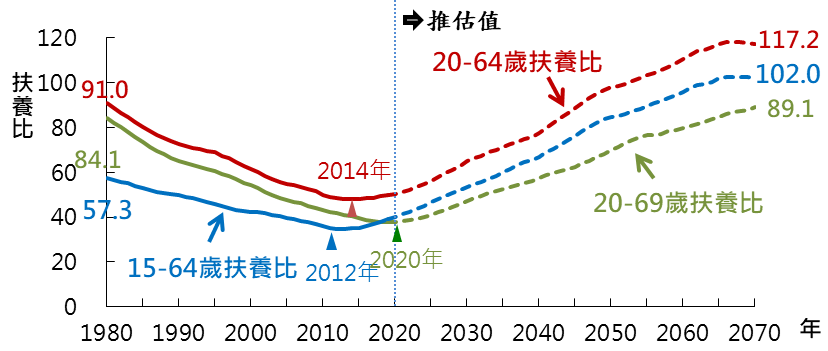 圖12　不同定義之總扶養比變動趨勢－中推估說明：本圖各扶養比之定義同表12之註；一般常用之扶養比定義為「15-64歲扶養比」。資料來源：1. 1980年至2019年為內政部「中華民國人口統計年刊」。2. 2020年至2070年為本報告。九、人口金字塔如圖13及圖14所示，我國1975年之人口金字塔屬底寬、頂尖之金字塔型，人口組成以30歲以下青少年為主；2020年轉變為中間大、兩頭小之燈籠型，處青壯年勞動力供給充沛時期；估計至2070年將轉為以高齡人口為主之倒金鐘型，青壯年及幼年人口減幅明顯。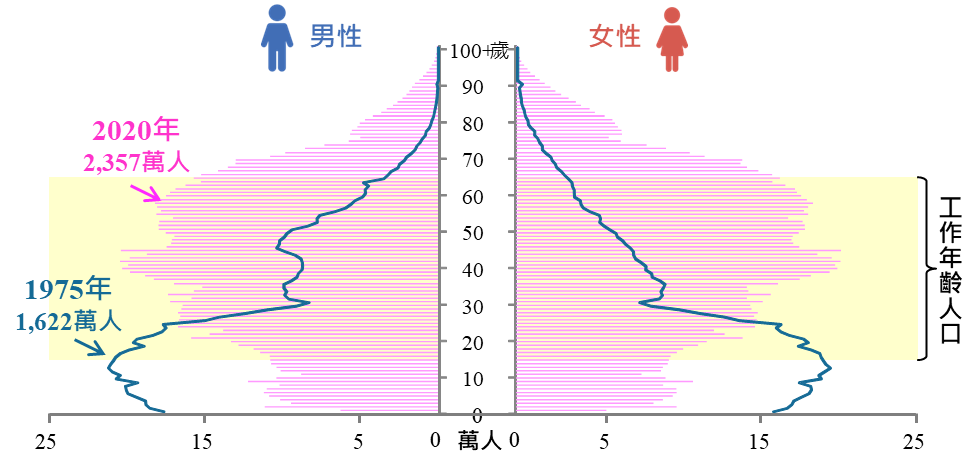 圖13　1975及2020年人口金字塔－中推估資料來源：本報告。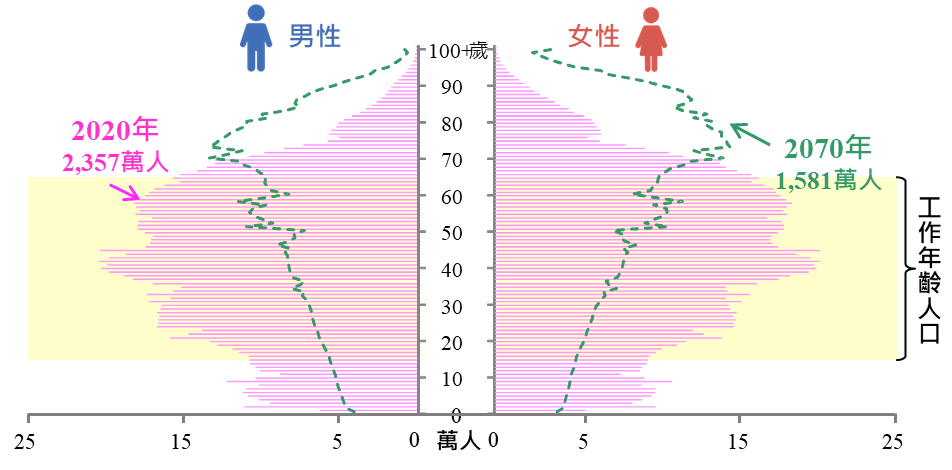 圖14　2020及2070年人口金字塔－中推估資料來源：本報告。比較2070年高、中及低推估人口金字塔，如圖15所示，在考量不同總生育率水準下，除51歲以上因屬目前已存在之人口，不受高、中、低推估影響外，50歲以下則可明顯看出不同總生育率水準，對於未來人口數量多寡之影響，而總生育率水準越低，將使得人口金字塔倒金鐘型態更加明顯，總人口數亦將越發萎縮。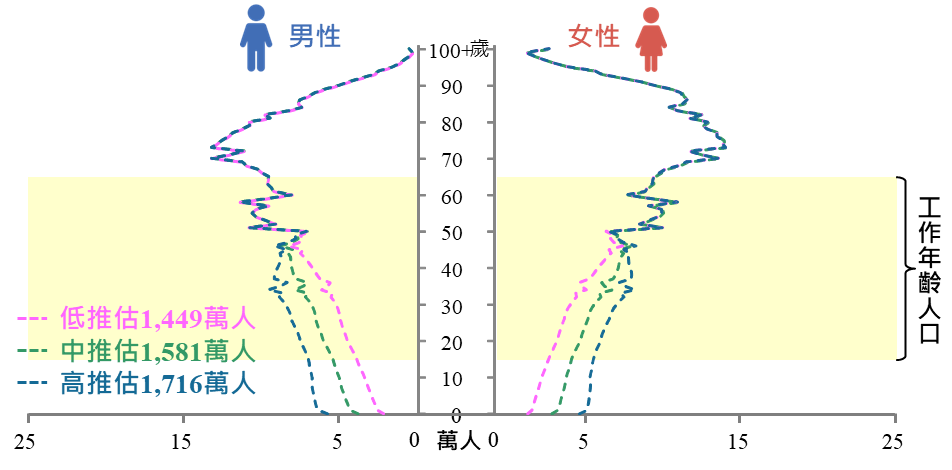 圖15　2070年人口金字塔－高、中及低推估資料來源：本報告。參、未來人口相關課題及因應對策我國總人口已於今（2020）年1月達到最高峰2,360萬人，未來將轉呈負成長，且在近年國人婚育狀況仍不理想的情況下，預估將提早於2025年進入超高齡社會，而人口紅利時期雖延後一年至2028年結束，惟主因亦為少子化使工作年齡人口占比相對提高所致。以上推估結果皆顯示，我國高齡少子化趨勢顯較上次推估更為嚴峻，面對人口年齡結構改變之衝擊，政府及各相關單位應更需積極正視，除繼續落實現有政策外，跳出現有思維框架，研提創新做法更是刻不容緩。本報告謹就少子化、勞動力，以及高齡化等三大構面，提出人口結構相關課題及因應對策如下：(一)提升生育率，抑制人口減少及高齡化的速度我國預估於2031年，將有過半數的女性為50歲以上，未來生育能量勢必受到約制，加速人口高齡化速度，因此，提升生育率以減緩高齡化速度，並維持人口結構穩定相當重要。政府將加速落實「我國少子女化對策計畫」，提高育兒津貼，並擴展平價教保服務，減輕民眾育兒負擔。同時，從青年就業、經濟、婚配、住宅等多元面向，建構完善之生養環境，以提升生育率。(二)強化育才攬才，積極提升勞動生產力及勞動力參與率我國工作年齡人口已自2016年開始減少，面臨勞動力規模縮減及逐漸高齡化現象，政府將強化育才攬才，增設產學共育專業學院，培養本土數位人才，並研修「外國專業人才延攬及僱用法」，強化外國優秀人才延攬力道，以提升勞動生產力。同時，營造友善職場環境，落實「中高齡者及高齡者就業促進法」，推動友善員工家庭協助措施，鼓勵（中）高齡婦女就業，以提升勞動力參與率。(三)因應高齡者多元需求，建構共融自主的高齡社會2025年臺灣將邁入超高齡社會，屆時醫療機構與照護設施需求、罹患重大疾病人數及社會保險給付費用均可能大幅擴增。惟隨科技發展及醫療水準的進步，老年人口已非必然為需照護的對象，政府一方面提供綜所稅長照扣除額等，持續充沛長照2.0服務資源，以因應高齡者多元需求；另一方面，刻正研修「高齡社會白皮書」，並加速落實社會住宅計畫，期提升老人福祉，建構青銀共居環境，推展世代共融的高齡社會。肆、人口推估方法與假設一、推估方法我國人口推估主要採用國際間慣用之年輪組成法（Cohort-Component Method），推估流程如圖16所示，以2019年年底男、女性單一年齡戶籍人口數做為基期，加入出生、死亡及國際淨遷徙（包含本國人及外國人之戶籍遷入/出）等假設，將每個人的年齡逐年遞增，推估出未來男、女性單一年齡人口數，相關計算公式詳見附錄一。圖16　人口推估流程圖資料來源：本報告。二、推估假設本報告對於出生、死亡及社會增加（主要為國際遷徙人口）之重要假設如表13所示。其中，由於出生假設是影響未來人口數及年齡結構變化最關鍵之要素，且先進工業國家總生育率趨勢多已從最低點回升（詳表20），因此，本報告將總生育率（平均每一婦女一生中所生育之子女數）設定高、中、低3種假設分別代表回升、微升及持續下降3種趨勢，而死亡及國際遷徙則僅設定單一假設。未來出生、死亡及國際戶籍遷移推估之假設，主要係根據我國相關指標之變動趨勢，考慮政府推動之政策措施，並參考其他國家及地區相關指標之變動經驗，進行統計模型和分析而設定。由於推估期間達50年，為避免因推估期間長而使各項假設變動幅度過大，因此本報告大部分以2045年為界，相關假設設定於2045年後維持固定值。表13　人口推估假設資料來源：本報告。(一) 出生出生數之推估主要包括育齡婦女生育率及嬰兒性比例之推估，相關假設數據請參見表18。未來育齡婦女生育率主要係以5齡組生育率之趨勢分析，搭配總生育率情境設定之方法推估，如圖17所示。其中，2020年出生數另以當年1至6月出生登記數及5齡組育齡婦女人口估計數推估。總生育率情境設定係考量影響生育率變動之社經因素的近年發展趨勢，如：女性教育程度及就業機會提升，以及對婚育價值觀的改變，使遲婚、遲育與不婚、不育等現象日益普遍，其中前者不但延後婦女生育第一胎年齡，亦縮短育齡婦女生育期間；而後者在我國生育以婚姻為前提之社會風氣下，更直接影響生育數量，使婦女生育更難回升；此外，亦考量龍虎年等生肖造成之生育數波動，並參考其他國家生育率轉變情形，設定總生育率高、中、低推估假設於2045年分別達成1.5人、1.2人及0.9人後，維持固定至2070年，說明如下：1. 高推估－假設在政府積極持續推動各項人口政策，且政策效果充份展現下，使總生育率於2045年回升至1.5人。2. 中推估－假設在政府積極推動各項人口政策下，使總生育率下降趨勢得以扭轉，並於2045年微升至1.2人。3. 低推估－假設國人晚婚、遲育及不婚、不育之現象持續存在，提升生育相關政策亦未見明顯效果，使總生育率於2045年持續降至0.9。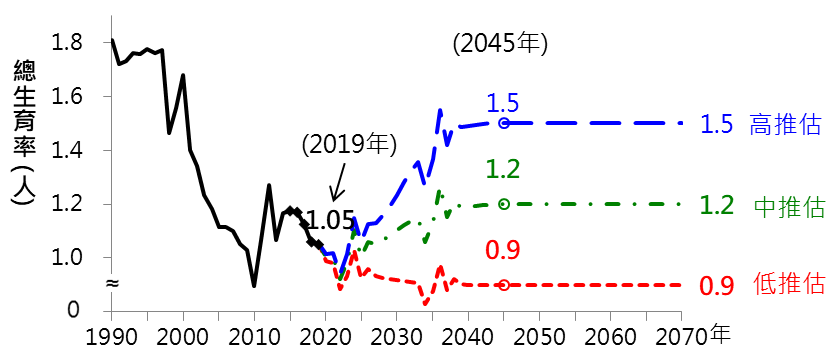 圖17　總生育率假設資料來源：1. 1990年至2019年為內政部「中華民國人口統計年刊」。2. 2020年至2070年為本報告。依照自然法則，嬰兒性比例（每百名女嬰相對男嬰數）應介於105至106之間，惟我國部分家庭仍有傳統生男孩為主之觀念，因此嬰兒性比例長期高於自然水準及大部分國家。2011年至2019年間，我國嬰兒性比例於107.0至108.3之間波動。本報告假設推估期間嬰兒性比例，如圖18所示，2020年設定為107.7，2021年後則維持107.6至2070年。其中，2020年係以過去12個月（2019年7月至2020年6月）出生登記數之嬰兒性比例為推估數，2021年後則以過去10年（2011年至2020年）平均水準為推估數，略高於嬰兒性比例自然水準。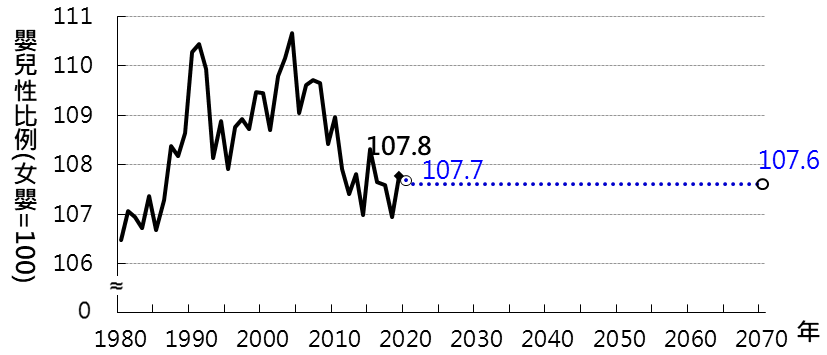 圖18　嬰兒性比例假設資料來源：1. 1980年至2019年為內政部「中華民國人口統計年刊」。2. 2020年至2070年為本報告。(二) 死亡本報告結合Lee-Carter模型及指數外推方法推估未來男、女性各年齡別之死亡率，並透過死亡機率之轉換及生命表之編製，預估未來男、女性零歲平均餘命。受惠於死亡率的持續下降，我國男、女性平均餘命長期呈上升趨勢，2019年，男性零歲平均餘命為77.7歲、女性為84.2歲。在醫學技術的突破與社會、經濟發展下，預期未來國人死亡率將再下降，惟下降幅度將較過往趨緩。據推估結果，2070年男性零歲平均餘命將上升至82.6歲、女性則上升至89.0歲，較2019年分別增加4.9歲及4.7歲。主要年份之單一年齡死亡機率及零歲平均餘命假設，請參見表19，Lee-Carter模型及Gompertz模型說明則詳見附錄二。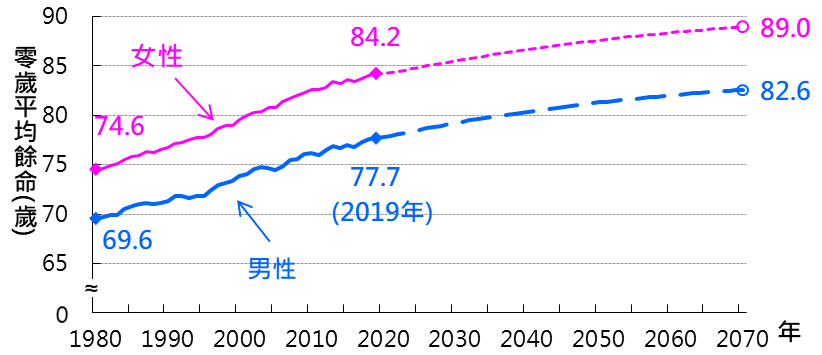 圖19　零歲平均餘命假設資料來源：1. 1980年至2019年為內政部「我國生命表」網頁。2. 2019年至2070年為本報告。(三) 社會增加每年人口數的變動除了因出生、死亡等自然變動因素外，尚會受到國際遷徙等社會變動因素之影響，這些社會增加之因素包括：1. 國人因工作、念書等因素，在國外居留超過2年以上，而辦理戶籍遷出國外登記，反之，在我國設有戶籍者，返國15日內應辦理戶籍遷入國內登記。2. 外國人因工作或依親等因素，符合規定者可辦理歸化我國國籍。3. 其他，例如：因故未及時辦理出生或死亡登記者。準此，國際遷徙不僅含外國人移入本國，本國人之淨遷徙亦是社會增加變動要素之一。本次推估係假設我國社會增加在今、明兩年因受肺炎疫情影響，在國際遷移停滯的情境下，社會增加因而遽減，其餘各年則仍依歷年趨勢推估。如圖20所示，就長期趨勢而言，未來男、女性社會增加人數皆趨近8千人，各項推估假設說明如下：1. 本國人（含其他因故未及時辦理出生或死亡登記者）－本國人社會增加係依據歷年男、女性之年齡別社會增加率推估。男性方面，除2020年及2021年受疫情影響而驟減8,000人及6,000人外，預估男性社會增加將由2019年減少1,260人，降為2022年至2070年平均減少2,085人；同理，女性社會增加除今、明兩年驟減1.3萬、9,000人外，預估將由2019年減少2,390人，降為2022年至2070年平均減少3,100人。2. 外國人－觀察歷年外籍配偶人數與外國人初設戶籍人數變化，可發現後者變動趨勢約較前者變動趨勢遞延6年，因此，外國人社會增加人數除今、明兩年另考慮疫情因素，參考今年1-6月實際遷入人數予以調整外，2022年至2025年係依過去6年之陸港澳及外籍配偶人數推估，而2026年後，則依據過去趨勢，假設男性初設戶籍人數遞增，女性遞減之趨勢設定。男、女性移入人數設定後，再依據過去10年移入外國人之年齡結構，推估各年齡移入人數。長期而言，外國男性社會增加，將由2022年之5,739人，增加至2025年6,370人，再緩慢增加至2045年9,000人後維持固定；而女性則由2022年之12,319人，微降至2025年12,196人，再續降至2045年10,500人後維持固定。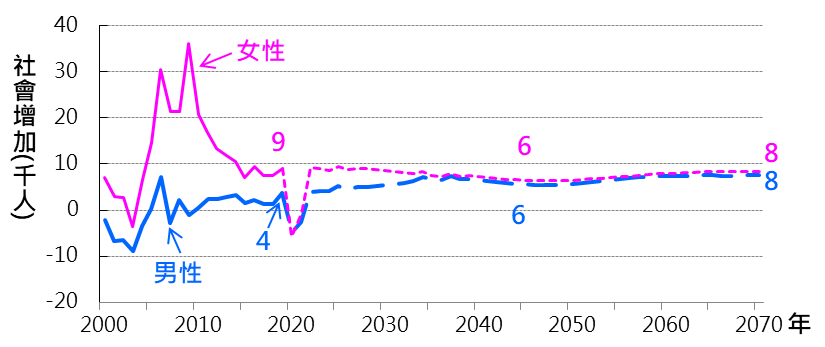 圖20　國際遷徙假設註：社會增加包括(1)國人因工作、求學因素在國外居留超過2年以上而遷出戶籍者；(2)外國人辦理歸化我國國籍者；(3)其他：因故未辦理出生或死亡登記者。資料來源：1. 2000年至2019年為內政部「中華民國人口統計年刊」。2. 2020年至2070年為本報告。另外，由於本報告係以戶籍人口為基礎，為求計算基礎一致，前述之社會增加係反映因國際遷徙所造成之戶籍變動，並不包含因來臺念書、工作但未入戶籍之外國人、未歸化或尚未取得戶籍之外籍配偶，以及赴海外求學、工作但仍具戶籍之本國人等國際移動。在全球化時代，人才、人力在國際間流動實為常態，人口國籍實際流動人數，將遠較戶籍人數變動為大，因此引用本推估報告之社會增加數據時，宜注意其內涵，審慎使用。伍、人口推估結果及相關參考表一、推估表表14　高推估結果表14- 1  高推估人口數、性比例、總生育率、零歲平均餘命表14- 2  高推估人口總增加、自然增加、出生、死亡、社會增加數及其比率表14- 3  高推估人口年齡結構、扶養比、潛在支持比、老化指數及年齡中位數表14- 4  高推估學齡前人口、學齡人口及入學年齡人口數單位：千人說明：學年度人口數係以年底人口數估算當年9月1日至次年8月之各級適齡人口數。註：1) 學齡人口及入學年齡人口係指其所對應年齡層之人口數，而非指實際在學及入學之人口數。表14- 5  高推估人口扶養比說明：扶養比為依賴人口對工作年齡人口扶養負擔的一種簡略測度，惟由於依賴人口及工作年齡人口之定義不同，因而有不同之扶養比定義，一般常用之定義為15-64歲扶養比（同表14-3之數據）。註：1) 15-64歲扶養比＝扶幼比＋扶老比＝〔(0-14歲人口÷15-64歲人口)＋(65歲以上人口÷15-64歲人口)〕×100。2) 20-64歲扶養比＝扶幼比＋扶老比＝〔(0-19歲人口÷20-64歲人口)＋(65歲以上人口÷20-64歲人口)〕×100。3) 20-69歲扶養比＝扶幼比＋扶老比＝〔(0-19歲人口÷20-69歲人口)＋(70歲以上人口÷20-69歲人口)〕×100。表15　中推估結果表15- 1  中推估人口數、性比例、總生育率、零歲平均餘命表15- 2  中推估人口總增加、自然增加、出生、死亡、社會增加數及其比率表15- 3  中推估人口年齡結構、扶養比、潛在支持比、老化指數及年齡中位數表15- 4  中推估學齡前人口、學齡人口及入學年齡人口數單位：千人說明：學年度人口數係以年底人口數估算當年9月1日至次年8月之各級適齡人口數。註：1) 學齡人口及入學年齡人口係指其所對應年齡層之人口數，而非指實際在學及入學之人口數。表15- 5  中推估人口扶養比說明：扶養比為依賴人口對工作年齡人口扶養負擔的一種簡略測度，惟由於依賴人口及工作年齡人口之定義不同，因而有不同之扶養比定義，一般常用之定義為15-64歲扶養比（同表15-3之數據）。註：1) 15-64歲扶養比＝扶幼比＋扶老比＝〔(0-14歲人口÷15-64歲人口)＋(65歲以上人口÷15-64歲人口)〕×100。2) 20-64歲扶養比＝扶幼比＋扶老比＝〔(0-19歲人口÷20-64歲人口)＋(65歲以上人口÷20-64歲人口)〕×100。3) 20-69歲扶養比＝扶幼比＋扶老比＝〔(0-19歲人口÷20-69歲人口)＋(70歲以上人口÷20-69歲人口)〕×100。表16　低推估結果表16- 1  低推估人口數、性比例、總生育率、零歲平均餘命表16- 2  低推估人口總增加、自然增加、出生、死亡、社會增加數及其比率表16- 3  低推估人口年齡結構、扶養比、潛在支持比、老化指數及年齡中位數表16- 4  低推估學齡前人口、學齡人口及入學年齡人口數單位：千人說明：學年度人口數係以年底人口數估算當年9月1日至次年8月之各級適齡人口數。註：1) 學齡人口及入學年齡人口係指其所對應年齡層之人口數，而非指實際在學及入學之人口數。表16- 5  低推估人口扶養比說明：扶養比為依賴人口對工作年齡人口扶養負擔的一種簡略測度，惟由於依賴人口及工作年齡人口之定義不同，因而有不同之扶養比定義，一般常用之定義為15-64歲扶養比（同表16-3之數據）。註：1) 15-64歲扶養比＝扶幼比＋扶老比＝〔(0-14歲人口÷15-64歲人口)＋(65歲以上人口÷15-64歲人口)〕×100。2) 20-64歲扶養比＝扶幼比＋扶老比＝〔(0-19歲人口÷20-64歲人口)＋(65歲以上人口÷20-64歲人口)〕×100。3) 20-69歲扶養比＝扶幼比＋扶老比＝〔(0-19歲人口÷20-69歲人口)＋(70歲以上人口÷20-69歲人口)〕×100。二、歷年人口統計表17　歷年人口統計資料來源：內政部表17- 1  歷年人口數、性比例、總生育率、零歲平均餘命及年齡中位數說明：年底人口數及總人口性比例於1971年(含)以前不含福建省金門、連江兩縣之資料；總生育率、零歲平均餘命及年齡中位數則分別於1973年、1991年及1971年及以前不含福建省金門、連江兩縣之資料。資料來源：內政部。註：*龍年。表17- 2  歷年人口總增加、自然增加、出生、死亡、社會增加數及其比率資料來源：內政部。註：*龍年。1)自1969年起，總人口數包括所有職業軍人、徵召服役軍人及監所人犯。2)自1997年5月21日起，原規定在國外居留6個月以上即可辦理戶籍遷出國外登記，修正為須出境2年以上者才辦戶籍遷出國外登記。3) 2003年受SARS疫情影響，遷入國內人數減少。4) 2006年全面換發新式國民身份證，遷入者驟增。5) 2007年辦理2004年12月以前遷往國外未入境者之清查，遷出者驟增。6) 2009年修訂大陸地區配偶取得我國戶籍年限由8年縮短為6年，並溯及既往。表17- 3  歷年人口年齡結構、扶養比、潛在支持比、老化指數及年齡中位數說明：1971年及以前不含福建省金門、連江兩縣之資料。資料來源：內政部。表17- 4  歷年學齡前人口、學齡人口及入學年齡人口數單位：千人說明：學年度人口數係指當年9月1日至次年8月，各級適齡人口數。資料來源：內政部人口統計，並由本會另外整理計算而得。註：1) 學齡人口及入學年齡人口係指其所對應年齡層之人口數，而非指實際在學及入學之人口數。表17- 5  歷年人口扶養比說明：扶養比為依賴人口對工作年齡人口扶養負擔的一種簡略測度，惟由於依賴人口及工作年齡人口之定義不同，因而有不同之扶養比定義，一般常用之定義為15-64歲扶養比（同1-3之數據）。註：1) 15-64歲扶養比＝扶幼比＋扶老比＝〔(0-14歲人口÷15-64歲人口)＋(65歲以上人口÷15-64歲人口)〕×100。2) 20-64歲扶養比＝扶幼比＋扶老比＝〔(0-19歲人口÷20-64歲人口)＋(65歲以上人口÷20-64歲人口)〕×100。3) 20-69歲扶養比＝扶幼比＋扶老比＝〔(0-19歲人口÷20-69歲人口)＋(70歲以上人口÷20-69歲人口)〕×100。表17- 6  歷年育齡婦女生育率及總生育率－按發生日統計說明：1973年及以前不含福建省金門、連江兩縣之資料。資料來源：內政部。註：*龍年。表17- 7  2019年男、女性簡易生命表資料來源：內政部。三、出生與死亡假設推估結果表18　出生相關假設表18- 1  高推估育齡婦女生育率、總生育率及嬰兒性比例表18- 2  中推估育齡婦女生育率、總生育率及嬰兒性比例表18- 3  低推估育齡婦女生育率、總生育率及嬰兒性比例表19　死亡相關假設表19- 1  兩性死亡機率表19-1  兩性死亡機率（續）表19- 2  兩性平均餘命單位：歲表19-2  兩性平均餘命（續）單位：歲四、主要國家未來人口推估表20　主要國家未來人口推估表20- 1  主要國家1970-2070年總生育率單位：人說明：2020至2070年資料為中推估值。表中陰影數據，表示該國所列總生育率實際數據中之最低水準。資料來源：中華民國－本報告。日本－日本國立社會保障人口問題研究所，「日本の将来推計人口」，2017年7月。韓國－National Statistical Office網站（data updated on March 28, 2019）。美國－U.S. Census Bureau網站（data updated on Febuary 20, 2020）。英國－2018年以前為EUROSTAT網站（data updated on Febuary 24, 2020）；2019年以後為Office for National Statistic網站,（data updated on October 21, 2019）。歐洲國家－EUROSTAT網站（data updated on April 28, 2020）。註：1) 德國係包含前東德及西德之資料（兩德於1990年合併）。2) 法國1995年及以前僅包含法國本土（France metropolitan）資料，即不計算海外的法國領土。表20- 2  主要國家1970-2070年零歲平均餘命－男性單位：歲說明及資料來源：同表20-1。註：1) 德國係包含前東德及西德之資料（兩德於1990年合併）。2) 法國1995年及以前僅包含法國本土（France metropolitan）資料，即不計算海外的法國領土。表20- 3  主要國家1970-2070年零歲平均餘命－女性單位：歲說明及資料來源：同表20-1。註：1) 德國係包含前東德及西德之資料（兩德於1990年合併）。2) 法國1995年及以前僅包含法國本土（France metropolitan）資料，即不計算海外的法國領土。表20- 4  主要國家1970-2070年15-64歲人口占總人口比率單位：%說明及資料來源：同表20-1。註：1) 德國係包含前東德及西德之資料（兩德於1990年合併）。2) 法國1985年及以前僅包含法國本土（France metropolitan）資料，即不計算海外的法國領土。3)日本、韓國、美國之計算基礎係年中人口數。表20- 5  主要國家1970-2070年65歲以上人口占總人口比率單位：%說明及資料來源：同表20-1。註：1) 德國係包含前東德及西德之資料（兩德於1990年合併）。2) 法國1985年及以前僅包含法國本土（France metropolitan）資料，即不計算海外的法國領土。3)日本、韓國、美國之計算基礎係年中人口數。表20- 6  主要國家1970-2070年年齡中位數單位：歲說明及資料來源：同表20-1。註：1) 德國係包含前東德及西德之資料（兩德於1990年合併）。2) 法國1985年及以前僅包含法國本土（France metropolitan）資料，即不計算海外的法國領土。3)日本、韓國、美國之計算基礎係年中人口數。表20- 7  主要國家1970-2070年老化指數說明及資料來源：同表20-1。註：1) 德國係包含前東德及西德之資料（兩德於1990年合併）。2) 法國1985年及以前僅包含法國本土（France metropolitan）資料，即不計算海外的法國領土。3)日本、韓國、美國之計算基礎係年中人口數。表20- 8  主要國家1970-2070年扶養比說明及資料來源：同表20-1。註：1) 德國係包含前東德及西德之資料（兩德於1990年合併）。2) 法國1985年及以前僅包含法國本土（France metropolitan）資料，即不計算海外的法國領土。3)日本、韓國、美國之計算基礎係年中人口數。表20- 9  主要國家1970-2070年扶幼比說明及資料來源：同表20-1。註：1) 德國係包含前東德及西德之資料（兩德於1990年合併）。2) 法國1985年及以前僅包含法國本土（France metropolitan）資料，即不計算海外的法國領土。3)日本、韓國、美國之計算基礎係年中人口數。表20- 10 主要國家1970-2070年扶老比說明及資料來源：同表20-1。註：1) 德國係包含前東德及西德之資料（兩德於1990年合併）。2) 法國1985年及以前僅包含法國本土（France metropolitan）資料，即不計算海外的法國領土。3)日本、韓國、美國之計算基礎係年中人口數。表20- 11 主要國家高齡化轉變速度說明：*表示為中推估結果，**表示為初步統計值，其他無標記表示為實際值。資料來源：香港－香港特別行政區政府統計處（資料更新於2020年2月18日）。加拿大、新加坡及澳洲－1950年以前為United Nations，“The Ageing of Population and Its Economic and Social Implications”；1950年以後為United Nations，“World Population Prospects: The 2019 Revision”（data updated in August 2020）。其餘國家同表20-1。註：1)特別行政區。附錄一　年輪組成法（Cohort-Component Method）本報告應用年輪組成法（Cohort-Component Method），以戶籍登記人口數為基礎，利用人口平衡公式，其中，、、及則分別代表各項人口變動要素，即t年的人口數、出生數、死亡數及淨遷徙人數，以單一年齡組別移動推估出未來男、女性單一年齡年底人口。本推估的總生育率、嬰兒性比例、死亡及國際遷徙假設已於報告第參部分詳述，以下僅分別說明出生數、0歲人口數、1至99歲人口數及100歲以上人口數之計算公式。一、出生數之推估t年15至49歲5歲年齡組之年中育齡婦女人數，乘以t年該年齡組生育率，即等於該年齡組育齡婦女所生之嬰兒出生數。加總各年齡組之嬰兒出生數後，再乘以性別比例，即為男、女性嬰兒出生數。計算公式如下：式中，		：	t年出生數；
	：	t年x年齡組育齡婦女人數；
	：	t年x年齡組生育率。，式中，	、：	t年男、女性出生數；
	：	t年出生嬰兒男性所占之比率；
	：	t年出生嬰兒女性所占之比率。二、0歲人口數之推估t年0歲人口數，等於t年出生數，乘以t年0歲人口存活機率，再加上t年0歲淨國際遷徙人數。計算公式如下：，式中，	、：	t年男、女性0歲人口數；
	、：	t年男、女性出生數；
	、：	t年男、女性0歲人口存活機率；
	、：	t年男、女性0歲人口淨國際遷徙人數。三、1至99歲人口數之推估t年x歲人口數，等於（t-1）年（x-1）歲人口數，乘以t年x歲人口存活機率，再加上t年x歲淨國際遷徙人數。計算公式如下：，式中，	、：	t年男、女性x歲人口數；
	、：	t-1年男、女性x-1歲人口數；
	、：	t年男、女性x歲人口存活機率；
	、：	t年男、女性x歲人口淨國際遷徙人數。四、100歲以上人口數之推估本報告死亡率終極年齡設定為110歲，惟鑒於內政部未公布100歲以上單齡人口數，加上考量100歲以上人口規模較小，爰本報告將100歲以上之單齡人口數合併計算，以「100歲以上」表示。t年100歲以上人口數，等於（t-1）年99歲以上人口數，乘以t年100歲以上人口存活機率，再加上t年100歲以上人口淨國際遷徙人數。計算公式如下：，式中，、	：t年男、女性100歲以上人口數；、	：t-1年男、女性99歲以上人口數；、：t年男、女性100歲以上人口存活機率，由 計算而得，表示100歲以上預期壽命，其係透過Gompertz模型所估得之100至110歲死亡率，套入生命表後計算得出；、：	t年男、女性100歲以上人口淨國際遷徙人數。附錄二　Lee-Carter模型及Gompertz模型一、Lee-Carter模型─0至84歲本報告採用Lee-Carter隨機死亡率模型推估男、女性未來0至84歲死亡水準。此方法係利用性別、年齡別中央死亡率（）的過去趨勢，建立模型如下：上式中，代表x歲在t年的中央死亡率，其中，，，以及三個參數：為x歲死亡率的平均曲線，為x歲相對死亡率的變化速度，是t年死亡率強度的變化量，誤差為常態分配。為避免參數可能有無限多組解，求解過程中須滿足  和兩組限制式，並在誤差平方和(即)極小化之下求取參數值，參數估計方法如下：1. 在的限制式下，各年齡的參數  估計值會等於  在全部時間內之平均，即。2. 在的限制式下，參數的估計值會近似於全部年齡組的   x之總和，即。3. 代入及下，以最小平方法（OLS）求解，求取，即以x 作為應變數， t 作為自變數，對各年齡組配適無截距迴歸，得出迴歸係數4. 為避免各年齡層值震盪過大，影響推估結果的穩定性，另進一步透過核(Kernel)修勻法，將進行修勻調整，藉以取得較穩定的死亡率預測值。5. 未來死亡率的趨勢，則先利用時間序列模型估計未來值，於Lee-Carter模型中代入前述得出之值及修勻後值，即可得出未來死亡率的預測值。二、Gompertz模型─85歲至110歲有鑑於Lee-Carter模型於高齡死亡率推估上，出現死亡改善率為負之不合理現象()，因此，為提高高齡死亡率推估結果之穩定性，並符合各年齡層死亡率逐年改善之預期趨勢，本報告在推估85歲以上之死亡率時，改採用Gompertz模型。　　本報告將Lee-Carter模型得出之各年60-84歲高齡人口死亡率修勻值套入Gompertz模型，以最小平方法（OLS）估計參數，並將高齡死亡率外推至109歲。Gompertz模型公式如下：其中，B、C為Gompertz參數，且須滿足B > 0，C > 1之條件，為年齡，為歲之死亡率。　　為銜接兩模型推估結果，84歲以前之死亡率來自於Lee-Carter模型死亡率修勻值，85歲至99歲採用Lee-Carter模型死亡率修勻值與Gompertz外推死亡率之漸進式加權平均值，100歲至109歲則由Gompertz模型估計得出，並設定終極年齡為110歲(即110歲死亡率為1.0)。國家圖書館出版品預行編目(CIP)資料(條碼印製)會編：(109) 017.0804ISBN：978-986-5457-22-8GPN：1010901161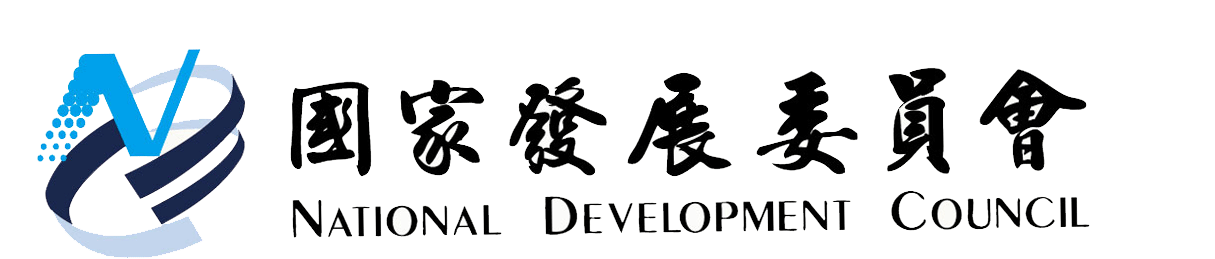 國家發展委員會2020年8月會編：(109) 017.0804ISBN：978-986-5457-22-8GPN：1010901161年別人口數(萬人)出生數(萬人)死亡數(萬人)總生育率(平均每位婦女一生
生育子女數)零 歲
平均餘命(歲)6-21歲
學齡人口1(萬人)15-64歲工作年齡人口占比(%)65歲以上老年人口占比(%)扶養比19701,4684074.00269.12, 3580257.422.9274.2219801,7874182.5272.12, 361863.64.357.319902,04034111.8173.8261366.76.249.920002,22831131.6876.556070.38.642.320102,31617150.9079.247473.610.735.820152,34921161.1880.241573.912.535.320192,36018181.0580.936672.015.339.020202,35716191.0080.935871.416.040.120212,35416191.0181.035270.816.841.220252,34415201.0181.632768.120.046.820302,32015221.1082.330165.224.053.420402,21812281.1983.425459.930.267.020502,03711331.2084.322554.136.684.920601,8149341.2085.019451.040.096.120701,5818331.2085.616849.541.6102.01984年總生育率降至2.055人，低於人口替代水準2.1人1989年總人口突破2,000萬人，年齡中位數為27.0歲1990年15-64歲工作年齡人口占總人口比率超過三分之二；扶養比低於501993年65歲以上老年人口占比超過7%，我國正式成為高齡化社會1997年18歲（大學入學年齡）人口最多達41萬2010年總生育率降至歷史最低點0.895人2015年15-64歲工作年齡人口達最高峰1,737萬人2016年18歲（大學入學年齡）人口開始低於30萬人2017年老化指數大於100，我國老年人口超越幼年人口，成為青壯年人口主要的扶養對象2018年65歲以上老年人口占比超過14%，我國正式邁入高齡社會2019年總人口數達最高峰2,360萬人2020年死亡數超過出生數，自然增加率由正轉負，總人口開始負成長2025年65歲以上老年人口占比超過20%，我國進入超高齡社會2027年18歲（大學入學年齡）人口首次低於20萬人2028年15-64歲工作年齡人口占總人口比率開始低於三分之二；扶養比超過502031年過半女性為50歲以上者2034年全國每2人中即有1人超過50歲（年齡中位數為50.4歲）2040年65歲以上老年人口占比突破3成；15-64歲青壯年人口占比跌破6成；每2位青壯年人口扶養1位老年人口2045年每3人就有1名65歲以上之高齡者2050年65歲以上老年人口達最高峰746萬人2052年總人口開始低於2,000萬人2054年出生數開始低於10萬人2060年死亡數達最高峰33.6萬人，為2020年之1.8倍項目2020年年底人口低於2,300萬人時點2070年年底高推估－人口數2,357萬人2036年　2,294萬人1,716萬人　　　　（與2020年比較）-減少62.9萬人或2.7%減少641.6萬人或27.2%中推估－人口數2,357萬人2033年　2,299萬人1,581萬人　　　　（與2020年比較）-減少58.2萬人或2.5%減少775.7萬人或32.9%低推估－人口數2,357萬人2031年　2,297萬人1,449萬人　　　　（與2020年比較）-減少59.6萬人或2.5%減少907.7萬人或38.5%項目2020年2030年2040年2070年高推估－出生數16.6萬人16.8萬人15.6萬人12.0萬人　　　（與2020年比較）-增加0.2萬人減少1.0萬人減少4.6萬人　　　粗出生率7.1‰7.2‰6.9‰7.0‰　　　總生育率1.01人1.24人1.49人1.50人中推估－出生數16.4萬人15.0萬人12.4萬人8.0萬人　　　（與2020年比較）-減少1.4萬人減少4.0萬人減少8.5萬人　　　粗出生率7.0‰6.5‰5.6‰5.0‰　　　總生育率1.00人1.10人1.19人1.20人低推估－出生數16.2萬人12.5萬人9.4萬人4.7萬人　　　（與2020年比較）-減少3.7萬人減少6.8萬人減少11.5萬人　　　粗出生率6.9‰5.4‰4.3‰3.2‰　　　總生育率0.99人0.92人0.90人0.90人項目2020年2030年2040年2070年高推估－死亡數18.6萬人22.2萬人28.1萬人32.9萬人　　　　（與2020年比較）-增加3.6萬人增加9.5萬人增加14.3萬人　　　　粗死亡率7.9‰9.5‰12.4‰19.0‰　　　　標準化死亡率7.9‰6.9‰ 6.2‰ 5.0‰中推估－死亡數18.6萬人22.2萬人28.1萬人32.8萬人　　　　（與2020年比較）-增加3.6萬人增加9.5萬人增加14.3萬人　　　　粗死亡率7.9‰9.6‰12.6‰20.6‰　　　　標準化死亡率7.9‰6.9‰ 6.2‰ 5.0‰低推估－死亡數18.6萬人22.2萬人28.0萬人32.8萬人　　　　（與2020年比較）-增加3. 6萬人增加9.5萬人增加14.2萬人　　　　粗死亡率7.9‰9.6‰12.8‰22.4‰　　　　標準化死亡率7.9‰6.9‰ 6.2‰ 5.0‰項目項目項目項目2019年2020年2020-2040年累計2020-2070年累計高推估人口總增加(A-B+C)人口總增加(A-B+C)人口總增加(A-B+C)(同中推估)-3.0-101.9-641.6自然增加(A-B)自然增加(A-B)(同中推估)-1.9-127.7-707.7出生(A)(同中推估)16.6328.0725.2死亡(B)(同中推估)18.6455.71,432.9社會增加(C)社會增加(C)(同中推估)-1.125.866.1中推估人口總增加(A-B+C)人口總增加(A-B+C)人口總增加(A-B+C)1.4-3.2-139.5-775.7自然增加(A-B)自然增加(A-B)0.1-2.1-165.8-844.2出生(A)17.816.4289.7588.0死亡(B)17.618.6455.61,432.2社會增加(C)社會增加(C)1.3-1.026.368.4低推估人口總增加(A-B+C)人口總增加(A-B+C)人口總增加(A-B+C)(同中推估)-3.4-182.8-907.7自然增加(A-B)自然增加(A-B)(同中推估)-2.4-209.6978.5出生(A)(同中推估)16.2245.8453.0死亡(B)(同中推估)18.6455.41,431.5社會增加(C)社會增加(C)(同中推估)-1.026.870.8項目項目2020年2020年2070年2070年2020-2070年人數變動2020-2070年人數變動項目項目人數(萬人)占總人口比率(%)人數(萬人)占總人口比率(%)人數(萬人)變動率(%)高推估幼年人口（0-14歲）29612.619411.3-102-34.5高推估青壯年人口（15-64歲）1,68371.486450.4-819-48.7高推估老年人口（65歲以上）37816.065838.328074.0中推估幼年人口（0-14歲）29612.6141 8.9-155-52.4中推估青壯年人口（15-64歲）1,68371.478349.5-900-53.5中推估老年人口（65歲以上）37816.065841.628074.0低推估幼年人口（0-14歲）29612.695 6.5-201-68.1低推估青壯年人口（15-64歲）1,68371.469748.1-986-58.6低推估老年人口（65歲以上）37816.065845.428074.0項　目項　目各期間平均入學年齡人口各期間平均入學年齡人口各期間平均入學年齡人口各期間平均入學年齡人口各期間平均入學年齡人口較2008-2019學年度之變動較2008-2019學年度之變動較2008-2019學年度之變動較2008-2019學年度之變動項　目項　目2008-2019學年度2020-2031學年度2032-2043
學年度2044-2055
學年度2056-2067
學年度2020-2031學年度2032-2043
學年度2044-2055
學年度2056-2067
學年度高推估 6歲（國小）(同中
推估)18171614-3-4-5-8高推估12歲（國中）(同中
推估)20171715-6-9-9-11高推估15歲（高中）(同中
推估)20171715-8-11-12-14高推估18歲（大學）(同中
推估)21181716-10-13-14-15中推估 6歲（國小）2118151311-3-6-9-11中推估12歲（國中）2620161412-6-10-12-14中推估15歲（高中）2920171512-8-12-14-17中推估18歲（大學）3121181513-10-13-16-18低推估 6歲（國小）(同中
推估)1813108-3-9-11-13低推估12歲（國中）(同中
推估)2014119-6-11-15-17低推估15歲（高中）(同中
推估)2016129-8-13-17-20低推估18歲（大學）(同中
推估)21181310-10-13-18-21項　目項　目2020
學年度2030 
學年度2040
學年度2070
學年度較2020學年度之變動較2020學年度之變動較2020學年度之變動項　目項　目2020
學年度2030 
學年度2040
學年度2070
學年度2030學年度2040學年度2070學年度高推估0-5歲學齡前人口11710110076-16-17-41高推估6-21歲學齡人口358303273218-55-85-140高推估 6-11歲（國小）12110110479-20-17-42高推估12-17歲（國／高中）12812310182-5-27-46高推估18-21歲（大學）110796858-31-42-52中推估0-5歲學齡前人口117948253-24-36-64中推估6-21歲學齡人口358301254168-57-104-190中推估 6-11歲（國小）121999158-21-29-62中推估12-17歲（國／高中）1281239663-5-32-65中推估18-21歲（大學）110796746-31-42-63低推估0-5歲學齡前人口117836334-34-54-83低推估6-21歲學齡人口358298230121-60-128-237低推估 6-11歲（國小）121977540-24-45-81低推估12-17歲（國／高中）1281238846-5-39-82低推估18-21歲（大學）110796635-31-43-75項目項目2020年2020年2020年2040年2040年2040年2070年2070年2070年項目項目人數
(萬人)占女性總人口比率(%)占育齡婦女比率(%)人數
(萬人)占女性總人口比率(%)占育齡婦女比率(%)人數
(萬人)占女性總人口比率(%)占育齡婦女比率(%)高推估合計(同中推估)(同中推估)(同中推估)39233.7100.027230.7100.0高推估15-24歲(同中推估)(同中推估)(同中推估)847.321.5677.624.7高推估25-39歲(同中推估)(同中推估)(同中推估)15613.439.812113.644.4高推估40-49歲(同中推估)(同中推估)(同中推估)15213.038.7849.531.0中推估合計56847.8100.039134.2100.023328.4100.0中推估15-24歲12710.722.3837.321.3536.522.8中推估25-39歲24920.943.815613.639.910012.242.9中推估40-49歲19216.233.815213.338.8809.734.2低推估合計(同中推估)(同中推估)(同中推估)38934.6100.019225.3100.0低推估15-24歲(同中推估)(同中推估)(同中推估)817.220.9405.220.6低推估25-39歲(同中推估)(同中推估)(同中推估)15613.940.17910.441.2低推估40-49歲(同中推估)(同中推估)(同中推估)15213.539.0739.738.2項目項目2020年2020年2020年2040年2040年2040年2070年2070年2070年項目項目
人數

(萬人)占總人口比率

(%)占工作年齡人口比率(%)
人數

(萬人)占總人口比率

(%)占工作年齡人口比率(%)
人數

(萬人)占總人口比率

(%)占工作年齡人口比率(%)高推估合計(同中推估)(同中推估)(同中推估)1,33159.0100.086450.4100.0高推估15-29歲(同中推估)(同中推估)(同中推估)28312.521.222213.025.8高推估30-44歲(同中推估)(同中推估)(同中推估)36516.227.426215.330.4高推估45-64歲(同中推估)(同中推估)(同中推估)68330.351.337922.143.9中推估合計1,68371.4100.01,32859.9100.078349.5100.0中推估15-29歲42518.025.228012.621.117911.322.8中推估30-44歲55023.332.736516.527.522814.429.1中推估45-64歲70930.142.168330.851.437723.848.1低推估合計(同中推估)(同中推估)(同中推估)1,32460.9100.069748.1100.0低推估15-29歲(同中推估)(同中推估)(同中推估)27612.720.81369.419.5低推估30-44歲(同中推估)(同中推估)(同中推估)36516.827.618913.027.1低推估45-64歲(同中推估)(同中推估)(同中推估)68331.451.637225.753.4年別老年人口占總人口比率1) (%)老年人口占總人口比率1) (%)老化指數2)
(或稱老少比)年齡中位數
(歲)年別65歲以上85歲以上老化指數2)
(或稱老少比)年齡中位數
(歲)202016.01.6127.642.7203024.02.3222.548.4204030.24.6305.952.7205036.67.2393.556.0206040.08.8446.458.5207041.611.4466.458.2年別人口數 (萬人)人口數 (萬人)人口數 (萬人)人口數 (萬人)年齡結構百分比 (%)年齡結構百分比 (%)年齡結構百分比 (%)年齡結構百分比 (%)年別合計65-74歲75-84歲85歲以上合計65-74歲75-84歲85歲以上202037823610439100.062.327.410.3203055732018453100.057.433.19.52040670315254102100.047.037.915.12050746343255147100.046.034.219.72060726284283160100.039.138.922.02070658240237180100.036.536.127.4年別15-64歲扶養比1) 15-64歲扶養比1) 15-64歲扶養比1) 20-64歲扶養比2) 20-64歲扶養比2) 20-64歲扶養比2) 20-69歲扶養比3) 20-69歲扶養比3) 20-69歲扶養比3) 年別合計扶幼比扶老比合計扶幼比扶老比合計扶幼比扶老比202040.117.622.550.426.324.137.624.013.6203053.416.536.864.925.339.647.122.624.5204067.016.550.577.623.953.757.421.236.3205084.917.267.798.125.672.569.921.947.9206096.117.678.5110.526.284.279.822.457.42070102.018.084.0117.226.990.389.123.465.7年別生產者與老年人口之比生產者與老年人口之比生產者與老年人口之比生產者與老年人口之比生產者與老年人口之比生產者與老年人口之比生產者與老年人口之比生產者與老年人口之比生產者與老年人口之比年別15-64歲：65歲以上15-64歲：65歲以上15-64歲：65歲以上20-64歲：65歲以上20-64歲：65歲以上20-64歲：65歲以上20-69歲：70歲以上20-69歲：70歲以上20-69歲：70歲以上20204.5 　：　 14.5 　：　 14.5 　：　 14.1 　：　 14.1 　：　 14.1 　：　 17.4 　：　 17.4 　：　 17.4 　：　 120302.7 　：　 12.7 　：　 12.7 　：　 12.5 　：　 12.5 　：　 12.5 　：　 14.1 　：　 14.1 　：　 14.1 　：　 120402.0 　：　 12.0 　：　 12.0 　：　 11.9 　：　 11.9 　：　 11.9 　：　 12.8 　：　 12.8 　：　 12.8 　：　 120501.5 　：　 11.5 　：　 11.5 　：　 11.4 　：　 11.4 　：　 11.4 　：　 12.1 　：　 12.1 　：　 12.1 　：　 120601.3 　：　 11.3 　：　 11.3 　：　 11.2 　：　 11.2 　：　 11.2 　：　 11.7 　：　 11.7 　：　 11.7 　：　 120701.2 　：　 11.2 　：　 11.2 　：　 11.1 　：　 11.1 　：　 11.1 　：　 11.5 　：　 11.5 　：　 11.5 　：　 1項　　目項　　目單位2019年(基期)假　　設出生總生育率出生　高推估自2020年1.0上升至2045年1.5後維持固定出生　中推估人1.05自2020年1.0微升至2045年1.2後維持固定出生　低推估自2020年1.0下降至2045年0.9後維持固定出生嬰兒性比例女性=100107.82020年以近12平均值107.7設定，2021年後按2011至2020年平均107.6設定並維持固定死亡零歲平均餘命死亡　男性歲77.7自2020年77.8上升至2070年82.6死亡　女性歲84.2自2020年84.2上升至2070年89.0社會增加社會增加人數社會增加　本國人－男性千人－ 1.3依年齡別社會增加率推估社會增加　　　　　女性千人－ 2.4依年齡別社會增加率推估社會增加　外國人－男性千人＋ 5.0自2020年＋2.9增加至2045年＋9.0後維持固定社會增加　　　　　女性千人＋11.4自2020年＋7.5增加至2045年＋10.5後維持固定年　別年　別年底人口數 (千人)年底人口數 (千人)年底人口數 (千人)年底人口數 (千人)年底人口數 (千人)年底人口數 (千人)總人口性比例(女=100)總生育率(人)零歲平均餘命(歲)零歲平均餘命(歲)零歲平均餘命(歲)民國西元計0-14歲15-64歲65+歲男女總人口性比例(女=100)總生育率(人)計男女109202023,5732,96316,8303,78011,67811,89598.21.0180.9477.7684.24110202123,5482,91516,6693,96411,65311,89598.01.0281.0577.9284.28111202223,5222,86316,5234,13611,62511,89797.70.9481.1978.0884.42112202323,5012,82616,3574,31811,60111,90097.51.0181.3478.2384.56113202423,4922,81016,1774,50611,58311,90997.31.1581.4878.3884.70114202523,4662,80515,9704,69111,55711,90997.01.0681.6278.5284.84115202623,4412,77615,7924,87411,53111,91096.81.1381.7678.6784.97116202723,4112,70915,6465,05611,50411,90896.61.1381.8978.8185.11117202823,3782,68315,4565,23911,47411,90396.41.1682.0278.9485.24118202923,3402,64115,2895,41011,44411,89796.21.1982.1579.0885.37119203023,3002,59915,1315,57011,41111,88896.01.2482.2879.2185.49120203123,2562,56414,9645,72811,37811,87895.81.2882.4079.3485.61121203223,2082,54414,8085,85611,34311,86595.61.3282.5279.4685.74122203323,1552,53714,6235,99511,30611,84995.41.3682.6479.5885.86123203423,0822,48314,4716,12811,25911,82395.21.2682.7579.7085.97124203523,0082,50914,2466,25311,21211,79795.01.3782.8779.8286.09125203622,9442,53714,0446,36311,17011,77494.91.5582.9879.9386.20126203722,8562,54913,8516,45711,11711,73994.71.4283.0980.0586.31127203822,7662,55613,6666,54311,06211,70394.51.5083.1980.1586.42128203922,6652,54313,4976,62411,00311,66194.41.4883.3080.2686.53129204022,5542,54313,3076,70410,94011,61494.21.4983.4080.3786.63130204122,4342,53113,0756,82810,87211,56294.01.4983.5080.4786.73131204222,3052,51912,8716,91510,80111,50493.91.5083.6080.5786.83132204322,1692,50512,6517,01310,72711,44293.71.5083.6980.6686.93133204422,0262,48812,4227,11610,65011,37693.61.5083.7880.7687.03134204521,8772,46812,2037,20510,57011,30693.51.5083.8880.8587.13135204621,7212,44411,9837,29410,48811,23293.41.5083.9780.9487.22136204721,5582,41711,7737,36710,40411,15493.31.5084.0581.0387.31137204821,3892,38711,5857,41710,31711,07293.21.5084.1481.1287.40138204921,2152,37211,3937,45110,22910,98693.11.5084.2281.2087.49139205021,0382,34811,2337,45710,14010,89893.01.5084.3081.2887.57140205120,8562,30711,1247,42610,04910,80793.01.5084.3881.3787.66141205220,6712,28210,9917,3989,95810,71392.91.5084.4681.4487.74142205320,4832,25010,8347,3989,86510,61892.91.5084.5481.5287.82143205420,2912,22110,7017,3699,77210,52092.91.5084.6181.6087.90144205520,0982,19410,5437,3619,67710,42192.91.5084.6881.6787.98145205619,9042,16810,3977,3389,58310,32092.91.5084.7681.7488.06146205719,7082,14410,2487,3169,48910,21992.91.5084.8381.8188.13147205819,5122,12110,0917,3009,39510,11792.91.5084.8981.8888.20148205919,3152,0979,9377,2809,30010,01592.91.5084.9681.9488.27149206019,1172,0759,7807,2629,2069,91192.91.5085.0282.0188.34150206118,9202,0559,6227,2439,1129,80892.91.5085.0982.0788.41151206218,7232,0379,4617,2249,0189,70492.91.5085.1582.1388.48152206318,5262,0229,3497,1558,9259,60193.01.5085.2182.1988.54153206418,3292,0079,2227,1008,8329,49793.01.5085.2682.2588.61154206518,1321,9939,0727,0678,7409,39293.11.5085.3282.3088.67155206617,9361,9808,9666,9908,6489,28893.11.5085.3882.3688.73156206717,7401,9698,8676,9048,5569,18493.21.5085.4382.4188.79157206817,5441,9598,7856,8018,4659,07993.21.5085.4882.4688.85158206917,3501,9508,7086,6928,3758,97593.31.5085.5382.5188.90159207017,1561,9418,6396,5768,2868,87093.41.5085.5982.5788.96年　別年　別總增加總增加自然增加自然增加出生出生死亡死亡社會增加社會增加民國西元人數(千人)總增加率(‰)人數(千人)自然增加率(‰)人數(千人)粗出生率(‰)人數(千人)粗死亡率(‰)人數(千人)社會增加率(‰)1092020-30-1.3-19-0.81667.11867.9-11-0.51102021-25-1.0-21-0.91647.01867.9-3-0.11112022-26-1.1-39-1.71496.31888.0130.61122023-21-0.9-34-1.51586.71928.2130.61132024-8-0.4-21-0.91757.41968.3120.51142025-27-1.1-41-1.81586.82008.5150.61152026-24-1.0-38-1.61667.12048.7130.61162027-30-1.3-44-1.91657.02088.9140.61172028-34-1.4-47-2.01657.12139.1140.61182029-37-1.6-51-2.21667.12179.3140.61192030-41-1.7-54-2.31687.22229.5140.61202031-44-1.9-57-2.51707.32279.8140.61212032-48-2.1-62-2.61717.423210.0140.61222033-53-2.3-67-2.91717.423810.3140.61232034-73-3.2-89-3.81556.724310.5150.71242035-73-3.2-87-3.81627.024910.8140.61252036-65-2.8-78-3.41787.725611.1130.61262037-88-3.8-103-4.51596.926211.4150.71272038-90-4.0-104-4.61647.226811.8140.61282039-101-4.5-115-5.11597.027412.1140.61292040-111-4.9-124-5.51566.928112.4140.61302041-120-5.3-133-5.91536.828712.7130.61312042-128-5.7-141-6.31516.829213.1130.61322043-136-6.1-149-6.71496.729813.4120.61332044-143-6.5-155-7.01486.730313.7120.51342045-149-6.8-161-7.31476.730814.0120.51352046-156-7.2-168-7.71456.631214.3110.51362047-163-7.5-174-8.01436.631714.6110.51372048-169-7.9-180-8.41406.532114.9110.51382049-173-8.1-185-8.71396.532415.2110.51392050-177-8.4-189-9.01386.532715.5120.61402051-181-8.7-193-9.21366.533015.7120.61412052-185-8.9-198-9.51346.433116.0120.61422053-189-9.2-201-9.81326.433316.2130.61432054-191-9.4-204-10.01306.433416.4130.61442055-193-9.6-207-10.21286.433516.6130.71452056-195-9.7-208-10.41286.433616.8140.71462057-195-9.9-209-10.61276.433617.0140.71472058-196-10.0-210-10.71266.433617.2140.71482059-197-10.2-212-10.91256.433717.3140.71492060-198-10.3-212-11.11246.533717.5150.81502061-197-10.4-212-11.21256.533717.7150.81512062-197-10.5-212-11.31256.633617.9150.81522063-197-10.6-212-11.41256.733618.0150.81532064-197-10.7-212-11.51246.733618.2150.81542065-197-10.8-212-11.61236.833518.4150.81552066-196-10.9-211-11.71236.833418.5150.81562067-196-11.0-211-11.81226.933318.7150.81572068-195-11.1-211-11.91226.933218.8150.91582069-195-11.2-210-12.01216.933118.9150.91592070-194-11.2-209-12.11207.032919.0150.9年　別年　別年底人口占總人口比率 (%)年底人口占總人口比率 (%)年底人口占總人口比率 (%)年底人口占總人口比率 (%)扶養比扶養比扶養比潛在
支持比/老化
指數/×100年齡
中位數(歲)民國西元0-14歲
15-64歲
65+歲85+歲合計扶幼比/×100扶老比/×100潛在
支持比/老化
指數/×100年齡
中位數(歲)109202012.671.416.01.640.117.622.54.5127.642.7110202112.470.816.81.741.317.523.84.2136.043.3111202212.270.217.61.742.417.325.04.0144.543.9112202312.069.618.41.843.717.326.43.8152.844.5113202412.068.919.21.945.217.427.93.6160.445.0114202512.068.120.02.046.917.629.43.4167.245.6115202611.867.420.82.148.417.630.93.2175.646.1116202711.666.821.62.149.617.332.33.1186.646.7117202811.566.122.42.251.317.433.93.0195.347.2118202911.365.523.22.352.717.335.42.8204.947.8119203011.264.923.92.354.017.236.82.7214.348.3120203111.064.324.62.355.417.138.32.6223.448.8121203211.063.825.22.456.717.239.52.5230.249.2122203311.063.225.92.658.317.341.02.4236.349.7123203410.862.726.52.859.517.242.32.4246.850.1124203510.961.927.23.061.517.643.92.3249.250.5125203611.161.227.73.363.418.145.32.2250.850.9126203711.260.628.23.665.018.446.62.1253.351.2127203811.260.028.73.966.618.747.92.1256.051.5128203911.259.629.24.267.918.849.12.0260.551.8129204011.359.029.74.569.519.150.42.0263.752.1130204111.358.330.44.871.619.452.21.9269.752.4131204211.357.731.05.173.319.653.71.9274.552.7132204311.357.131.65.375.219.855.41.8280.053.0133204411.356.432.35.677.320.057.31.7286.053.3134204511.355.832.95.979.320.259.01.7291.953.6135204611.355.233.66.181.320.460.91.6298.453.8136204711.254.634.26.483.120.562.61.6304.854.1137204811.254.234.76.684.620.664.01.6310.754.4138204911.253.735.16.886.220.865.41.5314.154.6139205011.253.435.47.087.320.966.41.5317.654.9140205111.153.335.67.287.520.766.81.5321.955.2141205211.053.235.87.388.120.867.31.5324.255.4142205311.052.936.17.589.120.868.31.5328.855.6143205410.952.736.37.689.620.868.91.5331.855.8144205510.952.536.67.890.620.869.81.4335.655.9145205610.952.236.97.991.420.970.61.4338.456.1146205710.952.037.18.092.320.971.41.4341.256.3147205810.951.737.48.193.421.072.31.4344.256.3148205910.951.437.78.294.421.173.31.4347.156.3149206010.951.238.08.395.521.274.31.3350.056.2150206110.950.938.38.696.621.475.31.3352.456.1151206210.950.538.68.897.921.576.41.3354.656.0152206310.950.538.69.198.221.676.51.3353.955.9153206410.950.338.79.498.821.877.01.3353.855.7154206511.050.039.09.799.922.077.91.3354.655.5155206611.050.039.09.9100.022.178.01.3353.055.2156206711.150.038.910.2100.122.277.91.3350.755.2157206811.250.138.810.499.722.377.41.3347.255.1158206911.250.238.610.599.222.476.81.3343.255.0159207011.350.438.310.598.622.576.11.3338.755.0學年度學年度0-5歲
學齡前
人口6-21歲學齡人口1)6-21歲學齡人口1)6-21歲學齡人口1)6-21歲學齡人口1)各級入學年齡人口1)各級入學年齡人口1)各級入學年齡人口1)各級入學年齡人口1)民國西元0-5歲
學齡前
人口合計6-11歲(國小)12-17歲(國/高中)18-21歲(大學)6歲(國小)12歲(國中)15歲(高中)18歲(大學)10920201,173 3,581 1,205 1,279 1,096 208 201 211 249 11020211,111 3,516 1,223 1,241 1,052 215 196 207 233 11120221,053 3,430 1,257 1,198 975 211 177 206 221 11220231,012 3,358 1,268 1,176 914 201 190 201 211 1132024997 3,296 1,231 1,193 872 187 224 196 207 1142025961 3,268 1,226 1,197 845 205 210 177 206 1152026963 3,214 1,185 1,204 825 166 208 190 201 1162027983 3,153 1,121 1,223 809 150 215 224 196 1172028999 3,101 1,064 1,257 780 154 211 210 177 11820291,010 3,055 1,023 1,268 764 159 201 208 190 11920301,009 3,028 1,009 1,232 787 174 188 215 224 12020311,014 3,001 973 1,227 801 169 205 211 210 12120321,021 2,992 975 1,186 831 168 167 201 208 12220331,027 2,973 995 1,122 856 170 151 188 215 12320341,023 2,919 1,011 1,065 844 170 154 205 211 12420351,018 2,881 1,022 1,024 835 171 160 167 201 12520361,023 2,846 1,021 1,011 815 172 174 151 188 12620371,020 2,807 1,027 975 805 174 169 155 205 12720381,013 2,772 1,034 977 761 176 169 160 167 12820391,004 2,748 1,040 997 711 176 170 174 151 12920401,001 2,727 1,036 1,013 678 166 170 169 155 1302041996 2,688 1,031 1,024 633 166 171 169 160 1312042976 2,701 1,037 1,023 640 178 173 171 174 1322043962 2,721 1,034 1,029 659 171 175 171 169 1332044948 2,736 1,026 1,036 673 168 176 171 169 1342045935 2,743 1,017 1,042 684 167 177 173 171 1352046923 2,733 1,015 1,038 680 164 166 175 171 1362047912 2,725 1,009 1,033 683 161 166 176 172 1372048901 2,715 989 1,039 686 158 179 177 173 1382049891 2,701 974 1,036 691 156 171 166 175 1392050880 2,686 962 1,028 696 155 169 166 176 1402051869 2,669 949 1,019 702 154 167 179 177 1412052858 2,648 937 1,017 695 152 164 172 167 1422053847 2,624 926 1,012 687 149 161 169 166 1432054837 2,595 915 991 689 147 159 168 179 1442055826 2,565 904 977 684 146 157 164 172 1452056816 2,544 893 964 686 144 156 161 169 1462057807 2,521 883 951 688 143 154 159 168 1472058799 2,484 872 939 673 141 152 157 164 1482059792 2,452 861 928 663 139 150 156 161 1492060786 2,420 850 917 652 137 148 154 159 1502061782 2,389 840 907 642 135 146 152 157 1512062779 2,360 830 896 634 134 145 150 156 1522063776 2,333 821 885 627 133 143 148 155 1532064774 2,308 813 874 621 133 141 146 153 1542065772 2,284 806 864 614 132 139 145 150 1552066771 2,259 800 853 606 131 137 144 148 1562067769 2,236 795 843 598 131 136 141 147 1572068766 2,216 792 833 591 131 135 139 145 1582069762 2,198 790 823 584 131 134 138 144 1592070759 2,181 788 816 578 131 133 136 142 年　別年　別15-64歲扶養比1)15-64歲扶養比1)15-64歲扶養比1)20-64歲扶養比2)20-64歲扶養比2)20-64歲扶養比2)20-69歲扶養比3)20-69歲扶養比3)20-69歲扶養比3)民國西元合計扶幼比扶老比合計扶幼比扶老比合計扶幼比扶老比109202040.117.622.550.426.324.137.624.113.6110202141.317.523.851.325.825.538.123.614.5111202242.417.325.052.225.426.838.623.115.5112202343.717.326.453.425.228.239.322.916.4113202445.217.427.954.925.229.740.222.817.4114202546.917.629.456.525.231.341.322.818.6115202648.417.630.958.125.232.942.522.819.7116202749.617.332.359.825.334.543.522.720.8117202851.317.433.961.725.436.244.822.822.0118202952.717.335.463.525.637.946.122.923.2119203054.017.236.865.626.039.647.723.224.5120203155.417.138.367.426.241.249.123.325.8121203256.717.239.568.525.942.550.223.127.0122203358.317.341.070.226.144.151.623.328.4123203459.517.242.371.626.045.652.823.229.6124203561.517.643.973.026.047.053.923.130.8125203663.418.145.374.526.148.455.123.231.9126203765.018.446.675.826.249.756.123.232.9127203866.618.747.977.426.451.057.523.434.0128203967.918.849.178.426.352.158.423.335.1129204069.519.150.480.626.953.760.123.836.3130204171.619.452.283.227.555.861.524.237.3131204273.319.653.785.528.057.562.824.638.2132204375.219.855.488.028.559.564.024.939.1133204477.320.057.390.328.861.565.025.040.0134204579.320.259.092.829.363.566.225.340.9135204681.320.460.995.329.765.667.925.642.3136204783.120.562.697.730.167.669.225.843.4137204884.620.664.099.730.569.370.826.044.8138204986.220.865.4101.530.770.872.526.346.2139205087.320.966.4102.830.971.974.126.547.5140205187.520.766.8103.431.072.475.726.749.0141205288.120.867.3104.031.073.077.226.950.3142205389.120.868.3105.231.174.178.427.051.4143205489.620.868.9106.131.274.879.727.252.4144205590.620.869.8107.331.475.980.427.353.1145205691.420.970.6107.931.376.780.427.153.3146205792.320.971.4109.031.477.680.827.253.6147205893.421.072.3110.131.578.681.527.254.3148205994.421.173.3111.231.679.681.927.254.7149206095.521.274.3112.531.880.782.727.355.4150206196.621.475.3113.932.081.983.327.455.9151206297.921.576.4115.432.383.184.027.656.5152206398.221.676.5115.732.483.384.927.757.1153206498.821.877.0116.332.583.885.727.957.8154206599.922.077.9117.632.884.886.628.158.51552066100.022.178.0117.832.984.987.628.359.21562067100.122.277.9117.833.084.888.628.660.0157206899.722.377.4117.433.184.388.728.860.0158206999.222.476.8116.833.283.689.228.960.2159207098.622.576.1116.033.282.890.129.260.9年　別年　別年底人口數 (千人)年底人口數 (千人)年底人口數 (千人)年底人口數 (千人)年底人口數 (千人)年底人口數 (千人)總人口性比例(女=100)總生育率
(人)零歲平均餘命(歲)零歲平均餘命(歲)零歲平均餘命(歲)民國西元計0-14歲15-64歲65+歲男女總人口性比例(女=100)總生育率
(人)計男女109202023,5712,96216,8303,78011,67711,89498.21.0080.9477.7684.24110202123,5442,91116,6693,96411,65111,89398.01.0181.0577.9284.28111202223,5152,85616,5234,13611,62211,89397.70.9281.1978.0884.42112202323,4892,81416,3574,31811,59411,89497.50.9881.3478.2384.56113202423,4732,79116,1774,50611,57311,90097.31.1081.4878.3884.70114202523,4392,77815,9704,69111,54311,89697.01.0181.6278.5284.84115202623,4042,73915,7924,87411,51211,89296.81.0681.7678.6784.97116202723,3632,66015,6465,05611,47911,88496.61.0581.8978.8185.11117202823,3162,62115,4565,23911,44211,87396.41.0782.0278.9485.24118202923,2632,56315,2895,41011,40311,85996.21.0882.1579.0885.37119203023,2052,50315,1315,57011,36211,84295.91.1082.2879.2185.49120203123,1402,44814,9645,72811,31811,82295.71.1282.4079.3485.61121203223,0692,40414,8085,85611,27111,79895.51.1482.5279.4685.74122203322,9902,37114,6235,99511,22011,77095.31.1582.6479.5885.86123203422,8912,29214,4716,12811,16011,73195.11.0682.7579.7085.97124203522,7902,29214,2446,25311,09811,69194.91.1382.8779.8286.09125203622,6932,29014,0406,36311,04011,65394.71.2782.9879.9386.20126203722,5742,27513,8436,45710,97111,60494.51.1583.0980.0586.31127203822,4522,25513,6546,54310,90011,55294.41.2183.1980.1586.42128203922,3182,21613,4786,62410,82411,49494.21.1983.3080.2686.53129204022,1762,19213,2806,70410,74411,43294.01.1983.4080.3786.63130204122,0242,15913,0386,82810,66011,36493.81.2083.5080.4786.73131204221,8652,12812,8226,91510,57311,29293.61.2083.6080.5786.83132204321,6992,09612,5897,01310,48311,21693.51.2083.6980.6686.93133204421,5262,06512,3457,11610,39011,13593.31.2083.7880.7687.03134204521,3472,03312,1087,20510,29611,05193.21.2083.8880.8587.13135204621,1622,00211,8677,29410,19910,96393.01.2083.9780.9487.22136204720,9711,97011,6347,36710,10010,87192.91.2084.0581.0387.31137204820,7741,93811,4197,4179,99810,77692.81.2084.1481.1287.40138204920,5721,91911,2027,4519,89610,67792.71.2084.2281.2087.49139205020,3671,89511,0157,4579,79210,57592.61.2084.3081.2887.57140205120,1571,85710,8737,4269,68710,47092.51.2084.3881.3787.66141205219,9421,83410,7107,3989,58010,36292.51.2084.4681.4487.74142205319,7241,80510,5227,3989,47210,25292.41.2084.5481.5287.82143205419,5041,77810,3577,3699,36310,14092.31.2084.6181.6087.90144205519,2801,75210,1677,3619,25410,02792.31.2084.6881.6787.98145205619,0561,7279,9907,3389,1449,91292.21.2084.7681.7488.06146205718,8291,7039,8107,3169,0339,79692.21.2084.8381.8188.13147205818,6021,6799,6237,3008,9239,67992.21.2084.8981.8888.20148205918,3731,6539,4407,2808,8129,56192.21.2084.9681.9488.27149206018,1421,6279,2537,2628,7009,44292.11.2085.0282.0188.34150206117,9111,6019,0677,2438,5899,32392.11.2085.0982.0788.41151206217,6801,5778,8787,2248,4779,20292.11.2085.1582.1388.48152206317,4481,5548,7387,1558,3669,08292.11.2085.2182.1988.54153206417,2151,5318,5837,1008,2558,96092.11.2085.2682.2588.61154206516,9811,5088,4067,0678,1438,83892.11.2085.3282.3088.67155206616,7471,4868,2716,9908,0318,71692.11.2085.3882.3688.73156206716,5131,4668,1446,9047,9208,59392.21.2085.4382.4188.79157206816,2801,4468,0326,8017,8098,47092.21.2085.4882.4688.85158206916,0461,4287,9266,6927,6998,34792.21.2085.5382.5188.90159207015,8141,4107,8286,5767,5898,22492.31.2085.5982.5788.96年　別年　別總增加總增加自然增加自然增加出生出生死亡死亡社會增加社會增加民國西元人數(千人)總增加率(‰)人數(千人)自然增加率(‰)人數(千人)粗出生率(‰)人數(千人)粗死亡率(‰)人數(千人)社會增加率(‰)1092020-32-1.4-21-0.91647.01867.9-10-0.41102021-27-1.2-24-1.01626.91857.9-3-0.11112022-29-1.2-42-1.81466.21888.0130.61122023-26-1.1-39-1.71536.51928.2130.61132024-15-0.7-28-1.21687.11968.3130.51142025-35-1.5-49-2.11506.42008.5150.61152026-34-1.5-48-2.01566.72048.7130.61162027-42-1.8-56-2.41536.52088.9140.61172028-47-2.0-61-2.61526.52139.1140.61182029-53-2.3-67-2.91516.52179.3140.61192030-58-2.5-72-3.11506.52229.6140.61202031-65-2.8-78-3.41496.42279.8140.61212032-71-3.1-86-3.71476.323210.1140.61222033-79-3.4-93-4.11446.323810.3140.61232034-99-4.3-114-5.01295.624310.6150.71242035-101-4.4-116-5.11345.924910.9140.61252036-97-4.3-111-4.91456.425611.2140.61262037-118-5.2-134-5.91285.726211.6150.71272038-123-5.5-137-6.11315.826811.9140.61282039-133-6.0-148-6.61275.727412.3140.61292040-143-6.4-156-7.01245.628112.6140.61302041-151-6.9-165-7.51225.528713.0130.61312042-159-7.3-172-7.91205.529213.3130.61322043-167-7.6-179-8.21195.429813.7130.61332044-173-8.0-185-8.61185.530314.0120.61342045-179-8.3-191-8.91175.530814.4120.61352046-185-8.7-197-9.31165.431214.7120.61362047-191-9.1-203-9.61145.431715.0120.61372048-197-9.4-209-10.01125.432115.4120.61382049-202-9.8-214-10.31105.332415.7120.61392050-206-10.1-218-10.61095.332716.0120.61402051-210-10.4-223-11.01075.332916.3130.61412052-214-10.7-227-11.31045.233116.5130.61422053-218-11.0-231-11.61025.133316.8130.71432054-221-11.3-234-12.01005.133417.0140.71442055-223-11.5-237-12.2985.033517.3140.71452056-225-11.7-239-12.5975.033617.5140.71462057-226-11.9-241-12.7955.033617.7150.81472058-227-12.2-242-12.9945.033618.0150.81482059-229-12.4-244-13.2925.033618.2150.81492060-230-12.6-246-13.5915.033618.4150.81502061-231-12.8-246-13.7905.033618.7150.91512062-231-13.0-247-13.9895.033618.9160.91522063-232-13.2-248-14.1885.033619.1160.91532064-233-13.4-249-14.3875.033519.4160.91542065-234-13.7-249-14.6855.033519.6160.91552066-234-13.9-250-14.8845.033419.8160.91562067-234-14.1-250-15.0835.033320.0160.91572068-234-14.3-250-15.2825.033220.2161.01582069-233-14.4-249-15.4815.033020.4161.01592070-232-14.6-249-15.6805.032820.6161.0年　別年　別年底人口占總人口比率(%)年底人口占總人口比率(%)年底人口占總人口比率(%)年底人口占總人口比率(%)扶養比扶養比扶養比潛在
支持比/老化
指數/×100年齡
中位數(歲)民國西元0-14歲
15-64歲
65+歲85+歲合計扶幼比/×100扶老比/×100潛在
支持比/老化
指數/×100年齡
中位數(歲)109202012.671.416.01.640.117.622.54.5127.642.7110202112.470.816.81.741.217.523.84.2136.243.3111202212.170.317.61.742.317.325.04.0144.843.9112202312.069.618.41.843.617.226.43.8153.544.5113202411.968.919.21.945.117.327.93.6161.545.0114202511.968.120.02.046.817.429.43.4168.945.6115202611.767.520.82.148.217.330.93.2178.046.2116202711.467.021.62.149.317.032.33.1190.146.7117202811.266.322.52.250.917.033.93.0199.947.3118202911.065.723.32.352.216.835.42.8211.147.9119203010.865.224.02.353.416.536.82.7222.548.4120203110.664.724.82.354.616.438.32.6234.048.9121203210.464.225.42.455.816.239.52.5243.649.4122203310.363.626.12.657.216.241.02.4252.849.9123203410.063.226.82.858.215.842.32.4267.350.4124203510.162.527.43.060.016.143.92.3272.950.9125203610.161.928.03.461.616.345.32.2277.951.3126203710.161.328.63.763.116.446.62.1283.951.7127203810.060.829.14.064.416.547.92.1290.252.012820399.960.429.74.365.616.449.12.0298.952.312920409.959.930.24.667.016.550.52.0305.952.713020419.859.231.04.968.916.652.41.9316.253.113120429.758.631.65.270.516.653.91.9325.053.413220439.758.032.35.472.416.755.71.8334.553.713320449.657.333.15.774.416.757.61.7344.654.113420459.556.733.86.076.316.859.51.7354.354.413520469.556.134.56.378.316.961.51.6364.454.713620479.455.535.16.580.316.963.31.6374.055.013720489.355.035.76.881.917.065.01.5382.755.413820499.354.536.27.083.617.166.51.5388.255.713920509.354.136.67.284.917.267.71.5393.556.014020519.253.936.87.485.417.168.31.5399.856.314120529.253.737.17.686.217.169.11.4403.556.614220539.153.337.57.787.517.270.31.4409.956.914320549.153.137.87.988.317.271.21.4414.557.214420559.152.738.28.189.617.272.41.4420.157.414520569.152.438.58.290.717.373.51.4424.857.614620579.052.138.98.491.917.474.61.3429.657.914720589.051.739.28.593.317.475.91.3434.958.114820599.051.439.68.694.617.577.11.3440.558.314920609.051.040.08.896.117.678.51.3446.458.415020618.950.640.49.197.517.779.91.3452.358.515120628.950.240.99.499.117.881.41.2458.058.515220638.950.141.09.799.717.881.91.2460.458.515320648.949.941.210.0100.617.882.71.2463.758.515420658.949.541.610.3102.017.984.11.2468.658.515520668.949.441.710.7102.518.084.51.2470.358.415620678.949.341.810.9102.818.084.81.2471.058.315720688.949.341.811.2102.718.084.71.2470.358.215820698.949.441.711.3102.418.084.41.2468.758.115920708.949.541.611.4102.018.084.01.2466.458.2學年度學年度0-5歲
學齡前
人口6-21歲學齡人口1)6-21歲學齡人口1)6-21歲學齡人口1)6-21歲學齡人口1)各級入學年齡人口1)各級入學年齡人口1)各級入學年齡人口1)各級入學年齡人口1)民國西元0-5歲
學齡前
人口合計6-11歲(國小)12-17歲(國/高中)18-21歲(大學)6歲(國小)12歲(國中)15歲(高中)18歲(大學)10920201,172 3,581 1,205 1,279 1,096 208 201 211 249 11020211,108 3,516 1,223 1,241 1,052 215 196 207 233 11120221,047 3,430 1,257 1,198 975 211 177 206 221 11220231,001 3,358 1,268 1,176 914 201 190 201 211 1132024980 3,296 1,231 1,193 872 187 224 196 207 1142025937 3,268 1,226 1,197 845 205 210 177 206 1152026931 3,213 1,184 1,204 825 165 208 190 201 1162027941 3,150 1,118 1,223 809 148 215 224 196 1172028947 3,094 1,057 1,257 780 151 211 210 177 1182029948 3,044 1,012 1,268 764 155 201 208 190 1192030936 3,011 992 1,232 787 167 188 215 224 1202031929 2,976 948 1,227 801 161 205 211 210 1212032923 2,958 942 1,184 831 159 165 201 208 1222033915 2,928 953 1,119 856 159 149 188 215 1232034898 2,861 959 1,059 844 157 151 205 211 1242035880 2,808 960 1,014 835 156 155 166 201 1252036872 2,757 948 994 815 155 168 149 188 1262037858 2,697 942 950 805 154 161 152 205 1272038841 2,640 936 944 759 153 159 156 166 1282039825 2,591 928 955 708 151 159 168 149 1292040816 2,544 911 961 672 140 158 161 152 1302041807 2,478 893 962 623 138 157 160 156 1312042787 2,461 885 951 625 147 156 159 168 1322043772 2,453 871 944 637 140 155 158 162 1332044761 2,438 855 938 645 137 153 157 160 1342045750 2,418 838 930 649 135 151 156 160 1352046741 2,382 829 914 639 131 141 155 158 1362047733 2,351 820 896 635 129 139 154 157 1372048725 2,319 800 888 631 127 148 152 156 1382049717 2,286 785 874 627 126 140 141 155 1392050708 2,254 774 857 622 125 137 139 154 1402051697 2,222 764 841 617 124 135 148 152 1412052686 2,189 755 832 602 123 132 141 141 1422053675 2,156 747 823 586 121 129 137 139 1432054663 2,122 739 803 581 119 128 135 148 1442055651 2,089 730 788 570 117 126 132 141 1452056639 2,064 721 777 566 116 126 130 138 1462057627 2,040 711 767 562 114 125 128 136 1472058617 2,004 700 758 547 112 123 126 132 1482059607 1,974 688 750 536 109 121 126 130 1492060598 1,944 676 742 526 107 119 125 128 1502061590 1,915 664 734 517 105 118 123 127 1512062583 1,888 652 724 511 104 117 122 126 1522063576 1,861 641 714 506 102 115 120 125 1532064569 1,836 630 703 502 101 112 118 124 1542065562 1,810 621 692 497 100 110 117 122 1552066555 1,783 612 680 491 98 108 115 120 1562067549 1,756 604 668 484 97 106 112 118 1572068542 1,730 596 656 478 96 104 110 117 1582069535 1,704 589 644 471 95 103 108 115 1592070528 1,680 582 634 464 94 102 106 113 年　別年　別15-64歲扶養比1)15-64歲扶養比1)15-64歲扶養比1)20-64歲扶養比2)20-64歲扶養比2)20-64歲扶養比2)20-69歲扶養比3)20-69歲扶養比3)20-69歲扶養比3)民國西元合計扶幼比扶老比合計扶幼比扶老比合計扶幼比扶老比109202040.117.622.550.426.324.137.624.013.6110202141.217.523.851.325.825.538.123.614.5111202242.317.325.052.125.426.838.623.115.5112202343.617.226.453.325.128.239.222.816.4113202445.117.327.954.825.129.740.122.717.4114202546.817.429.456.325.031.341.222.618.6115202648.217.330.957.925.032.942.222.519.7116202749.317.032.359.525.034.543.222.420.8117202850.917.033.961.225.036.244.422.422.0118202952.216.835.463.025.137.945.622.423.2119203053.416.536.864.925.339.647.122.624.5120203154.616.438.366.625.341.248.422.625.8121203255.816.239.567.424.942.549.322.227.0122203357.216.241.069.024.944.150.622.228.4123203458.215.842.370.224.645.651.521.929.6124203560.016.143.971.424.347.052.421.730.8125203661.616.345.372.624.248.453.421.531.9126203763.116.446.673.724.049.754.221.332.9127203864.416.547.974.923.951.055.321.334.0128203965.616.449.175.723.652.156.020.935.1129204067.016.550.577.623.953.757.421.236.3130204168.916.652.480.024.255.858.621.337.3131204270.516.653.982.024.457.559.721.438.3132204372.416.755.784.224.659.560.721.539.2133204474.416.757.686.324.761.661.521.440.0134204576.316.859.588.624.963.762.521.541.0135204678.316.961.590.925.165.864.021.642.5136204780.316.963.393.225.367.965.321.743.6137204881.917.065.095.125.469.766.721.745.0138204983.617.166.596.825.671.368.321.846.5139205084.917.267.798.125.672.569.921.947.9140205185.417.168.398.825.573.271.522.049.4141205286.217.169.199.525.574.073.022.150.9142205387.517.270.3100.925.575.374.322.252.1143205488.317.271.2102.025.776.375.622.353.3144205589.617.272.4103.525.877.776.522.454.2145205690.717.373.5104.425.778.776.722.254.5146205791.917.474.6105.825.880.077.322.355.0147205893.317.475.9107.325.981.378.222.356.0148205994.617.577.1108.826.182.778.822.356.5149206096.117.678.5110.526.284.279.822.457.4150206197.517.779.9112.226.485.880.722.558.2151206299.117.881.4114.126.687.581.622.659.0152206399.717.881.9114.826.788.182.622.759.91532064100.617.882.7115.826.889.083.622.860.81542065102.017.984.1117.527.090.584.722.961.81552066102.518.084.5118.027.091.085.923.062.91562067102.818.084.8118.327.091.387.123.264.01572068102.718.084.7118.227.091.187.423.264.21582069102.418.084.4117.827.090.888.023.364.71592070102.018.084.0117.226.990.389.123.465.7年　別年　別年底人口數 (千人)年底人口數 (千人)年底人口數 (千人)年底人口數 (千人)年底人口數 (千人)年底人口數 (千人)總人口性比例(女=100)總生育率
(人)零歲平均餘命(歲)零歲平均餘命(歲)零歲平均餘命(歲)民國西元計0-14歲15-64歲65+歲男女總人口性比例(女=100)總生育率
(人)計男女109202023,5702,96016,8303,78011,67611,89398.20.9980.9477.7684.24110202123,5392,90616,6693,96411,64811,89198.00.9881.0577.9284.28111202223,5042,84516,5234,13611,61611,88897.70.8981.1978.0884.42112202323,4702,79516,3574,31811,58511,88597.50.9381.3478.2384.56113202423,4442,76116,1774,50611,55811,88697.21.0381.4878.3884.70114202523,3972,73715,9704,69111,52111,87697.00.9281.6278.5284.84115202623,3482,68315,7924,87411,48311,86596.80.9681.7678.6784.97116202723,2902,58815,6465,05611,44111,84996.60.9381.8978.8185.11117202823,2232,52915,4565,23911,39511,82996.30.9382.0278.9485.24118202923,1492,44915,2895,41011,34411,80496.10.9282.1579.0885.37119203023,0652,36415,1315,57011,29011,77595.90.9282.2879.2185.49120203122,9742,28214,9645,72811,23211,74295.70.9182.4079.3485.61121203222,8742,20914,8085,85611,17011,70495.40.9182.5279.4685.74122203322,7652,14714,6235,99511,10411,66195.20.9182.6479.5885.86123203422,6392,04014,4716,12811,02911,61095.00.8382.7579.7085.97124203522,5082,01214,2436,25310,95211,55594.80.8882.8779.8286.09125203622,3781,98114,0346,36310,87711,50194.60.9882.9879.9386.20126203722,2301,94213,8326,45710,79211,43894.40.8883.0980.0586.31127203822,0771,89913,6356,54310,70611,37294.10.9283.1980.1586.42128203921,9141,84113,4486,62410,61411,30093.90.9083.3080.2686.53129204021,7411,79913,2396,70410,51911,22393.70.9083.4080.3786.63130204121,5601,75112,9826,82810,42011,14193.50.9083.5080.4786.73131204221,3721,70812,7506,91510,31711,05593.30.9083.6080.5786.83132204321,1761,66612,4977,01310,21210,96493.10.9083.6980.6686.93133204420,9741,62812,2307,11610,10410,87093.00.9083.7880.7687.03134204520,7661,59211,9697,2059,99510,77192.80.9083.8880.8587.13135204620,5521,55811,7017,2949,88310,67092.60.9083.9780.9487.22136204720,3321,52611,4397,3679,76910,56492.50.9084.0581.0387.31137204820,1071,49511,1957,4179,65310,45492.30.9084.1481.1287.40138204919,8771,47510,9517,4519,53510,34292.20.9084.2281.2087.49139205019,6431,45210,7347,4579,41710,22692.10.9084.3081.2887.57140205119,4051,41910,5617,4269,29710,10892.00.9084.3881.3787.66141205219,1621,39610,3687,3989,1769,98791.90.9084.4681.4487.74142205318,9171,37010,1497,3989,0539,86391.80.9084.5481.5287.82143205418,6681,3459,9547,3698,9309,73891.70.9084.6181.6087.90144205518,4171,3209,7367,3618,8069,61191.60.9084.6881.6787.98145205618,1641,2969,5297,3388,6819,48291.60.9084.7681.7488.06146205717,9091,2729,3207,3168,5569,35391.50.9084.8381.8188.13147205817,6521,2479,1047,3008,4309,22291.40.9084.8981.8888.20148205917,3931,2218,8927,2808,3049,08991.40.9084.9681.9488.27149206017,1331,1948,6767,2628,1778,95691.30.9085.0282.0188.34150206116,8721,1688,4627,2438,0508,82291.20.9085.0982.0788.41151206216,6101,1418,2447,2247,9228,68791.20.9085.1582.1388.48152206316,3461,1158,0767,1557,7958,55291.20.9085.2182.1988.54153206416,0821,0897,8937,1007,6678,41591.10.9085.2682.2588.61154206515,8171,0627,6887,0677,5398,27891.10.9085.3282.3088.67155206615,5521,0377,5256,9907,4118,14191.00.9085.3882.3688.73156206715,2861,0127,3706,9047,2848,00391.00.9085.4382.4188.79157206815,0219897,2316,8017,1567,86591.00.9085.4882.4688.85158206914,7579677,0986,6927,0307,72791.00.9085.5382.5188.90159207014,4939466,9726,5766,9047,58991.00.9085.5982.5788.96年　別年　別總增加總增加自然增加自然增加出生出生死亡死亡社會增加社會增加民國西元人數(千人)總增加率(‰)人數(千人)自然增加率(‰)人數(千人)粗出生率(‰)人數(千人)粗死亡率(‰)人數(千人)社會增加率(‰)1092020-34-1.4-24-1.01626.91867.9-10-0.41102021-31-1.3-28-1.21576.71857.9-3-0.11112022-35-1.5-48-2.01406.01888.0130.61122023-34-1.4-47-2.01456.21928.2130.61132024-26-1.1-39-1.71576.71968.3130.51142025-47-2.0-61-2.61385.92008.5150.61152026-49-2.1-63-2.71416.12048.7140.61162027-58-2.5-73-3.11365.82088.9140.61172028-66-2.9-81-3.51325.72139.1140.61182029-75-3.2-89-3.81285.52179.4140.61192030-83-3.6-97-4.21255.42229.6140.61202031-92-4.0-106-4.61215.32279.9140.61212032-100-4.4-115-5.01185.123210.1140.61222033-109-4.8-123-5.41145.023810.4150.61232034-126-5.6-142-6.31014.524310.7150.71242035-131-5.8-145-6.41044.624911.0150.61252036-129-5.8-144-6.41125.025511.4140.61262037-148-6.6-163-7.3984.426211.7160.71272038-153-6.9-168-7.61004.526812.1140.71282039-163-7.4-178-8.1964.427412.5150.71292040-172-7.9-186-8.5944.328012.8140.61302041-181-8.4-195-9.0924.228613.2140.61312042-189-8.8-202-9.4904.229213.6130.61322043-196-9.2-209-9.8894.229814.0130.61332044-202-9.6-215-10.2884.230314.4130.61342045-208-10.0-220-10.6874.230814.7130.61352046-214-10.3-226-10.9864.231215.1120.61362047-220-10.8-232-11.4844.131715.5120.61372048-225-11.1-238-11.8834.132015.8120.61382049-230-11.5-242-12.1814.132416.2120.61392050-234-11.8-247-12.5804.032716.5130.61402051-238-12.2-251-12.9784.032916.9130.71412052-242-12.6-256-13.3753.933117.2130.71422053-246-12.9-259-13.6733.833317.5140.71432054-249-13.2-263-14.0713.833417.8140.81442055-251-13.6-266-14.3693.733518.1150.81452056-253-13.8-268-14.7673.733618.3150.81462057-255-14.1-270-15.0663.633618.6150.81472058-257-14.4-272-15.3643.633618.9160.91482059-259-14.8-274-15.7623.533619.2160.91492060-260-15.1-276-16.0603.533619.5160.91502061-261-15.4-277-16.3593.533619.8161.01512062-262-15.7-279-16.6573.433620.1161.01522063-263-16.0-280-17.0563.433620.4161.01532064-264-16.3-281-17.3543.433520.7171.01542065-265-16.6-282-17.7533.333521.0171.01552066-265-16.9-282-18.0523.333421.3171.11562067-265-17.2-282-18.3513.333321.6171.11572068-265-17.5-282-18.6493.333121.9171.11582069-265-17.8-281-18.9483.333022.2171.11592070-264-18.0-280-19.2473.232822.4171.2年　別年　別年底人口占總人口比率 (%)年底人口占總人口比率 (%)年底人口占總人口比率 (%)年底人口占總人口比率 (%)扶養比扶養比扶養比潛在
支持比/老化
指數/×100年齡
中位數(歲)民國西元0-14歲
15-64歲
65+歲85+歲合計扶幼比/×100扶老比/×100潛在
支持比/老化
指數/×100年齡
中位數(歲)109202012.671.416.01.640.017.622.54.5127.742.7110202112.370.816.81.741.217.423.84.2136.443.3111202212.170.317.61.742.217.225.04.0145.443.9112202311.969.718.41.843.517.126.43.8154.544.5113202411.869.019.21.944.917.127.93.6163.245.1114202511.768.320.02.046.517.129.43.4171.445.7115202611.567.620.92.147.817.030.93.2181.746.3116202711.167.221.72.248.916.532.33.1195.446.8117202810.966.622.62.250.316.433.93.0207.247.4118202910.666.023.42.351.416.035.42.8220.948.0119203010.365.624.12.352.415.636.82.7235.648.612020319.965.124.92.353.515.238.32.6251.049.112120329.764.725.62.454.514.939.52.5265.149.712220339.464.226.32.655.714.741.02.4279.350.212320349.063.927.12.856.414.142.32.4300.450.812420358.963.327.83.158.014.143.92.3310.851.312520368.962.728.43.459.514.145.32.2321.251.812620378.762.229.03.760.714.046.72.1332.552.212720388.661.829.64.061.913.948.02.1344.552.612820398.461.430.24.362.913.749.32.0359.853.012920408.360.930.84.764.213.650.62.0372.753.413020418.160.231.75.066.113.552.61.9389.953.813120428.059.732.45.367.613.454.21.8404.954.213220437.959.033.15.669.513.356.11.8420.954.613320447.858.333.95.971.513.358.21.7437.255.013420457.757.634.76.273.513.360.21.7452.755.413520467.656.935.56.575.613.362.31.6468.255.713620477.556.336.26.777.713.364.41.6482.956.113720487.455.736.97.079.613.466.31.5496.256.413820497.455.137.57.381.513.568.01.5505.056.813920507.454.638.07.583.013.569.51.4513.657.114020517.354.438.37.783.713.470.31.4523.557.514120527.354.138.67.984.813.571.41.4529.957.814220537.253.739.18.186.413.572.91.4540.258.214320547.253.339.58.387.513.574.01.4548.058.614420557.252.940.08.589.213.675.61.3557.658.914520567.152.540.48.790.613.677.01.3566.159.314620577.152.040.98.892.113.678.51.3575.259.614720587.151.641.49.093.913.780.21.2585.259.814820597.051.141.99.195.613.781.91.2596.260.114920607.050.642.49.397.513.883.71.2608.160.415020616.950.242.99.799.413.885.61.2620.360.715120626.949.643.510.0101.513.887.61.1633.160.915220636.849.443.810.3102.413.888.61.1641.761.115320646.849.144.210.7103.713.890.01.1652.361.215420656.748.644.711.1105.713.891.91.1665.361.315520666.748.444.911.5106.713.892.91.1674.261.415620676.648.245.211.8107.413.793.71.1681.961.415720686.648.145.312.1107.713.794.11.1687.661.515820696.648.145.312.3107.913.694.31.1692.161.515920706.548.145.412.4107.913.694.31.1695.361.6學年度學年度0-5歲
學齡前
人口6-21歲學齡人口1)6-21歲學齡人口1)6-21歲學齡人口1)6-21歲學齡人口1)各級入學年齡人口1)各級入學年齡人口1)各級入學年齡人口1)各級入學年齡人口1)民國西元0-5歲
學齡前
人口合計6-11歲(國小)12-17歲(國/高中)18-21歲(大學)6歲(國小)12歲(國中)15歲(高中)18歲(大學)10920201,1703,5811,2051,2791,09620820121124911020211,1043,5161,2231,2411,05221519620723311120221,0383,4301,2571,19897521117720622111220239853,3581,2681,17691420119020121111320249543,2961,2311,19387218722419620711420258993,2681,2261,19784520521017720611520268803,2121,1821,20482516420819020111620278783,1461,1131,22380914521522419611720288703,0851,0481,25778014621121017711820298573,0279961,26876414820120819011920308312,9849661,23278715718821522412020318102,9389101,22780114920521121012120327892,9068921,18383114516420120812220337672,8608891,11485614314618821512320347412,7758821,05084413914620521112420357152,70186999783513514816420112520366992,62584396881513115814618812620376812,54082291380512815014720512720386622,45480189475812514614816512820396452,37578089270312114315814612920406352,30175388566211213915014713020416252,20672887260610913514614913120426072,15871284660011613214315813220435932,12369482560410912913915013320445822,08367680460310612513614613420455732,04065878359810412213214413520465651,98464875758010111312914013620475571,9356387315669911012513613720485501,8876207165529711612213213820495421,8416066975379611011312913920505341,7985966795239610711012614020515251,7585866625109510511612314120525151,7205786514919310211011314220535041,6845716414729210010711114320544931,650563623463909810511714420554811,617556610451899710211114520564681,593547600446879610010714620574561,56953859044085959810514720584451,53652858242683949710314820594341,50851757441681939710014920604231,4815065674087991969915020614131,4534945604007789949715120624031,4274825513947588939715220633931,4014705423897386919615320643841,3764585323857284909515420653751,3494475213817082889315520663671,3224365103756880869115620673591,2944264983696678849015720683511,2664164863646576828915820693431,2384074743576474808715920703361,21039746235062727885年　別年　別15-64歲扶養比1)15-64歲扶養比1)15-64歲扶養比1)20-64歲扶養比2)20-64歲扶養比2)20-64歲扶養比2)20-69歲扶養比3)20-69歲扶養比3)20-69歲扶養比3)民國西元合計扶幼比扶老比合計扶幼比扶老比合計扶幼比扶老比109202040.017.622.550.426.324.137.624.013.6110202141.217.423.851.225.825.538.123.514.5111202242.217.225.052.025.326.838.523.015.5112202343.517.126.453.225.028.239.122.716.4113202444.917.127.954.624.929.740.022.517.4114202546.517.129.456.024.731.340.922.318.6115202647.817.030.957.524.632.941.922.219.7116202748.916.532.359.024.534.542.822.020.8117202850.316.433.960.624.436.243.821.822.0118202951.416.035.462.224.337.944.921.723.2119203052.415.636.863.924.339.646.321.724.5120203153.515.238.365.424.141.247.321.525.8121203254.514.939.566.023.542.548.021.027.0122203355.714.741.067.323.344.149.120.728.4123203456.414.142.368.322.845.649.920.329.6124203558.014.143.969.222.247.050.519.830.8125203659.514.145.370.221.848.451.319.431.9126203760.714.046.771.021.349.751.919.032.9127203861.913.948.072.021.051.052.718.734.0128203962.913.749.372.520.452.153.218.135.1129204064.213.650.674.120.453.754.418.136.3130204166.113.552.676.220.455.855.318.037.3131204267.613.454.278.020.457.656.217.938.3132204369.513.356.180.020.459.657.017.839.2133204471.513.358.282.020.261.757.717.540.1134204573.513.360.284.220.363.958.617.441.1135204675.613.362.386.420.266.160.017.442.6136204777.713.364.488.620.268.361.217.343.9137204879.613.466.390.520.270.362.617.345.3138204981.513.568.092.320.272.164.217.346.9139205083.013.569.593.720.273.565.717.348.5140205183.713.470.394.520.174.467.417.350.1141205284.813.571.495.520.075.569.117.351.8142205386.413.572.997.120.077.170.517.353.2143205487.513.574.098.520.178.372.017.454.6144205589.213.675.6100.320.280.073.117.555.6145205690.613.677.0101.620.181.473.517.356.1146205792.113.678.5103.320.283.174.217.356.9147205893.913.780.2105.220.384.975.417.458.0148205995.613.781.9107.120.486.776.217.458.8149206097.513.883.7109.220.588.777.417.460.0150206199.413.885.6111.420.790.878.417.461.01512062101.513.887.6113.820.893.079.617.562.11522063102.413.888.6114.920.894.180.917.563.41532064103.713.890.0116.420.995.582.217.664.61542065105.713.891.9118.721.097.783.617.666.01552066106.713.892.9119.720.998.785.017.667.41562067107.413.793.7120.520.999.686.617.768.91572068107.713.794.1120.820.8100.087.117.769.51582069107.913.694.3120.920.7100.288.017.670.41592070107.913.694.3120.820.6100.289.517.771.8年　別年　別年底人口數 (千人)年底人口數 (千人)年底人口數 (千人)年底人口數 (千人)年底人口數 (千人)年底人口數 (千人)總人口性比例(女=100)總生育率(人)零歲平均餘命(歲)零歲平均餘命(歲)零歲平均餘命(歲)民國西元計0-14歲15-64歲65+歲男女總人口性比例(女=100)總生育率(人)計男女49196010,7924,9045,6202685,5255,267104.95.750 －62.3166.4054196512,6285,6676,6263356,4926,137105.84.825 －65.1169.7155196612,9935,7126,9293536,6846,309105.94.815－65.1869.7459197014,6765,8218,4264287,7336,943111.44.000－66.6671.5660197114,9955,8058,7364547,8957,100111.23.705－67.1972.0861197215,3685,8339,0514848,0787,290110.83.365－67.5772.3062197315,6425,8059,3305078,2167,427110.63.210－67.5772.4863197415,9275,7679,6225378,3547,573110.32.940－67.8072.7764197516,2235,7389,9175688,5017,722110.12.765－68.2773.4265197616,5805,75410,2226048,6787,902109.83.085*－68.7073.6066197716,8825,73510,5006478,8308,052109.72.700－68.6973.8567197817,2025,72710,7896868,9918,211109.52.715－69.1574.3268197917,5435,74111,0757289,1608,383109.32.670－69.3674.4769198017,8665,73911,3617669,3208,546109.12.515－69.5774.5570198118,1945,75411,6378039,4808,714108.82.45572.0169.7474.6471198218,5165,78511,8888429,6368,879108.52.32071.1069.8474.8672198318,7915,79012,1218799,7709,021108.32.17072.1669.9075.0873198419,0695,75812,3859269,9059,164108.12.05572.5770.4675.5374198519,3145,71612,62197710,0239,290107.91.88073.0270.8275.8175198619,5095,65912,8201,03110,1159,394107.71.68073.2870.9775.8876198719,7255,60113,0311,09310,2179,508107.51.70073.3971.0976.3177198819,9545,57913,2301,14610,3289,626107.31.855*73.3270.9976.2178198920,1575,54313,4121,20110,4249,732107.11.68073.5471.1076.4779199020,4015,52513,6071,26910,5419,861106.91.81073.7971.3376.7580199120,6065,42713,8331,34510,6409,966106.81.72074.2671.8377.1481199220,8035,36114,0251,41610,73510,068106.61.73074.2671.7877.1982199320,9955,28014,2251,49110,82410,171106.41.76074.2871.6177.5283199421,1785,17014,4461,56210,90710,271106.21.75574.5071.8177.7684199521,3575,07614,6501,63110,99110,367106.01.77574.5371.8577.7485199621,5254,98314,8511,69211,06610,460105.81.76074.9572.3878.0586199721,7434,91415,0761,75211,16410,579105.51.77075.5472.9778.6187199821,9294,81515,3031,81011,24310,685105.21.46575.7673.1278.9388199922,0924,73515,4921,86511,31310,780104.91.55575.9073.3378.9889200022,2774,70315,6521,92111,39210,885104.71.680*76.4673.8379.5690200122,4064,66215,7701,97311,44210,964104.41.40076.7574.0779.9291200222,5214,59915,8912,03111,48511,035104.11.34077.1974.5880.2492200322,6054,48216,0352,08811,51511,089103.81.23577.3574.7780.3393200422,6894,38716,1522,15011,54211,148103.51.18077.4874.6880.7594200522,7704,25916,2952,21711,56211,208103.21.11577.4274.5080.8095200622,8774,14616,4442,28711,59211,285102.71.11577.9074.8681.4196200722,9584,03116,5852,34311,60911,350102.31.10078.3875.4681.7297200823,0373,90516,7302,40211,62611,411101.91.05078.5775.5981.9498200923,1203,77816,8842,45811,63711,483101.31.03079.0176.0382.3499201023,1623,62417,0502,48811,63511,527100.90.89579.1876.1382.55100201123,2253,50217,1952,52811,64611,579100.61.06579.1575.9682.63101201223,3163,41217,3042,60011,67311,643100.31.270*79.5176.4382.82102201323,3743,34717,3332,69411,68511,689100.01.06580.0276.9183.36103201423,4343,27717,3482,80911,69811,73699.71.16579.8476.7283.19104201523,4923,18817,3662,93911,71211,78099.41.17580.2077.0183.62105201623,5403,14217,2923.10611,71911,82199.11.17080.0076.8183.42106201723,5713,09217,2113,26811,72011,85298.91.12580.3977.2883.70107201823,5893,04817,1073,43411,71311,87698.61.06080.6977.5584.05108201923,6033,01016,9863,60711,70511,89898.41.05080.8677.6984.23年　別年　別總增加總增加自然增加自然增加出生出生死亡死亡社會增加社會增加民國西元人數(千人)總增加率(‰)人數(千人)自然增加率(‰)人數(千人)粗出生率(‰)人數(千人)粗死亡率(‰)人數(千人)社會增加率(‰)49196036634.3134832.6342239.59746.96181.6754196537429.8734127.2741032.74685.47322.6055196636728.4734827.0241832.47705.46191.4659197034223.4532522.2839627.19724.91171.1760197131921.4131120.8838325.67714.7980.5361197229519.3529619.4536824.18724.73-2-0.1062197327517.7229519.0336923.80744.77-20-1.3163197428518.0429418.6537023.42754.77-10-0.6264197529618.4129418.2836922.98764.7020.1365197635721.7434821.22425*25.92*774.7090.5266197730218.0731818.9839723.75804.77-15-0.9167197832018.8033119.4241124.10804.68-11-0.6268197934119.6034219.6742424.41824.73-1-0.0769198032318.2433018.6141423.38844.76-7-0.3770198132818.1932718.1341422.97874.8410.0671198232217.5331817.3140522.08884.7740.2272198327514.7329215.6838320.56914.88-18-0.9573198427914.7228114.8537119.60904.75-2-0.1374198524512.7525413.2334618.04924.81-9-0.4875198619510.0621411.0330915.93954.90-19-0.9776198721611.0121811.1031416.01964.91-2-0.0977198822911.5624012.09342*17.24*1025.15-11-0.5378198920210.0821210.5731515.721035.15-10-0.4979199024512.0723011.3433616.551065.21150.738019912059.9821610.5232215.701065.18-11-0.548119921979.5021110.2032215.531115.34-14-0.708219931939.2321510.2732615.581115.31-22-1.048319941828.652099.9132315.311145.40-27-1.268419951808.442109.9033015.501195.60-31-1.468519961687.842039.4732615.181225.71-35-1.6386199721710.052)2059.4832615.071215.59122)0.572)8719981868.511486.7927112.431235.64381.728819991647.441587.1628412.891265.7360.288920001848.311798.08305*13.76*1265.6850.239020011295.771335.9426011.651285.71-4-0.179120021155.131195.2924811.021295.73-4-0.16922003843.713)964.2722710.061315.80-123)-0.563)932004853.73813.592169.561355.9730.14942005813.58662.922069.061396.13150.669520061064.654)693.012048.961365.95384)1.644)962007823.575)632.762048.921416.16195)0.815)972008793.42552.401998.641446.25241.02982009833.596)482.071918.291446.22356)1.526)992010421.83210.911677.211466.30210.921002011632.71441.881978.481536.59190.831012012913.91753.23229*9.86*1546.63160.681022013582.47431.851998.531566.68140.621032014602.57461.982108.991647.00140.591042015582.49502.122149.101646.9890.371052016482.03361.532088.861727.33120.501062017311.33230.961948.231717.2790.371072018180.7590.371827.701737.3390.381082019140.6010.061787.531767.47130.54年　別年　別年底人口占總人口比率 (%)年底人口占總人口比率 (%)年底人口占總人口比率 (%)年底人口占總人口比率 (%)扶養比扶養比扶養比潛在
支持比/老化
指數/×100年齡中位數(歲)民國西元0-14歲15-64歲65+歲85+歲合計扶幼比/×100扶老比/×100潛在
支持比/老化
指數/×100年齡中位數(歲)49196045.4452.072.48－92.0387.274.7720.985.4617.7054196544.8852.472.65－90.5785.535.0519.815.9017.3455196643.9653.332.71－87.5282.435.0919.656.1717.5759197039.6657.422.92－74.1769.085.0819.677.3619.3160197138.7258.263.030.1071.6566.455.2019.207.8219.7161197237.9658.893.150.1069.8064.455.3518.708.3020.0762197337.1159.653.240.1067.6562.225.4418.408.7420.4463197436.2160.423.370.1165.5259.945.5817.919.3220.8164197535.3761.133.500.1163.5857.855.7317.469.9021.2065197634.7161.653.640.1162.2056.305.9016.9410.4921.5566197733.9762.203.830.1260.7954.626.1616.2311.2821.9267197833.2962.723.990.1259.4553.096.3615.7211.9822.3068197932.7263.134.150.1258.4151.846.5715.2212.6822.6469198032.1263.594.290.1357.2650.526.7414.8313.3523.0370198131.6363.964.410.1456.3549.456.9014.4913.9523.3871198231.2564.214.550.1455.7548.677.0914.1214.5623.7672198330.8164.514.680.1555.0247.777.2613.7815.1924.1473198430.2064.954.850.1653.9746.497.4713.3816.0724.6174198529.6065.355.060.1853.0345.297.7412.9217.0925.0775198629.0165.715.280.1952.1844.148.0412.4418.2125.5576198728.3966.065.540.2051.3742.988.3911.9219.5226.0777198827.9666.305.740.2150.8342.178.6611.5520.5426.5378198927.5066.545.960.2350.2941.338.9611.1621.6727.0079199027.0866.706.220.2449.9340.619.3210.7322.9627.4780199126.3467.136.530.2648.9639.239.7310.2824.7927.9881199225.7767.426.810.2848.3238.2310.109.9026.4128.4482199325.1567.757.100.2947.6037.1210.489.5428.2428.9083199424.4168.217.380.3246.6035.7910.829.2530.2229.3784199523.7768.607.640.3545.7834.6511.138.9832.1329.8385199623.1568.997.860.3744.9433.5511.398.7833.9530.2786199722.6069.348.060.4244.2232.6011.628.6135.6530.6987199821.9669.798.260.4543.3031.4711.838.4537.5931.1788199921.4370.138.440.4842.6030.5612.048.3039.4031.6389200021.1170.268.630.5142.3230.0512.288.1540.8532.0790200120.8170.398.810.5342.0729.5612.517.9942.3332.5691200220.4270.569.020.5741.7228.9412.787.8244.1733.0792200319.8370.949.240.6140.9727.9513.027.6846.5833.6093200419.3471.199.480.6540.4827.1613.317.5149.0234.1594200518.7071.569.740.7039.7426.1413.617.3552.0534.6995200618.1271.8810.000.7839.1225.2113.917.1955.1735.2496200717.5672.2410.210.8338.4324.3014.137.0858.1335.7697200816.9572.6210.430.8937.7023.3414.366.9661.5136.2898200916.3473.0310.630.9536.9322.3814.566.8765.0536.8099201015.6573.6110.741.0435.8521.2614.596.8568.6437.36100201115.0874.0410.891.1335.0720.3714.706.8072.2037.88101201214.6374.2211.151.2134.7419.7215.036.6576.2138.35102201314.3274.1511.531.2934.8519.3115.556.4380.5138.86103201413.9974.0311.991.3735.0818.8916.196.1885.7039.35104201513.5773.9212.511.4535.2818.3616.925.9192.1839.86105201613.3573.4613.201.5136.1318.1717.965.5798.8640.41106201713.1273.0213.861.5636.9517.9618.995.27105.7040.99107201812.9272.5214.561.6137.8917.8220.074.98112.6441.54108201912.7571.9615.281.6638.9617.7221.244.71119.8242.10學年度學年度0-5歲
學齡前
人口6-21歲學齡人口1)6-21歲學齡人口1)6-21歲學齡人口1)6-21歲學齡人口1)入學年齡人口1)入學年齡人口1)入學年齡人口1)入學年齡人口1)民國西元0-5歲
學齡前
人口合計6-11歲(國小)12-17歲(國/高中)18-21歲(大學)6歲(國小)12歲(國中)15歲(高中)18歲(大學)4919602,2933,7841,9211,1756883532351731955419652,3884,7112,2401,7936783913432862025519662,3884,9472,2781,9027673943523242315919702,2965,8042,4012,1871,2164033783663416019712,2705,9442,4072,2381,2993963923783426119722,2506,0882,4232,2961,3683993993733536219732,2346,1252,3962,3241,4053814023803686319742,2096,1692,3752,3511,4433824053933796419752,1936,2042,3512,3841,4703874093983716519762,2066,2442,3342,4111,4983864064013796619772,2296,2462,3102,4141,5223773984043926719782,2676,2232,2722,4111,5403643984083976819792,3206,2112,2542,3891,5683603804054006919802,3586,1842,2312,3641,5903603813974027019812,4116,1512,2052,3421,6043633863964067119822,4146,1552,2242,3201,6124023843794037219832,4076,1512,2492,2961,6054003753793957319842,3696,1452,2842,2621,5994003633843957419852,3086,1452,3332,2411,5704133593823787519862,2266,1412,3792,2161,5464083593733787619872,1226,1512,4222,1941,5354083623623837719882,0506,1552,4232,2111,5204024003573817819892,0016,1512,4072,2301,5143853963563737919901,9726,1282,3762,2601,4923703973593618019911,9476,0902,3162,3091,4653504093963558119921,9476,0262,2292,3571,4403194073933548219931,9615,9552,1312,3981,4253114063943578319941,9345,9312,0612,4111,4603334014093968419951,9295,8821,9912,3961,4953223834063928519961,9205,8481,9472,3691,5333273684053938619971,9235,8121,9242,3051,5833243473994078719981,8955,7411,9322,2151,5943203143824048819991,8495,6711,9502,1151,6063253073684048920001,8245,5991,9432,0461,6103243313473989020011,7765,5131,9461,9831,5843243213133819120021,7035,4281,9411,9421,5453243273063669220031,6135,3421,9391,9181,4853233243303459320041,5475,2281,9051,9241,3992863203203119420051,4805,1241,8581,9421,3242783243263059520061,3885,0561,8321,9361,2882993243233299620071,3214,9841,7811,9391,2632743243193199720081,2734,9211,7081,9351,2772503233243269820091,2364,8501,6191,9351,2952343233233239920101,1934,7421,5551,9021,28522228632331910020111,1714,6331,4891,8551,28921227832332310120121,1864,5151,3981,8301,28620829832332310220131,1944,3981,3311,7801,28720727328632310320141,2014,2801,2831,7071,29120225027832210420151,2204,1531,2461,6181,28919723429832210520161,2554,0081,2021,5541,25217822227328510620171,2663,8741,1801,4881,20619021225027710720181,2293,7761,1981,3971,18222520723429810820191,2003,6641,2021,3301,133211206221273年　別年　別15-64歲扶養比1)15-64歲扶養比1)15-64歲扶養比1)20-64歲扶養比2)20-64歲扶養比2)20-64歲扶養比2)20-69歲扶養比3)20-69歲扶養比3)20-69歲扶養比3)民國西元合計扶幼比扶老比合計扶幼比扶老比合計扶幼比扶老比49196092.03 87.27 4.77 130.62124.905.72124.95121.833.1254196590.5785.535.05136.82130.466.36130.06126.743.3255196687.5282.435.09133.07126.746.33126.35123.093.2659197074.1769.085.08119.94113.526.42113.53110.213.3260197171.6566.455.20115.92109.396.54109.52106.143.3861197269.8064.455.35112.77106.076.70106.34102.863.4762197367.6562.225.44109.51102.726.79103.0899.573.5163197465.5259.945.58106.4199.456.9699.9096.313.5964197563.5857.855.73103.0395.927.1196.5592.863.6965197662.2056.305.90100.3993.097.2993.8690.063.8066197760.7954.626.1698.3090.707.6091.4987.593.9067197859.4553.096.3695.9288.117.8288.9884.984.0068197958.4151.846.5793.6285.588.0386.6482.504.1469198057.2650.526.7491.0182.828.1984.0979.824.2770198156.3549.456.9088.8780.548.3382.0677.634.4271198255.7548.677.0986.6778.188.4980.0575.404.6472198355.0247.777.2684.6275.988.6478.0873.294.7973198453.9746.497.4782.3273.478.8575.8370.864.9874198553.0345.297.7480.3671.249.1273.7668.635.1375198652.1844.148.0478.3768.959.4271.5166.305.2176198751.3742.988.3976.7766.979.8069.6764.285.3977198850.8342.178.6675.3065.2310.0768.0762.545.5378198950.2941.338.9673.8663.5010.3666.4760.805.6779199049.9340.619.3272.7361.9910.7465.1059.255.8480199148.9639.239.7371.8160.5911.2264.0057.846.1681199248.3238.2310.1071.0759.4211.6563.1056.656.4482199347.6037.1210.4870.4458.3312.1062.2155.526.6983199446.6035.7910.8269.7357.2112.5261.3654.396.9784199545.7834.6511.1368.9456.0412.9060.5153.247.2785199644.9433.5511.3967.4954.3313.1659.1751.637.5486199744.2232.6011.6266.4353.0213.4158.2850.427.8687199843.3031.4711.8364.7151.1113.6056.8448.678.1788199942.6030.5612.0463.0249.2513.7755.4146.958.4689200042.3230.0512.2861.7047.7513.9554.3145.578.7490200142.0729.5612.5160.0245.9214.0952.8643.878.9991200241.7228.9412.7858.4944.2014.3051.4042.229.1892200340.9727.9513.0257.0942.5914.5150.0340.679.3693200440.4827.1613.3155.8441.0714.7748.7539.209.5594200539.7426.1413.6154.8639.7815.0847.6737.939.7495200639.1225.2113.9154.2038.7915.4246.9036.959.9596200738.4324.3014.1353.4237.7615.6646.1135.9610.1597200837.7023.3414.3652.3236.4415.8845.0134.6910.3298200936.9322.3814.5651.4535.3516.1044.2333.6610.5799201035.8521.2614.5950.0033.8916.1143.1732.3410.82100201135.0720.3714.7049.0432.8216.2242.4231.3611.06101201234.7419.7215.0348.6232.0416.5741.8630.5911.27102201334.8519.3115.5548.1631.0817.0841.0829.6011.48103201435.0818.8916.1948.0330.2917.7440.3628.7211.64104201535.2818.3616.9248.0729.5518.5239.4827.8311.65105201636.1318.1717.9648.4528.8619.5938.6726.9611.71106201736.9517.9618.9948.6828.0720.6138.0426.0611.98107201837.8917.8220.0749.4027.6621.7537.9725.5412.43108201938.9617.7221.2450.0427.1122.9337.9424.9213.02年　別年　別總生育率(每婦女
生育人數)年齡別生育率(‰)年齡別生育率(‰)年齡別生育率(‰)年齡別生育率(‰)年齡別生育率(‰)年齡別生育率(‰)年齡別生育率(‰)嬰兒
性比例
(女=100)民國西元總生育率(每婦女
生育人數)15-19歲20-24歲25-29歲30-34歲35-39歲40-44歲45-49歲嬰兒
性比例
(女=100)4919605.75048 253 333 255 169 79 13 106.55419654.82536261326195100416105.85519664.8154027432618891386105.75919704.0004023829314759203106.56019713.7053622427713451163106.26119723.3653520825711741132105.96219733.2103320325010537122106.96319742.940321932289133101106.46419752.76534191212802682106.16519763.085*38213241882881.4106.86619772.70037194206732360.8106.26719782.71536194213742050.9107.56819792.67035195209721840.5107.16919802.51533180200691640.6106.57019812.45531176197691430.5107.17119822.32029166186661430.4106.97219832.17026154174631430.3106.77319842.05523144169601320.3107.47419851.88019129158561220.2106.77519861.68018112140521220.3107.37619871.70016109147541220.2108.47719881.855*16111164641420.2108.27819891.6801698145611420.2108.67919901.81017100159691520.2110.38019911.7201792149681620.2110.48119921.7301791148721620.2109.98219931.7601791149751820.2108.18319941.7551787148791820.1108.98419951.7751786148822020.2107.98519961.7601783145842120.2108.88619971.7701580147872230.1108.98719981.4651466116732130.2108.78819991.5551366126822130.2109.58920001.680*1472133902430.2109.49020011.4001362106752130.2108.79120021.3401357102732030.1109.89220031.235115292692030.1110.29320041.180104986682030.1110.79420051.11584479682130.1109.09520061.11574178712330.1109.69620071.10063776742430.1109.79720081.05053272732530.1109.79820091.03042769752740.1108.49920100.89542355652840.1109.010020111.06542366813450.2107.910120121.270*42679974260.2107.410220131.06542262803960.2107.810320141.16542267904370.3107.010420151.17542266914570.3108.310520161.17042263904780.4107.610620171.12542159854790.4107.610720181.06042055804490.5107.010820191.05042053794490.5107.8男性男性男性男性男性男性女性女性女性女性女性女性年齡死亡機率平均餘命年齡死亡機率平均餘命年齡死亡機率平均餘命年齡死亡機率平均餘命XqxеxXqxеxXqxеxXqxеx00.0041877.6900.0035184.2310.0003177.01510.0058829.5910.0002283.53510.0022534.79 20.0002376.04520.0063028.7620.0001682.54520.0024133.87 30.0001875.05530.0067527.9430.0001381.56530.0025732.95 40.0001574.07540.0072427.1340.0001180.57540.0027332.04 50.0001473.08550.0077426.3250.0001079.58550.0029131.12 60.0001372.09560.0082625.5260.0001078.59560.0031130.21 70.0001271.10570.0087824.7370.0000977.59570.0033529.30 80.0001070.10580.0092923.9580.0000876.60580.0036428.40 90.0000769.11590.0098223.1790.0000975.61590.0039827.50 100.0000668.12600.0103422.39100.0001074.61600.0043226.61 110.0000667.12610.0109221.62110.0001173.62610.0046925.72 120.0000966.12620.0116020.85120.0001372.63620.0050824.84 130.0001465.13630.0123820.09130.0001571.64630.0054923.97 140.0002364.14640.0132819.34140.0001770.65640.0059523.10 150.0003363.15650.0143118.59150.0002069.66650.0065022.23 160.0004362.18660.0154917.85160.0002268.67660.0071621.37 170.0005161.20670.0168217.13170.0002467.69670.0079520.52 180.0005660.23680.0183016.41180.0002566.70680.0088919.68 190.0006059.27690.0199715.71190.0002765.72690.0099718.86 200.0006258.30700.0218115.02200.0002764.74700.0112018.04 210.0006357.34710.0238414.34210.0002863.76710.0125617.24 220.0006356.37720.0260713.68220.0002862.77720.0140816.45 230.0006255.41730.0285013.03230.0002861.79730.0157615.68 240.0006154.44740.0311212.40240.0002860.81740.0176114.92 250.0006053.48750.0339311.78250.0002859.83750.0196514.18 260.0006052.51760.0369311.18260.0002858.84760.0218913.46 270.0006151.54770.0401610.59270.0002957.86770.0243612.75 280.0006550.57780.0436710.01280.0003156.88780.0271112.05 290.0007149.60790.047479.44290.0003555.89790.0301711.37 300.0007848.64800.051608.89300.0003954.91800.0335610.71 310.0008747.68810.056088.35310.0004353.93810.0373310.07 320.0009646.72820.060947.81320.0004752.96820.041529.44 330.0010545.76830.066197.29330.0005151.98830.046168.82 340.0011544.81840.071896.77340.0005551.01840.051308.23 350.0012743.8685+1.000006.25350.0005950.0385+1.000007.65 360.0014142.91360.0006349.06370.0015741.97370.0006748.09380.0017741.04380.0007247.13390.0019940.11390.0007746.16400.0022439.19400.0008345.19410.0025038.28410.0009044.23420.0027937.37420.0009843.27430.0030936.48430.0010942.31440.0034035.59440.0012241.36450.0037334.71450.0013540.41460.0040733.83460.0015039.46470.0044232.97470.0016438.52480.0047732.12480.0017937.58490.0051331.27490.0019436.65500.0055030.43500.0020935.72年　別年　別總生育率(每婦女一生
生育人數)年齡別生育率 (‰)年齡別生育率 (‰)年齡別生育率 (‰)年齡別生育率 (‰)年齡別生育率 (‰)年齡別生育率 (‰)年齡別生育率 (‰)嬰兒
性比例
(女=100)民國西元總生育率(每婦女一生
生育人數)15-19歲20-24歲25-29歲30-34歲35-39歲40-44歲45-49歲嬰兒
性比例
(女=100)10920201.0142050754590.5107.711020211.0242050754590.5107.611120220.9431846704190.5107.611220231.0142050754590.5107.611320241.15422578551110.6107.611420251.06420527847100.6107.611520261.13422568350100.6107.611620271.13421578351100.6107.611720281.16422588552110.7107.611820291.19422608754110.7107.611920301.23423639056110.8107.612020311.28423659358120.8107.612120321.32424689560120.9107.612220331.36424709862120.9107.612320341.26422659158120.9107.612420351.37424719863131.0107.612520361.554278011171141.1107.612620371.424257410265131.0107.612720381.504267810769141.1107.612820391.484267810669141.1107.612920401.494267810769141.1107.613020411.494267810769141.1107.613120421.504267810769141.1107.613220431.504267810769141.1107.613320441.504267810769141.1107.613420451.504267910769141.1107.613520461.504267910769141.1107.613620471.504267910769141.1107.613720481.504267910769141.1107.613820491.504267910769141.1107.613920501.504267910769141.1107.614020511.504267910769141.1107.614120521.504267910769141.1107.614220531.504267910769141.1107.614320541.504267910769141.1107.614420551.504267910769141.1107.614520561.504267910769141.1107.614620571.504267910769141.1107.614720581.504267910769141.1107.614820591.504267910769141.1107.614920601.504267910769141.1107.615020611.504267910769141.1107.615120621.504267910769141.1107.615220631.504267910769141.1107.615320641.504267910769141.1107.615420651.504267910769141.1107.615520661.504267910769141.1107.615620671.504267910769141.1107.615720681.504267910769141.1107.615820691.504267910769141.1107.615920701.504267910769141.1107.6年　別年　別總生育率(每婦女一生
生育人數)年齡別生育率 (‰)年齡別生育率 (‰)年齡別生育率 (‰)年齡別生育率 (‰)年齡別生育率 (‰)年齡別生育率 (‰)年齡別生育率 (‰)嬰兒
性比例
(女=100)民國西元總生育率(每婦女一生
生育人數)15-19歲20-24歲25-29歲30-34歲35-39歲40-44歲45-49歲嬰兒
性比例
(女=100)10920201.0042049754390.5107.711020211.0142049754390.5107.611120220.9231845694080.4107.611220230.9841948744290.4107.611320241.10422548348100.5107.611420251.0042049764390.5107.611520261.0642152804690.5107.611620271.0542051804590.5107.611720281.0742052814690.5107.611820291.0842153834690.5107.611920301.1042154854790.5107.612020311.12421558748100.5107.612120321.14421558948100.6107.612220331.15421569049100.6107.612320341.0641952834590.5107.612420351.1342155894890.6107.612520361.274236210054110.6107.612620371.15421569149100.6107.612720381.21422599551100.6107.612820391.19422589450100.6107.612920401.19422589450100.6107.613020411.19422589550100.6107.613120421.20422589550100.6107.613220431.20422589550100.6107.613320441.20422589550100.6107.613420451.20422589551100.6107.613520461.20422589551100.6107.613620471.20422589551100.6107.613720481.20422589551100.6107.613820491.20422589551100.6107.613920501.20422589551100.6107.614020511.20422589551100.6107.614120521.20422589551100.6107.614220531.20422589551100.6107.614320541.20422589551100.6107.614420551.20422589551100.6107.614520561.20422589551100.6107.614620571.20422589551100.6107.614720581.20422589551100.6107.614820591.20422589551100.6107.614920601.20422589551100.6107.615020611.20422589551100.6107.615120621.20422589551100.6107.615220631.20422589551100.6107.615320641.20422589551100.6107.615420651.20422589551100.6107.615520661.20422589551100.6107.615620671.20422589551100.6107.615720681.20422589551100.6107.615820691.20422589551100.6107.615920701.20422589551100.6107.6年　別年　別總生育率(每婦女一生
生育人數)年齡別生育率 (‰)年齡別生育率 (‰)年齡別生育率 (‰)年齡別生育率 (‰)年齡別生育率 (‰)年齡別生育率 (‰)年齡別生育率 (‰)嬰兒
性比例
(女=100)民國西元總生育率(每婦女一生
生育人數)15-19歲20-24歲25-29歲30-34歲35-39歲40-44歲45-49歲嬰兒
性比例
(女=100)10920200.9942049744290.4107.711020210.9842048744290.4107.611120220.8931843673880.3107.611220230.9331846713980.4107.611320241.0342050794490.4107.611420250.9231845713980.3107.611520260.9631946744090.3107.611620270.9331845723990.3107.611720280.9331845723990.3107.611820290.9231844713990.3107.611920300.9231844713990.3107.612020310.9131844713890.3107.612120320.9131844713890.3107.612220330.9131744713890.3107.612320340.8331640643580.3107.612420350.8831742683780.3107.612520360.9841947764190.3107.612620370.8831742693780.3107.612720380.9231844723890.3107.612820390.9031743703890.3107.612920400.9031743703890.3107.613020410.9031743703890.3107.613120420.9031743703890.3107.613220430.9031743703890.3107.613320440.9031743703890.3107.613420450.9031743703890.3107.613520460.9031743703890.3107.613620470.9031743703890.3107.613720480.9031743703890.3107.613820490.9031743703890.3107.613920500.9031743703890.3107.614020510.9031743703890.3107.614120520.9031743703890.3107.614220530.9031743703890.3107.614320540.9031743703890.3107.614420550.9031743703890.3107.614520560.9031743703890.3107.614620570.9031743703890.3107.614720580.9031743703890.3107.614820590.9031743703890.3107.614920600.9031743703890.3107.615020610.9031743703890.3107.615120620.9031743703890.3107.615220630.9031743703890.3107.615320640.9031743703890.3107.615420650.9031743703890.3107.615520660.9031743703890.3107.615620670.9031743703890.3107.615720680.9031743703890.3107.615820690.9031743703890.3107.615920700.9031743703890.3107.6年齡男　　性男　　性男　　性男　　性男　　性男　　性女　　性女　　性女　　性女　　性女　　性女　　性年齡109年119年129年139年149年159年109年119年129年139年149年159年年齡2020年2030年2040年2050年2060年2070年2020年2030年2040年2050年2060年2070年00.004100.003370.002840.002460.002170.001970.003390.002880.002490.002200.001970.0018110.000320.000230.000170.000130.000110.000090.000240.000180.000140.000110.000090.0000820.000200.000150.000110.000080.000070.000060.000180.000130.000100.000080.000070.0000630.000190.000130.000100.000070.000060.000050.000140.000110.000080.000070.000050.0000540.000150.000110.000080.000060.000050.000040.000120.000090.000070.000050.000040.0000450.000130.000090.000070.000050.000040.000040.000100.000080.000060.000050.000040.0000360.000120.000080.000060.000050.000040.000030.000090.000070.000060.000040.000040.0000370.000110.000080.000060.000050.000040.000030.000090.000070.000050.000040.000030.0000380.000110.000080.000060.000050.000040.000030.000080.000060.000050.000040.000030.0000390.000110.000080.000060.000050.000040.000030.000080.000060.000050.000040.000030.00003100.000110.000080.000060.000050.000040.000040.000080.000060.000050.000040.000030.00003110.000120.000090.000070.000050.000040.000040.000090.000070.000050.000040.000040.00003120.000130.000100.000080.000060.000050.000040.000100.000070.000060.000050.000040.00004130.000150.000110.000090.000070.000060.000050.000110.000080.000070.000050.000050.00004140.000190.000140.000110.000090.000070.000060.000120.000090.000070.000060.000050.00005150.000230.000170.000140.000110.000090.000080.000140.000110.000080.000070.000060.00005160.000290.000220.000170.000140.000110.000100.000160.000120.000100.000080.000070.00006170.000360.000270.000210.000170.000140.000120.000180.000140.000110.000090.000080.00007180.000420.000310.000240.000190.000160.000140.000200.000160.000130.000100.000090.00008190.000470.000350.000270.000210.000180.000150.000220.000170.000140.000110.000100.00008200.000500.000370.000280.000230.000190.000160.000230.000180.000140.000120.000100.00009210.000520.000380.000290.000230.000190.000160.000230.000180.000140.000120.000100.00009220.000530.000390.000290.000230.000190.000160.000230.000180.000150.000120.000100.00009230.000540.000390.000300.000230.000190.000160.000240.000190.000150.000120.000110.00009240.000550.000400.000300.000240.000190.000160.000250.000200.000160.000130.000110.00010250.000570.000410.000310.000240.000200.000170.000260.000210.000170.000140.000120.00011260.000600.000430.000320.000250.000210.000170.000280.000220.000180.000150.000130.00011270.000640.000460.000340.000270.000220.000180.000300.000240.000190.000160.000140.00012280.000690.000490.000370.000290.000230.000190.000330.000260.000210.000180.000160.00014290.000750.000530.000400.000310.000250.000210.000360.000280.000230.000200.000170.00015300.000820.000580.000440.000340.000270.000230.000390.000310.000260.000220.000190.00017310.000900.000640.000480.000380.000310.000260.000420.000340.000290.000240.000210.00019320.000990.000710.000540.000420.000340.000290.000460.000380.000310.000270.000240.00021330.001100.000800.000600.000470.000390.000330.000480.000390.000330.000290.000250.00023340.001210.000890.000680.000540.000440.000380.000510.000420.000360.000310.000280.00025350.001350.001000.000770.000610.000510.000430.000540.000450.000390.000340.000300.00028360.001500.001120.000870.000700.000580.000500.000600.000510.000440.000380.000340.00031370.001670.001270.000990.000810.000680.000590.000660.000560.000490.000430.000390.00036380.001860.001430.001130.000930.000790.000690.000720.000610.000540.000480.000430.00040390.002070.001610.001290.001070.000910.000800.000780.000670.000590.000530.000480.00044400.002290.001810.001470.001230.001060.000940.000850.000740.000650.000580.000530.00049410.002530.002020.001660.001410.001220.001090.000930.000810.000720.000650.000590.00055420.002780.002260.001880.001610.001410.001270.001010.000880.000790.000710.000660.00061430.003050.002510.002120.001830.001620.001470.001090.000960.000860.000780.000720.00067440.003330.002780.002370.002070.001850.001680.001190.001050.000940.000850.000790.00074450.003620.003060.002640.002330.002090.001920.001300.001150.001030.000940.000870.00082460.003920.003350.002920.002590.002350.002170.001410.001250.001130.001030.000950.00089470.004230.003650.003210.002880.002620.002430.001530.001360.001220.001110.001030.00097480.004550.003960.003510.003170.002900.002710.001650.001460.001310.001200.001110.00104490.004880.004290.003830.003470.003200.002990.001780.001570.001410.001290.001190.00112500.005230.004620.004150.003780.003500.003280.001930.001700.001530.001390.001280.00120年齡男　　性男　　性男　　性男　　性男　　性男　　性女　　性女　　性女　　性女　　性女　　性女　　性年齡109年119年129年139年149年159年109年119年129年139年149年159年年齡2020年2030年2040年2050年2060年2070年2020年2030年2040年2050年2060年2070年510.005600.004970.004480.004100.003810.003580.002110.001860.001660.001510.001390.00130520.005980.005330.004820.004430.004120.003880.002300.002020.001800.001630.001500.00140530.006380.005710.005170.004760.004430.004190.002490.002180.001930.001750.001600.00149540.006810.006100.005540.005090.004750.004490.002660.002320.002050.001840.001690.00157550.007260.006510.005910.005440.005080.004800.002830.002460.002170.001940.001770.00164560.007750.006940.006300.005800.005410.005110.003020.002610.002290.002040.001860.00172570.008270.007390.006700.006160.005740.005420.003260.002800.002440.002180.001970.00182580.008820.007870.007120.006540.006090.005740.003550.003030.002640.002340.002110.00194590.009410.008370.007560.006930.006440.006070.003880.003300.002860.002520.002270.00208600.010040.008920.008030.007350.006820.006410.004200.003550.003060.002690.002420.00221610.010740.009510.008550.007800.007220.006780.004530.003810.003280.002870.002570.00234620.011510.010160.009110.008290.007670.007190.004910.004120.003530.003080.002750.00250630.012350.010880.009730.008840.008160.007640.005360.004470.003820.003320.002960.00269640.013290.011670.010420.009450.008700.008140.005850.004870.004140.003600.003190.00290650.014340.012570.011200.010140.009330.008720.006440.005340.004530.003930.003480.00315660.015520.013580.012080.010930.010050.009380.007150.005920.005010.004340.003840.00347670.016860.014740.013110.011850.010890.010160.008020.006630.005610.004850.004280.00387680.018380.016070.014290.012910.011860.011070.009000.007440.006290.005430.004800.00434690.020100.017590.015640.014150.013000.012140.010120.008370.007080.006120.005410.00489700.022030.019300.017190.015560.014320.013370.011350.009400.007950.006880.006090.00550710.024170.021230.018940.017170.015830.014800.012740.010570.008960.007760.006880.00622720.026560.023400.020940.019030.017570.016460.014280.011880.010090.008760.007770.00705730.029230.025860.023220.021170.019600.018400.016090.013430.011440.009960.008860.00804740.032230.028650.025840.023640.021950.020660.018110.015170.012980.011330.010100.00919750.035570.031800.028830.026490.024680.023300.020320.017110.014700.012880.011520.01051760.039330.035380.032250.029790.027870.026390.022580.019120.016500.014520.013030.01192770.043500.039410.036150.033560.031540.029970.024980.021270.018460.016310.014690.01349780.048120.043920.040540.037840.035730.034080.027320.023410.020420.018140.016400.01511790.049950.045920.042640.040020.037950.036340.030630.026430.023190.020700.018800.01738800.054070.050040.046750.044100.042000.040360.034090.029620.026160.023480.021420.01987810.058700.054680.051380.048710.046580.044910.037980.033240.029550.026670.024460.02278820.063980.059970.056660.053970.051810.050110.042420.037420.033490.030410.028020.02620830.071190.067130.063770.061010.058790.057040.047910.042590.038370.035050.032460.03047840.079190.075110.071710.068900.066640.064850.057250.051260.046490.042710.039740.03746850.090810.086350.082630.079570.077100.075130.066560.059750.054330.050020.046640.04404860.099750.095200.091400.088250.085710.083680.074490.067180.061340.056680.053020.05019870.108850.104210.100310.097090.094480.092400.083460.075570.069230.064170.060180.05710880.118600.113840.109830.106510.103830.101680.093830.085230.078320.072800.068430.06505890.129440.124500.120350.116910.114120.111890.104760.095410.087870.081840.077070.07338900.140820.135670.131330.127740.124830.122510.116750.106510.098270.091670.086450.08240910.152840.147430.142880.139110.136050.133610.129210.117990.108960.101740.096020.09160920.165970.160240.155410.151420.148180.145590.142950.130570.120620.112660.106370.10150930.180580.174450.169290.165010.161540.158770.158810.145010.133930.125080.118090.11268940.195820.189220.183660.179060.175320.172340.175630.160180.147790.137910.130110.12409950.213250.206100.200070.195070.191010.187770.194860.177430.163460.152330.143560.13680960.232510.224730.218160.212700.208270.204720.214650.194930.179150.166590.156710.14909970.255280.246800.239620.233640.228780.224890.239380.216820.198790.184450.173160.16447980.282980.273730.265890.259350.254020.249740.266970.241090.220400.203950.191010.18104990.316620.306580.298050.290920.285090.280420.300210.270360.246480.227490.212550.20103100+1.000001.000001.000001.000001.000001.000001.000001.000001.000001.000001.000001.00000年齡男　　性男　　性男　　性男　　性男　　性男　　性女　　性女　　性女　　性女　　性女　　性女　　性年齡109年119年129年139年149年159年109年119年129年139年149年159年年齡2020年2030年2040年2050年2060年2070年2020年2030年2040年2050年2060年2070年077.7679.2180.3681.2882.0182.5784.2485.4986.6387.5788.3488.96177.0878.4879.5980.4881.1881.7383.4184.7485.8586.7787.5288.12276.1077.4978.6179.4980.1980.7482.4383.7584.8685.7886.5387.12375.1276.5077.6278.5079.2079.7481.4582.7683.8784.7885.5386.13474.1375.5176.6277.5178.2078.7480.4681.7782.8783.7984.5485.13573.1474.5275.6376.5177.2177.7579.4780.7881.8882.7983.5484.14672.1573.5374.6375.5276.2176.7578.4879.7980.8881.8082.5483.14771.1672.5473.6474.5275.2175.7577.4878.7979.8980.8081.5582.14870.1771.5472.6473.5274.2274.7676.4977.8078.8979.8080.5581.14969.1870.5571.6572.5373.2273.7675.5076.8077.9078.8179.5580.151068.1869.5570.6571.5372.2272.7674.5075.8076.9077.8178.5579.151167.1968.5669.6670.5371.2271.7673.5174.8175.9076.8177.5678.151266.2067.5668.6669.5470.2370.7772.5173.8174.9175.8276.5677.151365.2166.5767.6768.5469.2369.7771.5272.8273.9174.8275.5676.161464.2265.5866.6767.5568.2368.7770.5371.8372.9273.8274.5775.161563.2364.5965.6866.5567.2467.7869.5470.8371.9272.8373.5774.161662.2463.6064.6965.5666.2566.7868.5569.8470.9371.8372.5873.171761.2662.6163.7064.5765.2565.7967.5668.8569.9370.8471.5872.171860.2861.6362.7163.5864.2664.8066.5767.8668.9469.8570.5971.181959.3160.6561.7362.5963.2763.8065.5866.8767.9568.8569.5970.182058.3459.6760.7461.6062.2862.8164.6065.8866.9667.8668.6069.192157.3758.6959.7660.6261.3061.8263.6164.8965.9766.8767.6168.192256.3957.7158.7859.6360.3160.8362.6363.9064.9865.8866.6167.202355.4256.7457.7958.6559.3259.8461.6462.9163.9964.8865.6266.202454.4555.7656.8157.6658.3358.8560.6561.9363.0063.8964.6365.212553.4854.7855.8356.6757.3457.8659.6760.9462.0162.9063.6364.222652.5153.8054.8555.6956.3556.8758.6959.9561.0261.9162.6463.222751.5552.8253.8654.7055.3655.8857.7058.9660.0360.9261.6562.232850.5851.8552.8853.7254.3854.8956.7257.9859.0459.9360.6661.242949.6150.8751.9052.7353.3953.9055.7456.9958.0558.9459.6760.253048.6549.9050.9251.7552.4052.9154.7656.0157.0757.9558.6859.263147.6948.9349.9450.7651.4251.9353.7855.0356.0856.9657.6958.273246.7347.9648.9749.7850.4350.9452.8054.0455.1055.9856.7057.283345.7847.0047.9948.8049.4549.9551.8253.0654.1154.9955.7156.293444.8346.0347.0247.8348.4748.9750.8552.0953.1354.0154.7355.303543.8845.0746.0546.8547.4947.9949.8751.1152.1553.0253.7454.323642.9444.1245.0945.8846.5147.0148.9050.1351.1752.0452.7653.333742.0043.1744.1344.9145.5446.0347.9349.1650.1951.0651.7852.353841.0742.2243.1743.9544.5745.0646.9648.1849.2250.0850.8051.373940.1541.2842.2242.9943.6044.0946.0047.2148.2449.1149.8250.394039.2340.3541.2742.0342.6443.1345.0346.2447.2748.1348.8449.414138.3239.4240.3341.0841.6942.1744.0745.2846.3047.1647.8748.434237.4138.5039.4040.1440.7441.2143.1144.3145.3446.1946.9047.464336.5237.5838.4739.2139.8040.2642.1543.3544.3745.2245.9346.494435.6336.6837.5538.2838.8639.3241.2042.3943.4144.2644.9645.524534.7535.7836.6437.3537.9338.3940.2541.4442.4543.3043.9944.554633.8734.8835.7436.4437.0137.4639.3040.4841.4942.3443.0343.594733.0034.0034.8435.5336.0936.5438.3539.5340.5441.3842.0742.634832.1433.1233.9534.6335.1935.6337.4138.5939.5940.4341.1141.674931.2832.2533.0733.7434.2934.7236.4737.6438.6439.4740.1640.715030.4331.3932.1932.8633.4033.8335.5436.7037.6938.5239.2139.75年齡男　　性男　　性男　　性男　　性男　　性男　　性女　　性女　　性女　　性女　　性女　　性女　　性年齡109年119年129年139年149年159年109年119年129年139年149年159年年齡2020年2030年2040年2050年2060年2070年2020年2030年2040年2050年2060年2070年5129.5930.5331.3331.9832.5132.9434.6035.7636.7537.5838.2638.805228.7629.6830.4631.1131.6432.0533.6734.8335.8136.6337.3137.855327.9328.8429.6130.2530.7631.1732.7533.9034.8735.6936.3636.905427.1028.0028.7629.3929.9030.3031.8332.9733.9434.7535.4235.965526.2827.1727.9228.5429.0429.4430.9232.0533.0133.8234.4835.015625.4726.3527.0827.6928.1828.5830.0031.1232.0832.8833.5434.075724.6725.5326.2526.8527.3427.7229.0930.2031.1531.9532.6033.135823.8724.7125.4226.0126.4926.8728.1829.2930.2331.0231.6732.195923.0823.9024.6025.1825.6526.0227.2828.3829.3130.0930.7331.256022.2923.1023.7924.3524.8125.1826.3927.4728.3929.1629.8030.316121.5122.3122.9723.5323.9824.3425.5026.5627.4728.2428.8729.386220.7421.5222.1722.7123.1523.5024.6125.6626.5627.3227.9528.456319.9820.7321.3721.9022.3322.6723.7324.7725.6526.4027.0227.526419.2219.9520.5721.0921.5021.8422.8523.8824.7525.4926.1026.596518.4719.1819.7820.2820.6921.0121.9922.9923.8524.5825.1825.676617.7318.4219.0019.4919.8820.1921.1322.1122.9623.6724.2724.756717.0117.6718.2318.7019.0819.3820.2721.2422.0722.7723.3623.836816.2916.9217.4617.9118.2818.5719.4320.3821.1921.8822.4622.926915.5816.1916.7117.1417.4917.7818.6119.5320.3221.0021.5622.027014.8915.4715.9716.3816.7216.9917.7918.6919.4720.1320.6821.127114.2214.7715.2415.6315.9516.2116.9917.8618.6219.2619.8020.247213.5614.0814.5214.9015.2015.4516.2017.0517.7818.4118.9319.367312.9113.4013.8214.1814.4614.7015.4316.2516.9617.5718.0818.507412.2912.7513.1413.4713.7413.9614.6715.4616.1516.7417.2417.647511.6812.1112.4712.7913.0413.2513.9314.6915.3515.9316.4116.807611.0911.4911.8312.1212.3612.5513.2113.9414.5815.1315.5915.977710.5310.8911.2111.4811.7011.8812.5113.2013.8114.3414.7915.16789.9810.3210.6110.8611.0611.2311.8112.4813.0613.5714.0014.36799.469.7710.0410.2610.4510.6111.1311.7612.3212.8113.2313.57808.939.219.469.679.859.9910.4711.0711.6012.0712.4712.80818.418.678.909.099.269.399.8210.3910.9011.3511.7412.05827.918.158.368.548.698.819.199.7310.2210.6511.0211.32837.417.637.837.998.138.258.579.099.569.9710.3210.61846.947.157.337.487.617.717.988.478.929.319.659.93856.506.696.857.007.127.217.437.908.338.709.039.30866.106.276.436.566.676.766.937.377.788.148.458.70875.725.886.026.146.256.336.456.877.257.607.898.14885.365.515.645.755.855.935.996.396.757.087.367.60895.015.155.275.385.475.545.565.946.296.606.877.10904.684.814.925.025.115.175.155.515.846.146.406.62914.364.494.594.694.764.834.765.115.435.715.966.17924.064.184.284.364.444.504.394.725.035.305.545.74933.773.883.974.054.124.184.044.364.654.915.145.33943.493.593.683.753.823.873.714.014.294.544.764.94953.223.313.393.463.523.573.403.683.954.194.404.57962.963.043.123.183.243.283.103.373.623.854.054.22972.702.782.852.912.963.002.813.073.303.523.713.87982.452.522.592.642.682.722.532.783.003.203.383.53992.222.292.342.392.432.462.272.502.712.903.063.20100+2.022.082.122.162.202.232.032.242.432.602.762.88年別中華民國日本韓國美國英國德國1)法國2)19704.002.134.532.48－－2.4919752.771.913.431.771.74－1.8319802.521.752.821.841.82－1.9519851.881.761.661.841.78－1.8319901.811.541.572.081.82－1.7719951.781.421.631.981.73－1.7320001.681.361.482.061.631.351.9020051.121.261.092.061.821.332.0020100.901.391.231.931.911.362.0120151.181.451.241.831.791.601.9220201.001.430.901.841.651.531.8420251.011.421.001.841.671.551.8420301.101.431.141.841.711.571.8420351.131.431.221.841.751.591.8420401.191.431.271.841.781.601.8420451.201.441.271.841.781.621.8420501.201.441.271.841.781.631.8420551.201.441.271.841.781.641.8420601.201.441.271.841.781.651.8420651.201.441.27－1.781.661.8420701.20－－－1.781.671.84年別挪威瑞典荷蘭芬蘭奧地利義大利西班牙19702.491.962.361.682.202.402.8819751.861.681.631.701.692.042.7919801.701.631.561.641.671.582.0419851.711.801.551.601.451.351.5619901.922.111.611.791.511.301.3319951.891.601.531.761.451.201.1620001.781.571.711.731.331.251.2420051.901.851.721.841.411.371.3620101.881.901.761.831.431.441.3420151.711.851.661.571.531.341.3420201.531.701.581.341.451.331.2820251.541.731.591.361.471.351.3120301.561.761.601.391.491.381.3320351.571.771.611.411.501.401.3520401.581.781.621.431.521.421.3820451.591.781.631.451.531.431.4020501.601.781.641.471.551.451.4220551.621.781.651.481.561.471.4420601.631.781.661.501.571.491.4520651.641.781.671.521.591.501.4720701.651.781.681.541.601.521.49年別中華民國日本韓國美國英國德國1)法國2)197066.769.358.767.1－67.7－197568.371.760.368.8－68.6－198069.673.461.970.0－69.9－198570.874.964.671.1－71.471.6199071.375.967.571.8－72.273.0199571.976.469.772.574.373.674.2200073.877.772.374.175.875.675.5200574.578.574.975.077.377.277.3201076.179.576.876.279.078.478.7201577.080.879.076.379.478.679.5202077.881.380.377.979.979.280.2202578.581.981.578.880.680.081.0203079.282.482.679.781.280.881.7203579.882.983.680.581.881.682.4204080.483.384.681.282.382.383.2204580.983.785.481.982.983.083.8205081.384.086.282.683.583.784.5205581.784.487.083.384.184.385.1206082.084.787.783.984.685.085.7206582.385.088.3－85.285.686.3207082.6－－－－86.286.8年別挪威瑞典荷蘭芬蘭奧地利義大利西班牙197071.372.0－－66.7－－197572.272.2－－68.2－70.7198072.773.1－69.669.3－72.6198572.974.073.170.671.072.673.4199074.075.074.171.472.373.873.5199575.476.674.773.173.775.474.5200076.277.675.874.675.677.276.3200578.278.877.775.977.178.677.8201079.179.979.477.378.379.779.5201580.780.680.078.679.381.080.5202081.481.480.779.579.981.481.2202582.082.081.480.380.682.181.9203082.782.682.081.081.482.782.6203583.383.282.781.882.183.383.2204083.883.883.382.582.883.983.8204584.484.383.983.283.484.584.4205084.984.984.583.884.185.085.0205585.585.485.184.584.785.685.6206086.085.985.685.185.386.186.1206586.586.486.185.785.986.686.7207087.086.986.786.286.487.187.2年別中華民國日本韓國美國英國德國1)法國2)197071.674.765.874.7－73.8－197573.476.968.276.6－75.0－198074.678.770.477.4－76.4－198575.880.573.278.2－77.779.8199076.881.875.978.8－78.881.4199577.782.877.978.979.580.182.3200079.684.579.779.380.581.483.0200580.885.481.680.181.682.484.5201082.686.283.681.083.083.285.7201583.687.085.281.183.083.585.8202084.287.686.182.483.483.886.3202584.888.286.983.183.984.687.0203085.588.787.783.884.385.287.5203586.189.288.484.484.885.988.1204086.689.689.085.185.386.688.7204587.190.089.585.685.887.289.2205087.690.490.186.286.387.889.7205588.090.790.686.886.888.490.2206088.391.191.087.387.389.090.6206588.791.491.5－87.889.591.1207089.0－－－－90.091.5年別挪威瑞典荷蘭芬蘭奧地利義大利西班牙197077.577.5－－73.7－－197578.478.0－－75.1－76.6198079.479.3－78.276.5－78.8198580.080.279.778.977.879.179.9199080.280.780.379.579.180.480.8199581.281.780.580.780.281.882.0200081.682.280.881.781.783.283.2200582.983.182.083.182.884.184.4201083.683.883.183.883.884.885.6201584.284.183.284.484.185.686.3202084.784.783.884.984.585.886.7202585.485.484.585.585.186.487.3203086.086.085.286.285.887.087.8203586.686.685.986.886.487.688.3204087.287.286.587.487.088.188.8204587.887.887.187.987.688.689.3205088.488.387.788.588.289.189.8205588.988.988.389.088.789.690.2206089.489.488.989.589.390.190.7206589.989.989.490.089.890.691.1207090.490.490.090.590.391.091.5年別中華民國日本3)韓國3)美國3)英國德國1)法國2)197057.469.054.461.962.863.062.3197561.167.758.064.362.763.762.7198063.667.462.266.164.266.363.9198565.368.265.666.465.669.465.9199066.769.769.365.865.168.965.7199568.669.570.765.464.768.265.3200070.368.171.766.265.367.965.0200571.666.171.967.166.166.665.1201073.663.873.167.166.066.064.7201573.960.873.466.164.465.762.7202071.459.172.164.763.464.261.4202568.158.569.163.062.962.360.6203065.257.765.461.662.059.959.5203562.556.460.961.260.958.558.2204059.953.956.361.260.258.557.1204556.752.553.661.459.658.456.6205054.151.851.361.358.957.956.2205552.751.650.160.858.457.355.9206051.051.648.060.158.257.256.1206549.551.445.9－58.257.156.1207049.5－－－58.257.255.7年別挪威瑞典荷蘭芬蘭奧地利義大利西班牙197062.765.462.666.461.564.562.5197562.564.164.067.462.063.762.5198063.164.266.367.764.564.863.1198564.364.568.668.067.667.764.9199064.764.268.967.267.568.666.7199564.663.768.366.767.068.568.1200064.964.467.866.967.767.368.4200565.865.467.466.767.766.068.9201066.264.966.966.067.765.467.9201565.662.865.363.267.264.366.1202065.062.164.661.866.363.865.8202564.662.163.161.364.563.165.2203063.861.861.060.962.461.163.6203562.561.459.260.360.758.661.2204061.561.058.660.160.056.258.3204561.160.658.859.559.555.055.8205060.760.158.958.758.754.854.9205560.059.158.658.058.055.055.0206059.358.558.157.157.455.355.4206558.558.557.456.457.355.355.7207057.958.256.855.657.254.955.6年別中華民國日本3)韓國3)美國3)英國德國1)法國2)19702.97.13.19.813.113.812.919753.57.93.510.514.115.013.519804.39.13.811.315.015.513.819855.110.34.311.915.314.713.019906.212.15.112.515.814.914.019957.614.65.912.715.915.615.120008.617.47.212.415.816.615.920059.720.29.012.415.919.316.4201010.723.010.813.116.420.616.7201512.526.612.814.917.921.118.9202016.028.915.716.918.822.020.8202520.030.020.318.920.123.522.5203024.031.225.020.621.825.924.2203527.432.829.521.423.327.625.7204030.235.333.921.624.027.826.8204533.836.837.021.724.327.927.3205036.637.739.822.024.828.127.8205538.238.041.422.625.528.428.3206040.038.143.923.426.028.328.3206541.638.446.1－26.228.428.5207041.6－－－26.228.428.8年別挪威瑞典荷蘭芬蘭奧地利義大利西班牙197012.913.810.29.314.111.09.7197513.815.210.910.815.012.210.4198014.916.411.612.115.313.211.2198515.917.412.212.614.313.212.2199016.317.812.913.515.015.113.8199515.917.513.314.315.216.915.5200015.117.213.615.015.418.416.9200514.717.314.316.016.419.916.6201015.118.515.617.517.620.517.1201516.419.818.220.518.422.018.7202017.820.119.822.719.223.419.9202519.320.721.824.521.025.121.8203020.721.523.926.023.427.624.3203522.222.325.626.925.630.227.0204023.322.826.327.026.632.429.6204523.923.126.427.527.133.531.9205024.623.626.528.427.933.732.7205525.524.726.829.428.433.632.8206026.425.627.330.728.933.432.5206527.225.928.031.529.133.232.1207027.926.428.632.229.333.432.0年別中華民國日本3)韓國3)美國3)英國德國1)法國2)197019.328.118.527.934.134.332.4197521.329.519.628.733.835.631.5198023.131.721.830.034.436.732.5198525.134.224.331.435.437.033.7199027.536.627.032.835.837.634.7199529.838.829.334.136.638.536.2200032.140.631.835.437.740.237.6200534.742.634.836.338.842.338.9201037.444.337.937.239.544.640.0201539.946.140.937.840.045.841.2202042.748.743.738.540.545.942.2202545.650.846.739.341.345.843.3203048.452.449.540.142.246.244.2203550.953.452.241.043.146.845.0204052.754.254.441.543.547.245.2204554.454.456.141.943.647.445.4205056.054.757.942.343.747.145.7205557.455.259.842.644.146.746.1206058.455.661.342.944.746.546.5206558.555.762.2－44.946.746.6207058.2－－－44.946.946.7年別挪威瑞典荷蘭芬蘭奧地利義大利西班牙197032.735.328.529.833.632.830.1197532.235.329.630.834.133.530.2198033.536.231.533.034.634.130.8198534.737.833.234.935.235.732.1199035.438.334.636.635.637.233.8199536.238.636.138.036.538.935.8200036.939.437.639.538.340.437.7200538.040.339.241.140.142.038.8201038.740.841.042.142.043.740.3201539.240.942.442.543.045.542.8202040.140.642.743.343.547.544.7202540.940.843.244.344.249.146.6203041.841.543.745.545.150.248.2203542.842.544.446.445.950.849.2204043.642.745.047.346.851.249.7204544.342.845.548.047.351.550.0205044.943.246.048.547.451.750.2205545.643.746.349.147.451.950.4206046.244.346.450.147.552.150.8206546.644.846.550.947.752.250.9207046.845.146.751.348.052.050.7年別中華民國日本3)韓國3)美國3)英國德國1)法國2)19707.429.77.234.7－59.652.219759.932.78.941.861.170.456.9198013.338.811.250.172.185.262.1198517.147.614.255.179.892.461.8199023.066.420.057.782.592.168.9199532.191.625.258.081.696.276.9200040.9119.734.358.283.7107.283.5200552.0147.146.860.688.5136.288.2201068.6176.067.266.193.5154.090.1201592.2213.793.078.2100.9159.0102.32020127.6240.1129.091.3105.4159.1117.12025168.9261.3189.7105.1117.7165.7132.92030222.5281.3259.6115.8135.2181.3148.92035272.9303.6308.5122.4147.5199.2159.42040305.9328.5345.7126.3151.1203.8166.32045354.3344.3392.8128.7150.9203.7169.12050393.5356.7447.2131.8153.0200.4173.72055420.1365.9492.3136.1158.2198.1179.22060446.4372.3546.1142.0164.6195.3182.02065468.6376.7576.6－168.5196.5183.92070466.4－－－169.1198.1185.6年別挪威瑞典荷蘭芬蘭奧地利義大利西班牙197053.066.237.638.258.144.934.8197558.273.743.349.365.143.138.4198067.684.352.459.875.951.343.7198580.096.263.564.978.669.353.0199086.098.670.669.885.492.570.8199581.392.772.475.485.4115.594.5200075.293.973.083.091.1129.3115.1200575.3100.378.192.8103.4140.6114.8201080.5111.089.3106.0119.7145.7113.8201591.6113.4110.2125.3128.7161.4123.82020103.9113.3127.4146.2133.2182.9138.82025119.5119.5143.5172.5145.4212.1168.32030133.9129.1158.1200.1165.1244.5201.12035145.7137.2168.7210.7185.8267.6226.82040153.8141.6174.2209.5197.7283.3245.12045159.1142.4177.5211.9203.2289.7258.62050166.0144.7181.0220.3206.9292.5264.42055175.5152.5185.0233.9209.0294.7267.62060184.3161.4188.0250.5211.7293.8268.32065191.1166.1191.6259.7213.9289.5264.42070195.9170.7196.0263.5216.0284.4258.9年別中華民國日本3)韓國3)美國3)英國德國1)法國2)197074.244.983.861.459.358.660.5197563.647.672.555.559.556.859.6198057.348.460.751.355.750.956.4198553.046.752.550.652.443.951.9199049.943.544.352.053.545.352.0199545.843.941.452.854.546.553.2200042.346.939.551.053.247.453.8200539.751.339.149.051.250.153.6201035.856.736.949.051.651.554.6201535.364.536.251.255.452.259.5202040.169.238.654.657.755.762.8202546.870.944.858.759.060.665.1203053.473.353.062.361.367.068.1203560.077.464.163.564.271.071.9204067.085.677.563.366.271.075.2204576.390.686.562.967.771.376.8205084.993.295.063.369.772.678.1205589.693.899.464.571.274.778.7206096.193.7108.266.471.874.978.22065102.094.5117.8－71.775.178.32070102.0－－－71.774.879.4年別挪威瑞典荷蘭芬蘭奧地利義大利西班牙197059.752.959.750.762.655.260.0197559.956.056.148.461.357.060.1198058.355.850.647.555.054.458.6198555.555.045.747.047.947.854.1199054.555.745.248.748.145.749.9199554.957.046.449.949.246.046.7200054.155.347.549.447.948.646.1200552.152.848.249.847.851.545.2201051.154.049.351.647.952.847.4201552.359.253.058.248.855.551.2202053.961.054.861.950.856.851.9202554.961.158.663.055.058.653.3203056.861.863.964.160.463.557.2203560.062.769.165.864.770.763.5204062.663.970.766.366.877.971.6204563.764.970.168.168.181.879.2205064.966.569.770.470.482.682.3205566.769.170.572.572.681.981.9206068.771.172.075.274.180.980.5206570.871.074.277.274.680.979.4207072.771.876.279.874.982.279.9年別中華民國日本3)韓國3)美國3)英國德國1)法國2)197069.134.778.245.638.436.739.7197557.935.966.639.136.933.338.0198050.534.954.634.132.427.534.8198545.331.646.032.629.122.832.1199040.626.236.933.029.323.630.8199534.623.033.033.430.023.730.1200030.021.429.432.329.022.929.3200526.120.826.630.527.221.228.5201021.320.622.029.526.720.328.7201518.420.618.828.827.620.229.4202017.620.416.928.528.121.528.9202517.419.615.528.627.122.827.9203016.519.214.728.926.123.827.3203516.119.215.728.625.923.727.7204016.520.017.428.026.423.428.2204516.820.417.627.527.023.528.5205017.220.417.427.327.624.228.5205517.220.116.827.327.625.028.2206017.619.816.727.427.125.427.7206517.919.817.4－26.725.327.6207018.0－－－26.625.127.8年別挪威瑞典荷蘭芬蘭奧地利義大利西班牙197039.031.843.436.639.638.144.5197537.932.339.132.437.137.943.4198034.830.233.229.731.333.940.8198530.828.028.028.526.828.235.4199029.328.126.528.725.923.829.2199530.329.626.928.526.521.324.0200030.928.527.527.025.121.221.4200529.726.427.125.923.521.421.1201028.325.626.125.021.821.522.1201527.327.825.225.821.321.222.9202026.428.624.125.121.820.121.7202525.027.924.123.122.418.819.9203024.327.024.821.422.818.419.0203524.426.425.721.222.719.219.4204024.726.425.821.422.420.320.7204524.626.825.321.822.521.022.1205024.427.224.822.022.921.022.6205524.227.424.721.723.520.722.3206024.227.225.021.523.820.521.9206524.326.725.421.523.820.821.8207024.626.525.722.023.721.422.3年別中華民國日本3)韓國3)美國3)英國德國1)法國2)19705.110.35.715.820.921.920.819755.711.76.016.322.523.521.619806.713.56.117.123.423.421.619857.715.16.518.023.321.119.819909.317.47.419.024.221.721.2199511.121.18.319.424.522.823.1200012.325.710.118.824.324.524.5200513.630.912.518.524.028.925.1201014.636.614.819.524.931.225.9201516.944.517.522.527.832.030.1202022.548.921.726.029.634.233.9202529.451.329.330.131.937.837.1203036.854.038.233.435.243.240.7203543.958.248.435.038.347.344.2204050.565.660.135.339.847.647.0204559.570.269.035.440.747.848.3205067.772.877.636.042.248.449.6205572.473.782.637.243.649.650.5206078.573.991.438.944.749.650.4206584.174.6100.4－45.049.850.7207084.0－－－45.049.751.6年別挪威瑞典荷蘭芬蘭奧地利義大利西班牙197020.721.116.314.023.017.115.5197522.023.816.916.024.219.116.7198023.525.517.417.823.720.417.8198524.727.017.718.521.119.618.7199025.227.718.720.022.222.020.7199524.627.419.521.522.724.722.7200023.226.820.122.422.827.424.7200522.426.421.124.024.330.124.2201022.828.423.326.526.131.325.2201525.031.527.832.427.434.328.3202027.532.430.736.729.036.730.2202529.933.334.539.932.639.833.5203032.534.839.242.737.645.138.2203535.636.343.444.642.151.544.1204037.937.444.944.944.357.650.8204539.138.144.946.245.660.857.1205040.539.344.948.447.561.559.7205542.541.745.850.849.161.159.7206044.543.947.053.750.360.458.7206546.544.348.755.850.860.257.6207048.245.350.557.951.260.857.6國別65歲以上人口所占比率到達年度 (年)65歲以上人口所占比率到達年度 (年)65歲以上人口所占比率到達年度 (年)轉變所需時間 (年)轉變所需時間 (年)國別高齡化社會(7%)高齡社會(14%)超高齡社會(20%)7%→14%14%→20%中華民國199320182025*257*日本1970199420052411韓國19992018**2025*19*7*新加坡19992021*2028*22*7*香   港1)198420132022*299*美國194220132028*7115*加拿大194520102024*6514*英國192919762025*4749*德國1932197220084036法國186419912019*12728*挪威188519772029*9252*瑞典188719722020*8548*荷蘭194020052022*6517*芬蘭1957199520163821奧地利192919702024*4154*義大利1927198820076119西班牙194719922022*4530*澳洲193920112034*7223*中華民國人口推估（2020至2070年） / 國家發展委員會著-- 初版. -- 臺北市 : 國發會, 民109.08　面 ; 　公分ISBN 978-986-5457-22-8 (平裝)1.人口統計 2.臺灣中華民國人口推估（2020年至2070年）著　　者：國家發展委員會出版機關：國家發展委員會地　　址：10020臺北市中正區寶慶路3號 電　　話：02-23165300   網　　址：http://www.ndc.gov.tw/中華民國109年8月初版    第1刷電子出版品：本書同時刊載於國家發展委員會網站，網址為https://bit.ly/308umph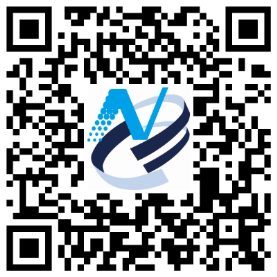 定　　價：新台幣300元編　　號：(109) 017.0804GPN：1010901161ISBN：978-986-5457-22-8   (平裝)展 售 處：三民書局：　10045台北市重慶南路1段61號TEL：886-2-23617511　FAX：886-2-23613355http://www.sanmin.com.tw/台中五南文化廣場：　40042台中市中區中山路6號TEL：886-4-22260330　FAX：886-4-22258234http://www.wunanbooks.com.tw/國家書店松江門市：　10485台北市松江路209號1樓TEL：886-2-25180207　Fax:：886-2-25180778國家網路書店：http://www.govbooks.com.twISBN：978-986-5457-22-8GPN：1010901161定價：新台幣300元 (平裝)